  2017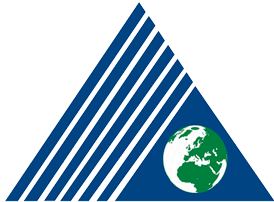     T.C YEDİTEPE UNIVERSITY       FACULTY OF FINE ARTS  PLASTIC ARTS AND PAINTING DEPARTMENT               BOLOGNA INFORMATION PACKAGE(ENGLISH)FACULTY OF FINE ARTS,DEPARTMENT OF PLASTIC ARTS AND PAINTING PROGRAM INFORMATIONGoal:The aim of the Plastic Arts Department is to educate students as artists by training them through different disciplines according to the interdisciplinary properties of contemporary art. The appropriate environment is offered to help students comprehend theoretical and practical issues of different disciplines, enabling them to evaluate and create original works and concepts.Aim:The department's main concerns are; art education based on mental development in artistic creativity, advancement of individual talent, and the improvement of self-discipline. With this respect, the educational program, providing a free environment, encourages creativity and mental development to question artistic values, while it aims the development of self-discipline with an intensive practice. The flexibility of the credit system helps both the students of plastic arts and the students of other departments who are pursuing double major, minor and electives to concentrate on their individual interests and guide them. With a modern approach to education, large studios and exhibition opportunities are provided. Students can progress inside a complete art environment.-  With exhibition opportunities, one can develop him/her self in art.Communication and Social Perfection- During his/her training, oneself reveals the identity of the original art.- Ability to express oneself artistically.- Express oneself in creating an artistic language.- Produces the following observations based on the works of world art scene.- Establishes a communication between works and aims to inform society.Competency on Specified Field- Has information on art, culture and art criticism.- Improves how to use and apply art equipment.- Criticize own art works and aware of aesthetic consciousness.- While improving unique art works, oneself thinks in various ways such as multi-dimensional thinking, perceiving and design.- With professional self-confidence, oneself has the ability to express him/herself to society.- Has an interdisciplinary knowledge.- Has ability to criticize art.- Assimilates the concept of lifelong learning.- Has the ability to embody emotional perception.- Have the ability to embody the emotional perception.EDUCATION-TEACHING METHODSTeaching-learning methods and the strategies of self-study, lifelong learning, observation, non-teaching, presentation, critical thinking, teamwork, information for students to increase their skills as effective injury.Furthermore, to support teaching, it is important to consider the students with different abilities. Education and teaching methods used in the program are listed below.(*)One or more of the methods described here in can be applied according to the course.Degree:This department, in Plastic Arts field, is subjected to first cycle 240 ECTS credit system.After completion the program successfully and achieve the requirements, oneself possess to have the Bachelor of Plastic Arts.Acceptance:Students who wants to register to the department should have fulfil the requirements of academic and legal regulations of OSYM. After completing this process, students have to crown in “Vocational Aptitude Test”. Students who are already registered to a domestic or foreign program, can apply for undergraduate transfer. Each application is taken into consideration very caferfully. More detailed information can be found in the Corporate Presentation Catalog.Incoming students, via exchange programs, can take courses which are given in English language. If students have Turkish proficiency, they can register to Turkish courses.For exchange incoming students who are approved by Yeditepe University, they can take english courses given by Plastic Arts Master Program. Furthermore, if  incoming students who has the proficiency in Tukish grammer, they can take any Turkish courses they want.Alumni Students’ Employment Opportunities and Transition to Upper Stage:Our graduated students predominantly not only take part of academic platform, but also create interdiciplinary unique art works.Graduation Requirements:To complete the program, at the end of the semestre achievement is essential. In addition to that final exams are scheduled at the end of each semestre of two weeks time.PROGRAM LEARNING OUTCOMESCreate unique art works and study interdisciplinary.Analyse and evaluate art works.Critise art works.Know how art experiments and techniques work.Self expression in arts.The ability to use the necessary art equipments and techniques.Be aware of the era of artistic innovation and change.The ability to transfer visuals to creativity.Research, monitoring, interpretation and evaluation skills.Share issues in field of art such as professional self-confidence, social and cultural matters with society.The technical competence and ability to show the content of converting conceptuality to an art work.Percieve and visualize in aesthetic way to nature’s order and knowledge.PROGRAM LEARNING OUTCOMESCorporate, Factual- Achieve research, analysis and evaluation skills of art.- Criticize the art works.- Expresses self in the field of art.- Gain the skills such as research, monitoring and interpretation.- Share issues in field of art such as professional self-confidence, social and cultural matters with society- Perceive and visualize in aesthetic way to nature’s order and knowledge.Cognitive, Experimental- Create unique art works and study interdisciplinary.-  Get to know how art experiments and techniques work.-  Know how art experiments and techniques work.-  The ability to transfer visuals to creativity.- The technical competence and ability to show the content of converting conceptuality to an art work.Competence to work independently and take responsibility- Comprehend the different disciplines’ theoretical and practical issues.-  Ability to crate art works with the consideration of different disciplines‘ theoretical and practical issues.-  Ability to counsel proper sessions to determine individual problems.Competency of Learning- To enhance the creativity with query of the development of the artistic values.-  Develop self discipline with intensive practices.-  With flexible curriculums, can focus on double major and minor or specific issues for their area of interest.Education - TeachingMethods *ToolsEducation - TeachingMethods *The main learning activitiesToolsEducation - TeachingMethods *ToolsCourseArt materials, projector, computer and auxiliary visual and written resources, art booksCourseListening, learning, practice and presentationArt materials, projector, computer and auxiliary visual and written resources, art booksCourseArt materials, projector, computer and auxiliary visual and written resources, art booksStandard classroom technologies, multimedia tools, projector, computer and auxiliary visual andwritten resources, art booksListening, learning, observation, critical thinking, question-answer, report preparation and presentationStandard classroom technologies, multimedia tools, projector, computer and auxiliary visual andwritten resources, art booksControversial CourseListening, learning, observation, critical thinking, question-answer, report preparation and presentationStandard classroom technologies, multimedia tools, projector, computer and auxiliary visual andwritten resources, art booksListening, learning, observation, critical thinking, question-answer, report preparation and presentationStandard classroom technologies, multimedia tools, projector, computer and auxiliary visual andwritten resources, art booksStandard classroom technologies, multimedia tools, projector, computer and auxiliary visual andwritten resources, art booksSpecial Support / Structural ExamplesSpecial Support / Structural ExamplesResearch, prepare sketches, material selection,Special Support / Structural ExamplesInterpretation / DiscussionInterpretation / DiscussionWorks of art produced on the comments and criticismProjector, computerInterpretation / DiscussionProjector, computer and auxiliary visual and written resources, art booksPresentationVisual material support, film, documentaryProjector, computer and auxiliary visual and written resources, art booksProjector, computer and auxiliary visual and written resources, art booksSeminarProjector, computer and auxiliary visual and written resources, art books, the internet, databases, library databases, art tours.SeminarResearch, learning, writing, reading, IT, listening and interpretingProjector, computer and auxiliary visual and written resources, art books, the internet, databases, library databases, art tours.SeminarProjector, computer and auxiliary visual and written resources, art books, the internet, databases, library databases, art tours.Art materials, projector, computer and auxiliary visual and written sources, art, books, Internet, databases, library databasesResearch, prepare sketches, material selection, implementationArt materials, projector, computer and auxiliary visual and written sources, art, books, Internet, databases, library databasesGroup WorkResearch, prepare sketches, material selection, implementationArt materials, projector, computer and auxiliary visual and written sources, art, books, Internet, databases, library databasesResearch, prepare sketches, material selection, implementationArt materials, projector, computer and auxiliary visual and written sources, art, books, Internet, databases, library databasesArt materials, projector, computer and auxiliary visual and written sources, art, books, Internet, databases, library databasesAssigmentStandard classroom technologies, multimedia tools, projector, computer and auxiliary visual andwritten sources, art, books, Internet, databases, library databases, art tours.AssigmentListening, learning, critical thinking, preparing sketches, question and answer, report preparation and presentationStandard classroom technologies, multimedia tools, projector, computer and auxiliary visual andwritten sources, art, books, Internet, databases, library databases, art tours.AssigmentStandard classroom technologies, multimedia tools, projector, computer and auxiliary visual andwritten sources, art, books, Internet, databases, library databases, art tours.OralStandard classroom technologies, multimedia tools, projector, computer and auxiliary visual andwritten sources, art, books, Internet, databases, library databases, art tours.OralListening, learning, critical thinking, preparing sketches, question and answer, report preparation and presentationStandard classroom technologies, multimedia tools, projector, computer and auxiliary visual andwritten sources, art, books, Internet, databases, library databases, art tours.OralStandard classroom technologies, multimedia tools, projector, computer and auxiliary visual andwritten sources, art, books, Internet, databases, library databases, art tours.Projector, computer and auxiliary visual and written resources, art books, the internet, databases, library databases, art tours.Research, learning, writing, reading, IT, listening and interpretingProjector, computer and auxiliary visual and written resources, art books, the internet, databases, library databases, art tours.Inspection / SurveyResearch, learning, writing, reading, IT, listening and interpretingProjector, computer and auxiliary visual and written resources, art books, the internet, databases, library databases, art tours.Research, learning, writing, reading, IT, listening and interpretingProjector, computer and auxiliary visual and written resources, art books, the internet, databases, library databases, art tours.Projector, computer and auxiliary visual and written resources, art books, the internet, databases, library databases, art tours.PanelProjector, computer and auxiliary visual and written resources, art books, the internet, databases, library databases, art tours.PanelResearch, learning, writing, reading, IT, listening and interpretingProjector, computer and auxiliary visual and written resources, art books, the internet, databases, library databases, art tours.PanelProjector, computer and auxiliary visual and written resources, art books, the internet, databases, library databases, art tours.Standard classroom technologies, multimedia tools, projector, computer and auxiliary visual andwritten resources, art booksListening, learning, critical thinking, question-answer, report preparation and presentationStandard classroom technologies, multimedia tools, projector, computer and auxiliary visual andwritten resources, art booksQuest SpeakerListening, learning, critical thinking, question-answer, report preparation and presentationStandard classroom technologies, multimedia tools, projector, computer and auxiliary visual andwritten resources, art booksListening, learning, critical thinking, question-answer, report preparation and presentationStandard classroom technologies, multimedia tools, projector, computer and auxiliary visual andwritten resources, art booksStandard classroom technologies, multimedia tools, projector, computer and auxiliary visual andwritten resources, art booksListening, learning, observation, critical thinking, question-answer, report preparation and presentation, research, preparation of sketches, material selection, visual material support, movies, documentaries, applicationListening, learning, observation, critical thinking, question-answer, report preparation and presentation, research, preparation of sketches, material selection, visual material support, movies, documentaries, applicationArt materials, projector, computer and auxiliary visual and written resources, art books, the internet, databases, library databases, art tours.Student CommunityActivities / ProjectsListening, learning, observation, critical thinking, question-answer, report preparation and presentation, research, preparation of sketches, material selection, visual material support, movies, documentaries, applicationArt materials, projector, computer and auxiliary visual and written resources, art books, the internet, databases, library databases, art tours.Listening, learning, observation, critical thinking, question-answer, report preparation and presentation, research, preparation of sketches, material selection, visual material support, movies, documentaries, applicationArt materials, projector, computer and auxiliary visual and written resources, art books, the internet, databases, library databases, art tours.Listening, learning, observation, critical thinking, question-answer, report preparation and presentation, research, preparation of sketches, material selection, visual material support, movies, documentaries, applicationRELATIONSHIP BETWEEN COURSES AND PROGRAM LEARNING OUTCOMESRELATIONSHIP BETWEEN COURSES AND PROGRAM LEARNING OUTCOMESRELATIONSHIP BETWEEN COURSES AND PROGRAM LEARNING OUTCOMESRELATIONSHIP BETWEEN COURSES AND PROGRAM LEARNING OUTCOMESRELATIONSHIP BETWEEN COURSES AND PROGRAM LEARNING OUTCOMESRELATIONSHIP BETWEEN COURSES AND PROGRAM LEARNING OUTCOMESRELATIONSHIP BETWEEN COURSES AND PROGRAM LEARNING OUTCOMESRELATIONSHIP BETWEEN COURSES AND PROGRAM LEARNING OUTCOMESRELATIONSHIP BETWEEN COURSES AND PROGRAM LEARNING OUTCOMESRELATIONSHIP BETWEEN COURSES AND PROGRAM LEARNING OUTCOMESRELATIONSHIP BETWEEN COURSES AND PROGRAM LEARNING OUTCOMESCoursePÇ1PÇ2PÇ3PÇ4PÇ5PÇ6PÇ7PÇ8PÇ9PÇ10PÇ11PÇ12DIPLOMA PROJECT555555555555UNDERGLASS PAINTING TECHNIQUES343545444555HISTORY OF CONTEMPORARY PLASTIC ARTS555555555555CONTEMPORARY  PLASTIC ARTS AND CRITICS555555555555LIFE DRAWING555555555555MURAL PAINTING555555555555HISTORY OF THOUGHT555050505505AESTHETIC ART PHILOSOPHY555555555555SCULPTURE555555555555COMPERATIVE HISTORY OF ART555555555555MEDIA ART PRODUCTION AND PRESENTATION METHODS555555555555MODELLING555555555555PRINTMAKING555555555555ANALYSIS OF WORKS OF PLASTIC ARTS555555555555INTRODUCTION TO FINE ARTS555555555555HISTORY OF PLASTIC ARTS555555555555ASSESSMENT METHODS OF PLASTIC ARTS555555555555PAINTING555555555555CRITISING AND EVALUATION OF PAINTING555555555555SCULPTURE (ELECTIVE)555555555555MYTHOLOGY AND ICONOGRAPHY (ELECTIVE)555555555555PROPORSIONAL DRAWING AND ANALYTICAL PLACEMENT TECHNIQUES (ELECTIVE)555555555555PAINTING (ELECTIVE)555555555555TECHNIQUE CERAMIC (ELECTIVE)555555555555CERAMIC555555555555TECHNIQUE OF PAINTING555555555555BASIC DESIGN444545455455TURKISH ART HISTORY555555555555PAINTING PRACTICES555555555555Course Category ListECTSSupport CoursesHISTORY OF TURKISH PRINCIPLE AND REVOLUTION - I4HISTORY OF TURKISH PRINCIPLE AND REVOLUTION - II4UNDERGLASS PAINTING TECHNIQUES3HISTORY OF THOUGHT3ENGLISH - I4ENGLISH – II4ENGLISH - III4ENGLISH - IV4ENGLISH - V4ENGLISH - VI4MEDIA ART PRODUCTION AND PRESENTATION METHODS3CONTEMPORARY CULTURAL CONCEPT OF PLASTIC ARTS3CRITISING AND EVALUATION OF PAINTING3SCULPTURE (ELECTIVE)3MYTHOLOGY AND ICONOGRAPHY OF PLASTIC ARTS (ELECTIVE)3PROPORSIONAL DRAWING AND ANALYTICAL PLACEMENT TECHNIQUE (ELECTIVE)3DRAWING (ELECTIVE)3TECNIQUE CERAMIC (ELECTIVE)3TURKISH LANGUAGE- I4TURKISH LANGUAGE - II4HUMANITIES - I3HUMANITIES - II3TOTAL76Core Vocatıonal CoursesDRAWING - I5DRAWING - II5DRAWING - III5DRAWING - IV5DRAWING - V5DRAWING - VI5DRAWING - VII5SCULPTURE5PAINTING - I5PAINTING– II5PAINTING – III5PAINTING – IV5PAINTING - V5CERAMICS5BASIC DESIGN - I6BASIC DESIGN - II6TOTAL82Expertise/Field CoursesDIPLOMA PROJECT7HISTORY OF CONTEMPORARY PLASTIC ARTS - I3HISTORY OF CONTEMPORARY PLASTIC ARTS - II3CONTEMPORARY  PLASTIC ARTS AND CRITICS - I2CONTEMPORARY  PLASTIC ARTS AND CRITICS - II2MURAL PAINTING5AESTHETIC ART PHILOSOPHY5COMPERATIVE ART HISTORY3MODELLING4INTRODUCTION TO PLASTIC ARTS4ANALYSIS OF WORKS OF PLASTIC ARTS - I5ANALYSIS OF WORKS OF PLASTIC ARTS - II5HISTORY OF FINE ARTS - I2HISTORY OF FINE ARTS - II2PRINTMAKING - I5PRINTMAKING - II5TECHNIQUE OF PAINTING - I3TECHNIQUE OF PAINTING  - II3TURKISH ART HISTORY5PAINTING PRACTICES7Total80Overall Course ECTS131COURSE INFORMATON COURSE INFORMATON COURSE INFORMATON COURSE INFORMATON COURSE INFORMATON COURSE INFORMATON Course TitleCodeSemesterL+P HourCreditsECTSHISTORY OF THOUGHTFAR 10112 + 234Prerequisites-Language of InstructionTurkish 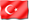 Course LevelBachelor's Degree Course TypeCompulsoryCourse CoordinatorLecturer, I. Billur TANSEL InstructorsLecturer, I. Billur TANSEL AssistantsGoalsThe aim of the lesson is to inform students about history of thought. This lesson makes students to establish a link between the past and the present, with the development of the idea that information tracking and positioning themselves as better skills.ContentInform students about philosophers starting from Thales from Miletus. Tell students directly connect evolution of art and design.Learning Outcomes Program Learning OutcomesProgram Learning OutcomesProgram Learning OutcomesTeaching Methods Assessment Methods Assessment Methods 1) Informs about art and culture and art critics.1) Informs about art and culture and art critics.2,3,5,9,101,2,3,41,2,3,41,2,3,4A,CA,C2) Improves how to use and apply art equipment.2) Improves how to use and apply art equipment.2,3,5,9,101,2,3,41,2,3,41,2,3,4A,CA,C3) Examines students’ own art works and improves aesthetic consciousness .3) Examines students’ own art works and improves aesthetic consciousness .2,3,5,9,101,2,3,41,2,3,41,2,3,4A,CA,C4) While improving unique art works, it makes person to think in various ways.4) While improving unique art works, it makes person to think in various ways.2,3,5,9,101,2,3,41,2,3,41,2,3,4A,CA,C5) Improves how to explain art works to society with professional knowledge.5) Improves how to explain art works to society with professional knowledge.2,3,5,9,101,2,3,41,2,3,41,2,3,4A,CA,C6) Informs about research techniques.6) Informs about research techniques.2,3,5,9,101,2,3,41,2,3,41,2,3,4A,CA,C7) Updates about interdisciplinary interaction.7) Updates about interdisciplinary interaction.2,3,5,9,101,2,3,41,2,3,41,2,3,4A,CA,C8) Improves how to criticise and analyse.8) Improves how to criticise and analyse.2,3,5,9,101,2,3,41,2,3,41,2,3,4A,CA,C9) Informs about art history.9) Informs about art history.2,3,5,9,101,2,3,41,2,3,41,2,3,4A,CA,C10) Assimilates the importance of the necessity of art demands..10) Assimilates the importance of the necessity of art demands..2,3,5,9,101,2,3,41,2,3,41,2,3,4A,CA,C11) Improves to help to formalize emotional skills.11) Improves to help to formalize emotional skills.2,3,5,9,101,2,3,41,2,3,41,2,3,4A,CA,CTeaching Methods: 1: Expression2: Question-Answer3: Argument4: Report Preparation and Presentation5: PracticeAssessment Methods: A: Test, B: Experiment, C: Homework, D: PracticeCOURSE CONTENTCOURSE CONTENTCOURSE CONTENTWeekTopicsStudy Materials1Introduction2Earth and Human. First philosophers and their theories: Thales from Miletus, Anaximander, Anaximenes, Pythagoras, Heraclitus, Parmenides, Zeno 3Pluralists: Empedocles, Anaxagoras, Leucippus ve Democritus,Athens: Protagoras, Gorgias, Thracymachus, Callicles, Critias, Socrates.4Plato, Aristotle, First Museum: Museum of Alexandria and its historyFirst Curators, their roles, and passion of collections.“ACADEMY, MUSEUM” / MERLEAU-PONTY“ART MUSEUMS, MUSEUMS AND MODERNITY” / ALİ ARTUN5Helenistic Period: Epicurus, Lucretius, (Stoicism), Zeno Of Cyprus, Seneca, Epictetus, Marcus Aurelius,Neo-Platonism/ Plotinus,  Medieval Philosophy/ Augustine Of Hippo,  Encyclopediasts/ Boethius, Isidore, The Venerable Bede.John Scotus Erigena, Anselm of Canterbury, Gaunilon6Philosophical Disagreement/ Tertullian; Nominalizm/ Roscelin & William of Ockham; Thomas Aquinas   16. & 17th Centuries, Belief to human mind and its utopian consequants 7Mid Term ExamInvention of Camera Obscura (1538 – 1615)817th & 18th Centuries: René Descartes,  Thomas Hobbes,  Baruch Spinoza, Gottfried Leibniz,  John Locke,  George Berkeley,  David Hume,  Immanuel Kant9Charles Darwin: Movie Director Eike Schmitz1019th Century: Georg Wilhelm Friedrich Hegel,  Arthur Schopenhauer,  Soren Kierkegaard,  Ludwig Feuerbach,  Karl Marx,  Friedrich Nietzsche, Faydacılık Akımı/ Jeremy Bentham, John Stuart Mill1120 th:  Pragmatistler/ Charles Peirce, William James, John Dewey, George Edward Moore, Bertrand Russell, Ludwig Wittgenstein,  Edmund Husserl, Jean-Paul Sartre, Michel Foucault, Jean Baudrillard, Roland Barthes122nd World War and its consequances20th Century’s technology. Its cause and effects A movie about Andy Warhol ile13Sanat ve Tasarımın gelişimine genel bir bakış: Antik zamanlardan günümüze, bu gelişimi düşünce evolisyonu nasıl etkilemiş?General preview to Art and Design: Its evolution from Ancient times to present 14Repeat before fınal exam15F Repeat before fınal exam16FINAL EXAM RECOMMENDED SOURCESRECOMMENDED SOURCESTextbookAdditional ResourcesMATERIAL SHARINGMATERIAL SHARINGDocumentsAssignmentsExamsASSESSMENTASSESSMENTASSESSMENTIN-TERM STUDIESNUMBERPERCENTAGEMid-terms140QuizzesAssignmentTotal40CONTRIBUTION OF FINAL EXAMINATION TO OVERALL GRADE 160CONTRIBUTION OF IN-TERM STUDIES TO OVERALL GRADE 140Total100COURSE CATEGORYSupportive CoursesCOURSE'S CONTRIBUTION TO PROGRAMCOURSE'S CONTRIBUTION TO PROGRAMCOURSE'S CONTRIBUTION TO PROGRAMCOURSE'S CONTRIBUTION TO PROGRAMCOURSE'S CONTRIBUTION TO PROGRAMCOURSE'S CONTRIBUTION TO PROGRAMCOURSE'S CONTRIBUTION TO PROGRAMCOURSE'S CONTRIBUTION TO PROGRAMNoProgram Learning OutcomesContributionContributionContributionContributionContributionContributionNoProgram Learning Outcomes123451Create unique art works and study interdisciplinary.X2Analyse and evaluate art works.X3Critise art works.X4Know how art experiments and techniques work.5Self expression in arts.X6The ability to use the necessary art equipments and techniques.7Be aware of the era of artistic innovation and change.X8The ability to transfer visuals to creativity.9Research, monitoring, interpretation and evaluation skills.X10Share issues in field of art such as professional self-confidence, social and cultural matters with society.X11The technical competence and ability to show the content of converting conceptuality to an art work.X12Percieve and visualize in aesthetic way to nature’s order and knowledge.XECTS ALLOCATED BASED ON STUDENT WORKLOAD BY THE COURSE DESCRIPTIONECTS ALLOCATED BASED ON STUDENT WORKLOAD BY THE COURSE DESCRIPTIONECTS ALLOCATED BASED ON STUDENT WORKLOAD BY THE COURSE DESCRIPTIONECTS ALLOCATED BASED ON STUDENT WORKLOAD BY THE COURSE DESCRIPTIONActivitiesQuantityDuration
(Hour)Total
Workload
(Hour)Course Duration (Including the exam week: 16x Total course hours)16232Hours for off-the-classroom study (Pre-study, practice)16232Mid-terms122Assignment---Quizzes---Final examination122Total Work Load68Total Work Load / 25 (h)2,72ECTS Credit of the Course3COURSE INFORMATON COURSE INFORMATON COURSE INFORMATON COURSE INFORMATON COURSE INFORMATON COURSE INFORMATON Course TitleCodeSemesterL+P HourCreditsECTSCOMPERATIVE HISTORY OF ARTFAR 11223 + 035Prerequisites-Language of InstructionTurkish Course LevelBachelor's Degree Course TypeCompulsoryCourse CoordinatorÖğr. Gör. Yalçın SadakInstructorsÖğr. Gör. Yalçın SadakAssistantsGoalsContentLearning Outcomes Program Learning OutcomesProgram Learning OutcomesProgram Learning OutcomesTeaching Methods Assessment Methods Assessment Methods 1) Informs about art and culture and art critics.1) Informs about art and culture and art critics.2,3,5,9,101,2,3,41,2,3,41,2,3,4A,CA,C2) Improves how to use and apply art equipment.2) Improves how to use and apply art equipment.2,3,5,9,101,2,3,41,2,3,41,2,3,4A,CA,C3) Examines students’ own art works and improves aesthetic consciousness .3) Examines students’ own art works and improves aesthetic consciousness .2,3,5,9,101,2,3,41,2,3,41,2,3,4A,CA,C4) While improving unique art works, it makes person to think in various ways.4) While improving unique art works, it makes person to think in various ways.2,3,5,9,101,2,3,41,2,3,41,2,3,4A,CA,C5) Improves how to explain art works to society with professional knowledge.5) Improves how to explain art works to society with professional knowledge.2,3,5,9,101,2,3,41,2,3,41,2,3,4A,CA,C6) Informs about research techniques.6) Informs about research techniques.2,3,5,9,101,2,3,41,2,3,41,2,3,4A,CA,C7) Updates about interdisciplinary interaction.7) Updates about interdisciplinary interaction.2,3,5,9,101,2,3,41,2,3,41,2,3,4A,CA,C8) Improves how to criticise and analyse.8) Improves how to criticise and analyse.2,3,5,9,101,2,3,41,2,3,41,2,3,4A,CA,C9) Informs about art history.9) Informs about art history.2,3,5,9,101,2,3,41,2,3,41,2,3,4A,CA,C10) Assimilates the importance of the necessity of art demands..10) Assimilates the importance of the necessity of art demands..2,3,5,9,101,2,3,41,2,3,41,2,3,4A,CA,C11) Improves to help to formalize emotional skills.11) Improves to help to formalize emotional skills.2,3,5,9,101,2,3,41,2,3,41,2,3,4A,CA,CTeaching Methods: 1: Expression2: Question-Answer3: Argument4: Report Preparation and Presentation5: PracticeAssessment Methods: A: Test, B: Experiment, C: Homework, D: PracticeCOURSE CONTENTCOURSE CONTENTCOURSE CONTENTWeekTopicsStudy Materials1Introduction2Information about course topics3Industrial and Fine Arts classification. Art History concept. Pre-historic and  historic art properties.4Primitive Art an Culture5Defining characteristics of first age6Middle Age art and culture. Mimesis and  Katharsis. Beauty in Ancient culture, Ancient Greek and Roman Art.7Ancient and Middle Age Culture	8Middle Age thought system	9New Age and Renaissance10Art and artist education, major ateliers in Renaissance.Renaissance art style.11MIDTERM EXAM12Renaissance Art13Renaissance Art14Late Renaissance and Baroque15Late Renaissance and Baroque16FINAL EXAM RECOMMENDED SOURCESRECOMMENDED SOURCESTextbookAdditional ResourcesLecturer of the lessson referances books if needed.MATERIAL SHARINGMATERIAL SHARINGDocumentsAssignmentsExamsASSESSMENTASSESSMENTASSESSMENTIN-TERM STUDIESNUMBERPERCENTAGEMid-terms140QuizzesAssignmentTotal40CONTRIBUTION OF FINAL EXAMINATION TO OVERALL GRADE 160CONTRIBUTION OF IN-TERM STUDIES TO OVERALL GRADE 140Total100COURSE CATEGORYSupportive CoursesCOURSE'S CONTRIBUTION TO PROGRAMCOURSE'S CONTRIBUTION TO PROGRAMCOURSE'S CONTRIBUTION TO PROGRAMCOURSE'S CONTRIBUTION TO PROGRAMCOURSE'S CONTRIBUTION TO PROGRAMCOURSE'S CONTRIBUTION TO PROGRAMCOURSE'S CONTRIBUTION TO PROGRAMCOURSE'S CONTRIBUTION TO PROGRAMNoProgram Learning OutcomesContributionContributionContributionContributionContributionContributionNoProgram Learning Outcomes123451Create unique art works and study interdisciplinary.X2Analyse and evaluate art works.X3Critise art works.X4Know how art experiments and techniques work.X5Self expression in arts.X6The ability to use the necessary art equipments and techniques.X7Be aware of the era of artistic innovation and change.X8The ability to transfer visuals to creativity.X9Research, monitoring, interpretation and evaluation skills.X10Share issues in field of art such as professional self-confidence, social and cultural matters with society.X11The technical competence and ability to show the content of converting conceptuality to an art work.X12Percieve and visualize in aesthetic way to nature’s order and knowledge.XECTS ALLOCATED BASED ON STUDENT WORKLOAD BY THE COURSE DESCRIPTIONECTS ALLOCATED BASED ON STUDENT WORKLOAD BY THE COURSE DESCRIPTIONECTS ALLOCATED BASED ON STUDENT WORKLOAD BY THE COURSE DESCRIPTIONECTS ALLOCATED BASED ON STUDENT WORKLOAD BY THE COURSE DESCRIPTIONActivitiesQuantityDuration
(Hour)Total
Workload
(Hour)Course Duration (Including the exam week: 16x Total course hours)16348Hours for off-the-classroom study (Pre-study, practice)16232Mid-terms133Assignment---Quizzes---Final examination133Total Work Load86Total Work Load / 25 (h)3.44ECTS Credit of the Course3COURSE INFORMATON COURSE INFORMATON COURSE INFORMATON COURSE INFORMATON COURSE INFORMATON COURSE INFORMATON Course TitleCodeSemesterL+P HourCreditsECTSLIFE DRAWING-IPLAS 10110 + 645Prerequisites-Language of InstructionTurkish Course LevelBachelor's Degree Course TypeCompulsoryCourse CoordinatorAssoc. Prof. Gulveli KAYA Instructors Assoc. Prof. Gulveli KAYA AssistantsRes. Assist. Seyit Mehmet BUCUKOGLU GoalsContentLearning Outcomes Program Learning OutcomesProgram Learning OutcomesProgram Learning OutcomesTeaching Methods Assessment Methods Assessment Methods 1) Informs about art and culture and art critics.1) Informs about art and culture and art critics.1,4,6,7,8,11,121,2,51,2,51,2,5A,C,DA,C,D2) Improves how to use and apply art equipment.2) Improves how to use and apply art equipment.1,4,6,7,8,11,121,2,51,2,51,2,5A,C,DA,C,D3) Examines students’ own art works and improves aesthetic consciousness .3) Examines students’ own art works and improves aesthetic consciousness .1,4,6,7,8,11,121,2,51,2,51,2,5A,C,DA,C,D4) While improving unique art works, it makes person to think in various ways.4) While improving unique art works, it makes person to think in various ways.1,4,6,7,8,11,121,2,51,2,51,2,5A,C,DA,C,D5) Improves how to explain art works to society with professional knowledge.5) Improves how to explain art works to society with professional knowledge.1,4,6,7,8,11,121,2,51,2,51,2,5A,C,DA,C,D6) Informs about research techniques.6) Informs about research techniques.1,4,6,7,8,11,121,2,51,2,51,2,5A,C,DA,C,D7) Updates about interdisciplinary interaction.7) Updates about interdisciplinary interaction.1,4,6,7,8,11,121,2,51,2,51,2,5A,C,DA,C,D8) Improves how to criticise and analyse.8) Improves how to criticise and analyse.1,4,6,7,8,11,121,2,51,2,51,2,5A,C,DA,C,D9) Informs about art history.9) Informs about art history.1,4,6,7,8,11,121,2,51,2,51,2,5A,C,DA,C,D10) Assimilates the importance of the necessity of art demands..10) Assimilates the importance of the necessity of art demands..1,4,6,7,8,11,121,2,51,2,51,2,5A,C,DA,C,D11) Improves to help to formalize emotional skills.11) Improves to help to formalize emotional skills.1,4,6,7,8,11,121,2,51,2,51,2,5A,C,DA,C,DTeaching Methods: 1: Expression2: Question-Answer3: Argument4: Report Preparation and Presentation5: PracticeAssessment Methods: A: Test, B: Experiment, C: Homework, D: PracticeCOURSE CONTENTCOURSE CONTENTCOURSE CONTENTWeekTopicsStudy Materials1Definition of drawing, sketch and copy.Application methods.2Study with pencil. Percetion of study and sketch with pencil3Sample drawing in hıstory of art4Draw figures in the history of world art. 15 minute rapid repetition of some examples given as assignment.5Homework analyse and control of sketch books.6Freehand drawing and sketch from still objects 7Examples from history of art.Nature sketchs8Oversize sketchs and compositions.9Imitation from a master’s art work.10Oversize sketchs and compositions.11MIDTERM EXAM12Overside drawings with charcoal pencil13Drawing from model14Drawing from model15Freehand drawing and revise16FINAL EXAM (Drawing form model.)RECOMMENDED SOURCESRECOMMENDED SOURCESTextbookAdditional ResourcesMATERIAL SHARINGMATERIAL SHARINGDocumentsAssignmentsExamsASSESSMENTASSESSMENTASSESSMENTIN-TERM STUDIESNUMBERPERCENTAGEMid-terms140QuizzesAssignmentTotal40CONTRIBUTION OF FINAL EXAMINATION TO OVERALL GRADE 160CONTRIBUTION OF IN-TERM STUDIES TO OVERALL GRADE 140Total100COURSE CATEGORYExpertise/Field CoursesCOURSE'S CONTRIBUTION TO PROGRAMCOURSE'S CONTRIBUTION TO PROGRAMCOURSE'S CONTRIBUTION TO PROGRAMCOURSE'S CONTRIBUTION TO PROGRAMCOURSE'S CONTRIBUTION TO PROGRAMCOURSE'S CONTRIBUTION TO PROGRAMCOURSE'S CONTRIBUTION TO PROGRAMCOURSE'S CONTRIBUTION TO PROGRAMNoProgram Learning OutcomesContributionContributionContributionContributionContributionContributionNoProgram Learning Outcomes123451Create unique art works and study interdisciplinary.X2Analyse and evaluate art works.X3Critise art works.X4Know how art experiments and techniques work.X5Self expression in arts.X6The ability to use the necessary art equipments and techniques.X7Be aware of the era of artistic innovation and change.X8The ability to transfer visuals to creativity.X9Research, monitoring, interpretation and evaluation skills.X10Share issues in field of art such as professional self-confidence, social and cultural matters with society.X11The technical competence and ability to show the content of converting conceptuality to an art work.X12Percieve and visualize in aesthetic way to nature’s order and knowledge.XECTS ALLOCATED BASED ON STUDENT WORKLOAD BY THE COURSE DESCRIPTIONECTS ALLOCATED BASED ON STUDENT WORKLOAD BY THE COURSE DESCRIPTIONECTS ALLOCATED BASED ON STUDENT WORKLOAD BY THE COURSE DESCRIPTIONECTS ALLOCATED BASED ON STUDENT WORKLOAD BY THE COURSE DESCRIPTIONActivitiesQuantityDuration
(Hour)Total
Workload
(Hour)Course Duration (Including the exam week: 16x Total course hours)16696Hours for off-the-classroom study (Pre-study, practice)16116Mid-terms166Assignment---Quizzes---Final examination166Total Work Load124Total Work Load / 25 (h)4.96ECTS Credit of the Course5COURSE INFORMATON COURSE INFORMATON COURSE INFORMATON COURSE INFORMATON COURSE INFORMATON COURSE INFORMATON Course TitleCodeSemesterL+P HourCreditsECTSLIFE DRAWING-IIPLAS 10220 + 645Prerequisites-Language of InstructionTurkish Course LevelBachelor's Degree Course TypeCompulsoryCourse CoordinatorAssoc. Dr. Gulveli KAYA InstructorsAssoc. Dr. Gulveli KAYA AssistantsRes. Assist. Seyit Mehmet BUCUKOGLU GoalsContentLearning Outcomes Program Learning OutcomesProgram Learning OutcomesProgram Learning OutcomesTeaching Methods Assessment Methods Assessment Methods 1) Informs about art and culture and art critics.1) Informs about art and culture and art critics.1,4,6,7,8,11,121,2,51,2,51,2,5A,C,DA,C,D2) Improves how to use and apply art equipment.2) Improves how to use and apply art equipment.1,4,6,7,8,11,121,2,51,2,51,2,5A,C,DA,C,D3) Examines students’ own art works and improves aesthetic consciousness .3) Examines students’ own art works and improves aesthetic consciousness .1,4,6,7,8,11,121,2,51,2,51,2,5A,C,DA,C,D4) While improving unique art works, it makes person to think in various ways.4) While improving unique art works, it makes person to think in various ways.1,4,6,7,8,11,121,2,51,2,51,2,5A,C,DA,C,D5) Improves how to explain art works to society with professional knowledge.5) Improves how to explain art works to society with professional knowledge.1,4,6,7,8,11,121,2,51,2,51,2,5A,C,DA,C,D6) Informs about research techniques.6) Informs about research techniques.1,4,6,7,8,11,121,2,51,2,51,2,5A,C,DA,C,D7) Updates about interdisciplinary interaction.7) Updates about interdisciplinary interaction.1,4,6,7,8,11,121,2,51,2,51,2,5A,C,DA,C,D8) Improves how to criticise and analyse.8) Improves how to criticise and analyse.1,4,6,7,8,11,121,2,51,2,51,2,5A,C,DA,C,D9) Informs about art history.9) Informs about art history.1,4,6,7,8,11,121,2,51,2,51,2,5A,C,DA,C,D10) Assimilates the importance of the necessity of art demands..10) Assimilates the importance of the necessity of art demands..1,4,6,7,8,11,121,2,51,2,51,2,5A,C,DA,C,D11) Improves to help to formalize emotional skills.11) Improves to help to formalize emotional skills.1,4,6,7,8,11,121,2,51,2,51,2,5A,C,DA,C,DTeaching Methods: 1: Expression2: Question-Answer3: Argument4: Report Preparation and Presentation5: PracticeAssessment Methods: A: Test, B: Experiment, C: Homework, D: PracticeCOURSE CONTENTCOURSE CONTENTCOURSE CONTENTWeekTopicsStudy Materials1Importance of charcoal pencil. Information about equipement, one scale and practice2Information and practice on perspective.3Geometric forms drawing with charcoal4Light and shadow on geometric objects.5Light and shadow practice with cloth and objects.6Installation of objects7MIDTERM EXAM(Still life practice.)8Human skull in various angels9Human skull muscle in various angels10Parts of human face11Çeşitli sabit modellerden (alçı heykellerden) karakalem çalışması (10 adet çeşitli alçı heykellerden portre çalışması ödevi)Charcoal parctice from plaster sculptures12Charcoal drawing from model13Usage of various equipment (charcoal, sephia and white pencil) on color paper.14Ink drawing15Freehand drawing and revise16FINAL EXAM (Drawing portrait form model.)RECOMMENDED SOURCESRECOMMENDED SOURCESTextbookAdditional ResourcesMATERIAL SHARINGMATERIAL SHARINGDocumentsAssignmentsExamsASSESSMENTASSESSMENTASSESSMENTIN-TERM STUDIESNUMBERPERCENTAGEMid-terms140QuizzesAssignmentTotal40CONTRIBUTION OF FINAL EXAMINATION TO OVERALL GRADE 160CONTRIBUTION OF IN-TERM STUDIES TO OVERALL GRADE 140Total100COURSE CATEGORYExpertise/Field CoursesCOURSE'S CONTRIBUTION TO PROGRAMCOURSE'S CONTRIBUTION TO PROGRAMCOURSE'S CONTRIBUTION TO PROGRAMCOURSE'S CONTRIBUTION TO PROGRAMCOURSE'S CONTRIBUTION TO PROGRAMCOURSE'S CONTRIBUTION TO PROGRAMCOURSE'S CONTRIBUTION TO PROGRAMCOURSE'S CONTRIBUTION TO PROGRAMNoProgram Learning OutcomesContributionContributionContributionContributionContributionContributionNoProgram Learning Outcomes123451Create unique art works and study interdisciplinary.X2Analyse and evaluate art works.X3Critise art works.X4Know how art experiments and techniques work.X5Self expression in arts.X6The ability to use the necessary art equipments and techniques.X7Be aware of the era of artistic innovation and change.X8The ability to transfer visuals to creativity.X9Research, monitoring, interpretation and evaluation skills.X10Share issues in field of art such as professional self-confidence, social and cultural matters with society.X11The technical competence and ability to show the content of converting conceptuality to an art work.X12Percieve and visualize in aesthetic way to nature’s order and knowledge.XECTS ALLOCATED BASED ON STUDENT WORKLOAD BY THE COURSE DESCRIPTIONECTS ALLOCATED BASED ON STUDENT WORKLOAD BY THE COURSE DESCRIPTIONECTS ALLOCATED BASED ON STUDENT WORKLOAD BY THE COURSE DESCRIPTIONECTS ALLOCATED BASED ON STUDENT WORKLOAD BY THE COURSE DESCRIPTIONActivitiesQuantityDuration
(Hour)Total
Workload
(Hour)Course Duration (Including the exam week: 16x Total course hours)16696Hours for off-the-classroom study (Pre-study, practice)16116Mid-terms166Assignment---Quizzes---Final examination166Total Work Load124Total Work Load / 25 (h)4.96ECTS Credit of the Course5COURSE INFORMATON COURSE INFORMATON COURSE INFORMATON COURSE INFORMATON COURSE INFORMATON COURSE INFORMATON Course TitleCodeSemesterL+P HourCreditsECTSTECHNIQUE CERAMIC (ELECTIVE)PLAS 1031-20 + 333Prerequisites-Language of InstructionTurkish Course LevelBachelor's Degree Course TypeElectiveCourse CoordinatorLecturer, Otar SHARABIDZE InstructorsLecturer, Otar SHARABIDZE AssistantsGoalsContentLearning Outcomes Program Learning OutcomesProgram Learning OutcomesProgram Learning OutcomesTeaching Methods Assessment Methods Assessment Methods 1) Informs about art and culture and art critics.1) Informs about art and culture and art critics.1,4,6,7,8,11,121,2,51,2,51,2,5A,C,DA,C,D2) Improves how to use and apply art equipment.2) Improves how to use and apply art equipment.1,4,6,7,8,11,121,2,51,2,51,2,5A,C,DA,C,D3) Examines students’ own art works and improves aesthetic consciousness .3) Examines students’ own art works and improves aesthetic consciousness .1,4,6,7,8,11,121,2,51,2,51,2,5A,C,DA,C,D4) While improving unique art works, it makes person to think in various ways.4) While improving unique art works, it makes person to think in various ways.1,4,6,7,8,11,121,2,51,2,51,2,5A,C,DA,C,D5) Improves how to explain art works to society with professional knowledge.5) Improves how to explain art works to society with professional knowledge.1,4,6,7,8,11,121,2,51,2,51,2,5A,C,DA,C,D6) Informs about research techniques.6) Informs about research techniques.1,4,6,7,8,11,121,2,51,2,51,2,5A,C,DA,C,D7) Updates about interdisciplinary interaction.7) Updates about interdisciplinary interaction.1,4,6,7,8,11,121,2,51,2,51,2,5A,C,DA,C,D8) Improves how to criticise and analyse.8) Improves how to criticise and analyse.1,4,6,7,8,11,121,2,51,2,51,2,5A,C,DA,C,D9) Informs about art history.9) Informs about art history.1,4,6,7,8,11,121,2,51,2,51,2,5A,C,DA,C,D10) Assimilates the importance of the necessity of art demands..10) Assimilates the importance of the necessity of art demands..1,4,6,7,8,11,121,2,51,2,51,2,5A,C,DA,C,D11) Improves to help to formalize emotional skills.11) Improves to help to formalize emotional skills.1,4,6,7,8,11,121,2,51,2,51,2,5A,C,DA,C,DTeaching Methods: 1: Expression2: Question-Answer3: Argument4: Report Preparation and Presentation5: PracticeAssessment Methods: A: Test, B: Experiment, C: Homework, D: PracticeCOURSE CONTENTCOURSE CONTENTCOURSE CONTENTWeekTopicsStudy Materials1History of ceramics2Constraction of clay cylinder3Constraction of clay cylinder4Create a cylinder work.5Sketch about cylinder work.6Cooking and paint application.7MİDTERM EXAM8Plastic mold of some of the works9Plastic mold of some of the works10Emery, patterns and staining procedures.11Emery, patterns and staining procedures.12Creation of teapots, sculptures and vases.13Creation of teapots, sculptures and vases.14Emery, patterns and staining procedures.15Emery, patterns and staining procedures.16FINAL EXAMRECOMMENDED SOURCESRECOMMENDED SOURCESTextbookAdditional ResourcesMATERIAL SHARINGMATERIAL SHARINGDocumentsAssignmentsExamsASSESSMENTASSESSMENTASSESSMENTIN-TERM STUDIESNUMBERPERCENTAGEMid-terms150QuizzesAssignmentTotal50CONTRIBUTION OF FINAL EXAMINATION TO OVERALL GRADE 150CONTRIBUTION OF IN-TERM STUDIES TO OVERALL GRADE150Total100COURSE CATEGORYSupportive CoursesCOURSE'S CONTRIBUTION TO PROGRAMCOURSE'S CONTRIBUTION TO PROGRAMCOURSE'S CONTRIBUTION TO PROGRAMCOURSE'S CONTRIBUTION TO PROGRAMCOURSE'S CONTRIBUTION TO PROGRAMCOURSE'S CONTRIBUTION TO PROGRAMCOURSE'S CONTRIBUTION TO PROGRAMCOURSE'S CONTRIBUTION TO PROGRAMNoProgram Learning OutcomesContributionContributionContributionContributionContributionContributionNoProgram Learning Outcomes123451Create unique art works and study interdisciplinary.X2Analyse and evaluate art works.X3Critise art works.X4Know how art experiments and techniques work.X5Self expression in arts.X6The ability to use the necessary art equipments and techniques.X7Be aware of the era of artistic innovation and change.X8The ability to transfer visuals to creativity.X9Research, monitoring, interpretation and evaluation skills.X10Share issues in field of art such as professional self-confidence, social and cultural matters with society.X11The technical competence and ability to show the content of converting conceptuality to an art work.X12Percieve and visualize in aesthetic way to nature’s order and knowledge.XECTS ALLOCATED BASED ON STUDENT WORKLOAD BY THE COURSE DESCRIPTIONECTS ALLOCATED BASED ON STUDENT WORKLOAD BY THE COURSE DESCRIPTIONECTS ALLOCATED BASED ON STUDENT WORKLOAD BY THE COURSE DESCRIPTIONECTS ALLOCATED BASED ON STUDENT WORKLOAD BY THE COURSE DESCRIPTIONActivitiesQuantityDuration
(Hour)Total
Workload
(Hour)Course Duration (Including the exam week: 16x Total course hours)16348Hours for off-the-classroom study (Pre-study, practice)16232Mid-terms133Assignment---Quizzes---Final examination133Total Work Load86Total Work Load / 25 (h)3.44ECTS Credit of the Course3COURSE INFORMATON COURSE INFORMATON COURSE INFORMATON COURSE INFORMATON COURSE INFORMATON COURSE INFORMATON Course TitleCodeSemesterL+P HourCreditsECTSPAINTING (ELECTIVE)PLAS 1051-20 + 333Prerequisites-Language of InstructionTurkish Course LevelBachelor's Degree Course TypeElectiveCourse CoordinatorProf. M. Zahit BUYUKISLIYEN InstructorsProf. M. Zahit BUYUKISLIYEN Assist. Prof. Hakan ÖZERAssistantsRes. Assist. Seyit Mehmet BUCUKOGLU Res. Assist. Bahar ARTAN OSKAY Res. Assist. Ezgi BILGIN GoalsContentLearning Outcomes Program Learning OutcomesProgram Learning OutcomesProgram Learning OutcomesTeaching Methods Assessment Methods Assessment Methods 1) Informs about art and culture and art critics.1) Informs about art and culture and art critics.1,4,6,7,8,11,121,2,51,2,51,2,5A,C,DA,C,D2) Improves how to use and apply art equipment.2) Improves how to use and apply art equipment.1,4,6,7,8,11,121,2,51,2,51,2,5A,C,DA,C,D3) Examines students’ own art works and improves aesthetic consciousness .3) Examines students’ own art works and improves aesthetic consciousness .1,4,6,7,8,11,121,2,51,2,51,2,5A,C,DA,C,D4) While improving unique art works, it makes person to think in various ways.4) While improving unique art works, it makes person to think in various ways.1,4,6,7,8,11,121,2,51,2,51,2,5A,C,DA,C,D5) Improves how to explain art works to society with professional knowledge.5) Improves how to explain art works to society with professional knowledge.1,4,6,7,8,11,121,2,51,2,51,2,5A,C,DA,C,D6) Informs about research techniques.6) Informs about research techniques.1,4,6,7,8,11,121,2,51,2,51,2,5A,C,DA,C,D7) Updates about interdisciplinary interaction.7) Updates about interdisciplinary interaction.1,4,6,7,8,11,121,2,51,2,51,2,5A,C,DA,C,D8) Improves how to criticise and analyse.8) Improves how to criticise and analyse.1,4,6,7,8,11,121,2,51,2,51,2,5A,C,DA,C,D9) Informs about art history.9) Informs about art history.1,4,6,7,8,11,121,2,51,2,51,2,5A,C,DA,C,D10) Assimilates the importance of the necessity of art demands..10) Assimilates the importance of the necessity of art demands..1,4,6,7,8,11,121,2,51,2,51,2,5A,C,DA,C,D11) Improves to help to formalize emotional skills.11) Improves to help to formalize emotional skills.1,4,6,7,8,11,121,2,51,2,51,2,5A,C,DA,C,DTeaching Methods: 1: Expression2: Question-Answer3: Argument4: Report Preparation and Presentation5: PracticeAssessment Methods: A: Test, B: Experiment, C: Homework, D: PracticeCOURSE CONTENTCOURSE CONTENTCOURSE CONTENTWeekTopicsStudy Materials1Color and composition.2Composition rules, elements and rhytm3Example for landscape works and equipment preparation.4Skecthes for landscape and seting up the composition.5Landscape exercise6Figure repro7Figure repro8Figure repro9MIDTERM EXAM10Portrait exercise11Portrait exercise12Portrait exercise13Composition exercise14Composition exercise15Composition exercise16FINAL EXAMRECOMMENDED SOURCESRECOMMENDED SOURCESTextbookAdditional ResourcesThere is no specific course book for this lesson. But as the lesson moves along lecturer can advice book from univeristy library if needed.MATERIAL SHARINGMATERIAL SHARINGDocuments                          Refance books;Greatest Artists Art Series DelacroixRubensRenoierVan GoghTitienManetARTBOOK- Consturction Industry Center PublıcationsAssignmentsExamsASSESSMENTASSESSMENTASSESSMENTIN-TERM STUDIESNUMBERPERCENTAGEMid-terms150QuizzesAssignmentTotal50CONTRIBUTION OF FINAL EXAMINATION TO OVERALL GRADE150CONTRIBUTION OF IN-TERM STUDIES TO OVERALL GRADE150Total100COURSE CATEGORYSupportive CoursesCOURSE'S CONTRIBUTION TO PROGRAMCOURSE'S CONTRIBUTION TO PROGRAMCOURSE'S CONTRIBUTION TO PROGRAMCOURSE'S CONTRIBUTION TO PROGRAMCOURSE'S CONTRIBUTION TO PROGRAMCOURSE'S CONTRIBUTION TO PROGRAMCOURSE'S CONTRIBUTION TO PROGRAMCOURSE'S CONTRIBUTION TO PROGRAMNoProgram Learning OutcomesContributionContributionContributionContributionContributionContributionNoProgram Learning Outcomes123451Create unique art works and study interdisciplinary.X2Analyse and evaluate art works.X3Critise art works.X4Know how art experiments and techniques work.X5Self expression in arts.X6The ability to use the necessary art equipments and techniques.X7Be aware of the era of artistic innovation and change.X8The ability to transfer visuals to creativity.X9Research, monitoring, interpretation and evaluation skills.X10Share issues in field of art such as professional self-confidence, social and cultural matters with society.X11The technical competence and ability to show the content of converting conceptuality to an art work.X12Percieve and visualize in aesthetic way to nature’s order and knowledge.XECTS ALLOCATED BASED ON STUDENT WORKLOAD BY THE COURSE DESCRIPTIONECTS ALLOCATED BASED ON STUDENT WORKLOAD BY THE COURSE DESCRIPTIONECTS ALLOCATED BASED ON STUDENT WORKLOAD BY THE COURSE DESCRIPTIONECTS ALLOCATED BASED ON STUDENT WORKLOAD BY THE COURSE DESCRIPTIONActivitiesQuantityDuration
(Hour)Total
Workload
(Hour)Course Duration (Including the exam week: 16x Total course hours)16348Hours for off-the-classroom study (Pre-study, practice)16232Mid-terms133Assignment---Quizzes---Final examination133Total Work Load86Total Work Load / 25 (h)3.44ECTS Credit of the Course3COURSE INFORMATON COURSE INFORMATON COURSE INFORMATON COURSE INFORMATON COURSE INFORMATON COURSE INFORMATON Course TitleCodeSemesterL+P HourCreditsECTSSCULPTURE (ELECTIVE)PLAS 1071-20 + 333Prerequisites-Language of InstructionTurkish Course LevelBachelor's Degree Course TypeElectiveCourse CoordinatorProf. N. Nilay BUYUKISLIYEN InstructorsProf. N. Nilay BUYUKISLIYEN AssistantsRes. Assist. Seyit Mehmet BUCUKOGLU GoalsContentLearning Outcomes Program Learning OutcomesProgram Learning OutcomesProgram Learning OutcomesTeaching Methods Assessment Methods Assessment Methods 1) Informs about art and culture and art critics.1) Informs about art and culture and art critics.1,4,6,7,8,11,121,2,51,2,51,2,5A,C,DA,C,D2) Improves how to use and apply art equipment.2) Improves how to use and apply art equipment.1,4,6,7,8,11,121,2,51,2,51,2,5A,C,DA,C,D3) Examines students’ own art works and improves aesthetic consciousness .3) Examines students’ own art works and improves aesthetic consciousness .1,4,6,7,8,11,121,2,51,2,51,2,5A,C,DA,C,D4) While improving unique art works, it makes person to think in various ways.4) While improving unique art works, it makes person to think in various ways.1,4,6,7,8,11,121,2,51,2,51,2,5A,C,DA,C,D5) Improves how to explain art works to society with professional knowledge.5) Improves how to explain art works to society with professional knowledge.1,4,6,7,8,11,121,2,51,2,51,2,5A,C,DA,C,D6) Informs about research techniques.6) Informs about research techniques.1,4,6,7,8,11,121,2,51,2,51,2,5A,C,DA,C,D7) Updates about interdisciplinary interaction.7) Updates about interdisciplinary interaction.1,4,6,7,8,11,121,2,51,2,51,2,5A,C,DA,C,D8) Improves how to criticise and analyse.8) Improves how to criticise and analyse.1,4,6,7,8,11,121,2,51,2,51,2,5A,C,DA,C,D9) Informs about art history.9) Informs about art history.1,4,6,7,8,11,121,2,51,2,51,2,5A,C,DA,C,D10) Assimilates the importance of the necessity of art demands..10) Assimilates the importance of the necessity of art demands..1,4,6,7,8,11,121,2,51,2,51,2,5A,C,DA,C,D11) Improves to help to formalize emotional skills.11) Improves to help to formalize emotional skills.1,4,6,7,8,11,121,2,51,2,51,2,5A,C,DA,C,DTeaching Methods: 1: Expression2: Question-Answer3: Argument4: Report Preparation and Presentation5: PracticeAssessment Methods: A: Test, B: Experiment, C: Homework, D: PracticeCOURSE CONTENTCOURSE CONTENTCOURSE CONTENTWeekTopicsStudy Materials1Tanımlar (Heykel nedir? / Üç Boyut ve Rölyef  nedir? / Heykel Sanatında Malzeme çeşitleri ve Uygulama yöntemleri hakkinda genel bilgi.)Definitons (What is Sculpture / What is three dimension etc.)2Relief exercise3Relief exercise4Relief exercise5MİDTERM EXAM 6Exercise of mould making tecniques 7Examination of the art of sculpture from past to present time 8Presentation of choosen sculpture art trends 9Presentation of choosen sculpture art trends10Presentation of choosen sculpture art trends11Presentation of choosen sculpture art trends12Presentation of choosen sculpture art trends13Examination of urban scale sculpture 14The location of the statue within the urban space 15The location of the statue within the urban space16FINAL EXAM RECOMMENDED SOURCESRECOMMENDED SOURCESTextbookAdditional ResourcesMATERIAL SHARINGMATERIAL SHARINGDocumentsAssignmentsExamsASSESSMENTASSESSMENTASSESSMENTIN-TERM STUDIESNUMBERPERCENTAGEMid-terms140QuizzesAssignmentTotal40CONTRIBUTION OF FINAL EXAMINATION TO OVERALL GRADE160CONTRIBUTION OF IN-TERM STUDIES TO OVERALL GRADE140Total100COURSE CATEGORYSupportive CoursesCOURSE'S CONTRIBUTION TO PROGRAMCOURSE'S CONTRIBUTION TO PROGRAMCOURSE'S CONTRIBUTION TO PROGRAMCOURSE'S CONTRIBUTION TO PROGRAMCOURSE'S CONTRIBUTION TO PROGRAMCOURSE'S CONTRIBUTION TO PROGRAMCOURSE'S CONTRIBUTION TO PROGRAMCOURSE'S CONTRIBUTION TO PROGRAMNoProgram Learning OutcomesContributionContributionContributionContributionContributionContributionNoProgram Learning Outcomes123451Create unique art works and study interdisciplinary.X2Analyse and evaluate art works.X3Critise art works.X4Know how art experiments and techniques work.X5Self expression in arts.X6The ability to use the necessary art equipments and techniques.X7Be aware of the era of artistic innovation and change.X8The ability to transfer visuals to creativity.X9Research, monitoring, interpretation and evaluation skills.X10Share issues in field of art such as professional self-confidence, social and cultural matters with society.X11The technical competence and ability to show the content of converting conceptuality to an art work.X12Percieve and visualize in aesthetic way to nature’s order and knowledge.XECTS ALLOCATED BASED ON STUDENT WORKLOAD BY THE COURSE DESCRIPTIONECTS ALLOCATED BASED ON STUDENT WORKLOAD BY THE COURSE DESCRIPTIONECTS ALLOCATED BASED ON STUDENT WORKLOAD BY THE COURSE DESCRIPTIONECTS ALLOCATED BASED ON STUDENT WORKLOAD BY THE COURSE DESCRIPTIONActivitiesQuantityDuration
(Hour)Total
Workload
(Hour)Course Duration (Including the exam week: 16x Total course hours)16348Hours for off-the-classroom study (Pre-study, practice)16232Mid-terms133Assignment---Quizzes---Final examination133Total Work Load86Total Work Load / 25 (h)3.44ECTS Credit of the Course3COURSE INFORMATON COURSE INFORMATON COURSE INFORMATON COURSE INFORMATON COURSE INFORMATON COURSE INFORMATON Course TitleCodeSemesterL+P HourCreditsECTSBASIC DESIGN-IPLAS 11112 + 647Prerequisites-Language of InstructionTurkish Course LevelBachelor's Degree Course TypeCompulsoryCourse CoordinatorAssist. Prof. Hakan OZER InstructorsAssist. Prof. Hakan OZER AssistantsRes. Assist. Seyit Mehmet BUCUKOGLU Res. Assist. Bahar ARTAN OSKAY Res. Assist. Ezgi BILGIN GoalsContentLearning Outcomes Program Learning OutcomesProgram Learning OutcomesProgram Learning OutcomesTeaching Methods Assessment Methods Assessment Methods 1) Informs about art and culture and art critics.1) Informs about art and culture and art critics.1,4,6,7,8,11,121,2,51,2,51,2,5A,C,DA,C,D2) Improves how to use and apply art equipment.2) Improves how to use and apply art equipment.1,4,6,7,8,11,121,2,51,2,51,2,5A,C,DA,C,D3) Examines students’ own art works and improves aesthetic consciousness .3) Examines students’ own art works and improves aesthetic consciousness .1,4,6,7,8,11,121,2,51,2,51,2,5A,C,DA,C,D4) While improving unique art works, it makes person to think in various ways.4) While improving unique art works, it makes person to think in various ways.1,4,6,7,8,11,121,2,51,2,51,2,5A,C,DA,C,D5) Improves how to explain art works to society with professional knowledge.5) Improves how to explain art works to society with professional knowledge.1,4,6,7,8,11,121,2,51,2,51,2,5A,C,DA,C,D6) Informs about research techniques.6) Informs about research techniques.1,4,6,7,8,11,121,2,51,2,51,2,5A,C,DA,C,D7) Updates about interdisciplinary interaction.7) Updates about interdisciplinary interaction.1,4,6,7,8,11,121,2,51,2,51,2,5A,C,DA,C,D8) Improves how to criticise and analyse.8) Improves how to criticise and analyse.1,4,6,7,8,11,121,2,51,2,51,2,5A,C,DA,C,D9) Informs about art history.9) Informs about art history.1,4,6,7,8,11,121,2,51,2,51,2,5A,C,DA,C,D10) Assimilates the importance of the necessity of art demands..10) Assimilates the importance of the necessity of art demands..1,4,6,7,8,11,121,2,51,2,51,2,5A,C,DA,C,D11) Improves to help to formalize emotional skills.11) Improves to help to formalize emotional skills.1,4,6,7,8,11,121,2,51,2,51,2,5A,C,DA,C,DTeaching Methods: 1: Expression2: Question-Answer3: Argument4: Report Preparation and Presentation5: PracticeAssessment Methods: A: Test, B: Experiment, C: Homework, D: PracticeCOURSE CONTENTCOURSE CONTENTCOURSE CONTENTWeekTopicsStudy Materials1Black-Gray-WhiteDark-Medium-Light3 Valor9 Valor2Dark-Light exercise3Dark-Light exercise4Perspective5Create large and small, near and far, symmetrical-asymmetrical compositions on a surface.6Create large and small, near and far, symmetrical-asymmetrical compositions on a surface.7MIDTERM EXAM8Exercise with two different materials (iron,wood, fabric, organic elements)9Exercise with two different materials (iron,wood, fabric, organic elements)10Object analyse11Object analyse12Differentiation of an object in siz stages13Differentiation of an object in siz stages14Detailed differentiation of particular object15Detailed differentiation of particular object16FINAL EXAMRECOMMENDED SOURCESRECOMMENDED SOURCESTextbookAdditional ResourcesMATERIAL SHARINGMATERIAL SHARINGDocumentsAssignmentsExamsASSESSMENTASSESSMENTASSESSMENTIN-TERM STUDIESNUMBERPERCENTAGEMid-terms150QuizzesAssignmentTotal50CONTRIBUTION OF FINAL EXAMINATION TO OVERALL GRADE 150CONTRIBUTION OF IN-TERM STUDIES TO OVERALL GRADE 150Total100COURSE CATEGORYExpertise/Field CoursesCOURSE'S CONTRIBUTION TO PROGRAMCOURSE'S CONTRIBUTION TO PROGRAMCOURSE'S CONTRIBUTION TO PROGRAMCOURSE'S CONTRIBUTION TO PROGRAMCOURSE'S CONTRIBUTION TO PROGRAMCOURSE'S CONTRIBUTION TO PROGRAMCOURSE'S CONTRIBUTION TO PROGRAMCOURSE'S CONTRIBUTION TO PROGRAMNoProgram Learning OutcomesContributionContributionContributionContributionContributionContributionNoProgram Learning Outcomes123451Create unique art works and study interdisciplinary.X2Analyse and evaluate art works.X3Critise art works.X4Know how art experiments and techniques work.X5Self expression in arts.X6The ability to use the necessary art equipments and techniques.X7Be aware of the era of artistic innovation and change.X8The ability to transfer visuals to creativity.X9Research, monitoring, interpretation and evaluation skills.X10Share issues in field of art such as professional self-confidence, social and cultural matters with society.X11The technical competence and ability to show the content of converting conceptuality to an art work.X12Percieve and visualize in aesthetic way to nature’s order and knowledge.XECTS ALLOCATED BASED ON STUDENT WORKLOAD BY THE COURSE DESCRIPTIONECTS ALLOCATED BASED ON STUDENT WORKLOAD BY THE COURSE DESCRIPTIONECTS ALLOCATED BASED ON STUDENT WORKLOAD BY THE COURSE DESCRIPTIONECTS ALLOCATED BASED ON STUDENT WORKLOAD BY THE COURSE DESCRIPTIONActivitiesQuantityDuration
(Hour)Total
Workload
(Hour)Course Duration (Including the exam week: 16x Total course hours)168128Hours for off-the-classroom study (Pre-study, practice)16232Mid-terms188Assignment---Quizzes---Final examination188Total Work Load176Total Work Load / 25 (h)7.04ECTS Credit of the Course7COURSE INFORMATON COURSE INFORMATON COURSE INFORMATON COURSE INFORMATON COURSE INFORMATON COURSE INFORMATON Course TitleCodeSemesterL+P HourCreditsECTSBASIC DESIGN-IIPLAS 11222 + 647Prerequisites-Language of InstructionTurkish Course LevelBachelor's Degree Course TypeCompulsoryCourse CoordinatorAssist. Prof. Hakan OZER InstructorsAssist. Prof. Hakan OZER AssistantsRes. Assist. Seyit Mehmet BUCUKOGLU Res. Assist. Bahar ARTAN OSKAY Res. Assist. Ezgi BILGIN GoalsContentLearning Outcomes Program Learning OutcomesProgram Learning OutcomesProgram Learning OutcomesTeaching Methods Assessment Methods Assessment Methods 1) Informs about art and culture and art critics.1) Informs about art and culture and art critics.1,4,6,7,8,11,121,2,51,2,51,2,5A,C,DA,C,D2) Improves how to use and apply art equipment.2) Improves how to use and apply art equipment.1,4,6,7,8,11,121,2,51,2,51,2,5A,C,DA,C,D3) Examines students’ own art works and improves aesthetic consciousness .3) Examines students’ own art works and improves aesthetic consciousness .1,4,6,7,8,11,121,2,51,2,51,2,5A,C,DA,C,D4) While improving unique art works, it makes person to think in various ways.4) While improving unique art works, it makes person to think in various ways.1,4,6,7,8,11,121,2,51,2,51,2,5A,C,DA,C,D5) Improves how to explain art works to society with professional knowledge.5) Improves how to explain art works to society with professional knowledge.1,4,6,7,8,11,121,2,51,2,51,2,5A,C,DA,C,D6) Informs about research techniques.6) Informs about research techniques.1,4,6,7,8,11,121,2,51,2,51,2,5A,C,DA,C,D7) Updates about interdisciplinary interaction.7) Updates about interdisciplinary interaction.1,4,6,7,8,11,121,2,51,2,51,2,5A,C,DA,C,D8) Improves how to criticise and analyse.8) Improves how to criticise and analyse.1,4,6,7,8,11,121,2,51,2,51,2,5A,C,DA,C,D9) Informs about art history.9) Informs about art history.1,4,6,7,8,11,121,2,51,2,51,2,5A,C,DA,C,D10) Assimilates the importance of the necessity of art demands..10) Assimilates the importance of the necessity of art demands..1,4,6,7,8,11,121,2,51,2,51,2,5A,C,DA,C,D11) Improves to help to formalize emotional skills.11) Improves to help to formalize emotional skills.1,4,6,7,8,11,121,2,51,2,51,2,5A,C,DA,C,DTeaching Methods: 1: Expression2: Question-Answer3: Argument4: Report Preparation and Presentation5: PracticeAssessment Methods: A: Test, B: Experiment, C: Homework, D: PracticeCOURSE CONTENTCOURSE CONTENTCOURSE CONTENTWeekTopicsStudy Materials1Color theory; Color valor 2Color theory; wheel of color 3Color theory; modulation, light-shadow, composition	4Depth, color perspective, composition5Harmonies6MİDTERM EXAM7Harmony exercise (tone, nuance harmony)8Harmony exercise (contrast, different color harmony)9Harmony exercise (contrast, different color harmony)102 dimensional composition (collage)112 dimensional composition (collage)122 dimensional composition (collage)132 dimensional composition (collage)142 dimensional composition (collage)15Mized technique and 3 dimensional composition (collage-esemblage)16FINAL EXAMRECOMMENDED SOURCESRECOMMENDED SOURCESTextbookAdditional ResourcesMATERIAL SHARINGMATERIAL SHARINGDocumentsAssignmentsExamsASSESSMENTASSESSMENTASSESSMENTIN-TERM STUDIESNUMBERPERCENTAGEMid-terms150QuizzesAssignmentTotal50CONTRIBUTION OF FINAL EXAMINATION TO OVERALL GRADE 150CONTRIBUTION OF IN-TERM STUDIES TO OVERALL GRADE 150Total100COURSE CATEGORYExpertise/Field CoursesCOURSE'S CONTRIBUTION TO PROGRAMCOURSE'S CONTRIBUTION TO PROGRAMCOURSE'S CONTRIBUTION TO PROGRAMCOURSE'S CONTRIBUTION TO PROGRAMCOURSE'S CONTRIBUTION TO PROGRAMCOURSE'S CONTRIBUTION TO PROGRAMCOURSE'S CONTRIBUTION TO PROGRAMCOURSE'S CONTRIBUTION TO PROGRAMNoProgram Learning OutcomesContributionContributionContributionContributionContributionContributionNoProgram Learning Outcomes123451Create unique art works and study interdisciplinary.X2Analyse and evaluate art works.X3Critise art works.X4Know how art experiments and techniques work.X5Self expression in arts.X6The ability to use the necessary art equipments and techniques.X7Be aware of the era of artistic innovation and change.X8The ability to transfer visuals to creativity.X9Research, monitoring, interpretation and evaluation skills.X10Share issues in field of art such as professional self-confidence, social and cultural matters with society.X11The technical competence and ability to show the content of converting conceptuality to an art work.X12Percieve and visualize in aesthetic way to nature’s order and knowledge.XECTS ALLOCATED BASED ON STUDENT WORKLOAD BY THE COURSE DESCRIPTIONECTS ALLOCATED BASED ON STUDENT WORKLOAD BY THE COURSE DESCRIPTIONECTS ALLOCATED BASED ON STUDENT WORKLOAD BY THE COURSE DESCRIPTIONECTS ALLOCATED BASED ON STUDENT WORKLOAD BY THE COURSE DESCRIPTIONActivitiesQuantityDuration
(Hour)Total
Workload
(Hour)Course Duration (Including the exam week: 16x Total course hours)168128Hours for off-the-classroom study (Pre-study, practice)16232Mid-terms188Assignment---Quizzes---Final examination188Total Work Load176Total Work Load / 25 (h)7.04ECTS Credit of the Course7COURSE INFORMATON COURSE INFORMATON COURSE INFORMATON COURSE INFORMATON COURSE INFORMATON COURSE INFORMATON Course TitleCodeSemesterL+P HourCreditsECTSPROPORSIONAL DRAWING AND ANALYTICAL PLACEMENT TECHNIQUES (ELECTIVE)PLAS 1171-20 + 333Prerequisites-Language of InstructionTurkish Course LevelBachelor's Degree Course TypeElectiveCourse CoordinatorAssist. Prof. Hakan OZER InstructorsLecturer, Ismet DEGIRMENCILecturer, Altan CELEMLecturer, Cem BASARLecturer, Gonul KARAKAN AssistantsRes. Assist. Seyit Mehmet BUCUKOGLU GoalsContentLearning Outcomes Program Learning OutcomesProgram Learning OutcomesProgram Learning OutcomesTeaching Methods Assessment Methods Assessment Methods 1) Informs about art and culture and art critics.1) Informs about art and culture and art critics.1,4,6,7,8,11,121,2,51,2,51,2,5A,C,DA,C,D2) Improves how to use and apply art equipment.2) Improves how to use and apply art equipment.1,4,6,7,8,11,121,2,51,2,51,2,5A,C,DA,C,D3) Examines students’ own art works and improves aesthetic consciousness .3) Examines students’ own art works and improves aesthetic consciousness .1,4,6,7,8,11,121,2,51,2,51,2,5A,C,DA,C,D4) While improving unique art works, it makes person to think in various ways.4) While improving unique art works, it makes person to think in various ways.1,4,6,7,8,11,121,2,51,2,51,2,5A,C,DA,C,D5) Improves how to explain art works to society with professional knowledge.5) Improves how to explain art works to society with professional knowledge.1,4,6,7,8,11,121,2,51,2,51,2,5A,C,DA,C,D6) Informs about research techniques.6) Informs about research techniques.1,4,6,7,8,11,121,2,51,2,51,2,5A,C,DA,C,D7) Updates about interdisciplinary interaction.7) Updates about interdisciplinary interaction.1,4,6,7,8,11,121,2,51,2,51,2,5A,C,DA,C,D8) Improves how to criticise and analyse.8) Improves how to criticise and analyse.1,4,6,7,8,11,121,2,51,2,51,2,5A,C,DA,C,D9) Informs about art history.9) Informs about art history.1,4,6,7,8,11,121,2,51,2,51,2,5A,C,DA,C,D10) Assimilates the importance of the necessity of art demands..10) Assimilates the importance of the necessity of art demands..1,4,6,7,8,11,121,2,51,2,51,2,5A,C,DA,C,D11) Improves to help to formalize emotional skills.11) Improves to help to formalize emotional skills.1,4,6,7,8,11,121,2,51,2,51,2,5A,C,DA,C,DTeaching Methods: 1: Expression2: Question-Answer3: Argument4: Report Preparation and Presentation5: PracticeAssessment Methods: A: Test, B: Experiment, C: Homework, D: PracticeCOURSE CONTENTCOURSE CONTENTCOURSE CONTENTWeekTopicsStudy Materials1Introduction2Definition of proporsıonal drawıng and analytıcal placement technıques3Exercise depending on one mester piece.4Proporsıonal drawıng and analytıcal placement technıques with model.5Proporsıonal drawıng and analytıcal placement technıques in still life.6Proporsıonal drawıng and analytıcal placement technıques in imaginative design.7Proporsıonal drawıng and analytıcal placement technıques in object design.8Proporsıonal drawıng and analytıcal placement technıques in space drawings.9Proporsıonal drawıng and analytıcal placement technıques in interior space drawings.10MIDTERM EXAM11Proporsıonal drawıng and analytıcal placement technıques in landscape.12Proporsıonal drawıng and analytıcal placement technıques in figurative art.13Revision.14Revision.15Revision.16FINAL EXAMRECOMMENDED SOURCESRECOMMENDED SOURCESTextbookAdditional ResourcesMATERIAL SHARINGMATERIAL SHARINGDocumentsAssignmentsExamsASSESSMENTASSESSMENTASSESSMENTIN-TERM STUDIESNUMBERPERCENTAGEMid-terms140QuizzesAssignmentTotal40CONTRIBUTION OF FINAL EXAMINATION TO OVERALL GRADE160CONTRIBUTION OF IN-TERM STUDIES TO OVERALL GRADE140Total100COURSE CATEGORYSupportive CoursesCOURSE'S CONTRIBUTION TO PROGRAMCOURSE'S CONTRIBUTION TO PROGRAMCOURSE'S CONTRIBUTION TO PROGRAMCOURSE'S CONTRIBUTION TO PROGRAMCOURSE'S CONTRIBUTION TO PROGRAMCOURSE'S CONTRIBUTION TO PROGRAMCOURSE'S CONTRIBUTION TO PROGRAMCOURSE'S CONTRIBUTION TO PROGRAMNoProgram Learning OutcomesContributionContributionContributionContributionContributionContributionNoProgram Learning Outcomes123451Create unique art works and study interdisciplinary.X2Analyse and evaluate art works.X3Critise art works.X4Know how art experiments and techniques work.X5Self expression in arts.X6The ability to use the necessary art equipments and techniques.X7Be aware of the era of artistic innovation and change.X8The ability to transfer visuals to creativity.X9Research, monitoring, interpretation and evaluation skills.X10Share issues in field of art such as professional self-confidence, social and cultural matters with society.X11The technical competence and ability to show the content of converting conceptuality to an art work.X12Percieve and visualize in aesthetic way to nature’s order and knowledge.XECTS ALLOCATED BASED ON STUDENT WORKLOAD BY THE COURSE DESCRIPTIONECTS ALLOCATED BASED ON STUDENT WORKLOAD BY THE COURSE DESCRIPTIONECTS ALLOCATED BASED ON STUDENT WORKLOAD BY THE COURSE DESCRIPTIONECTS ALLOCATED BASED ON STUDENT WORKLOAD BY THE COURSE DESCRIPTIONActivitiesQuantityDuration
(Hour)Total
Workload
(Hour)Course Duration (Including the exam week: 16x Total course hours)16348Hours for off-the-classroom study (Pre-study, practice)16232Mid-terms133Assignment---Quizzes---Final examination133Total Work Load86Total Work Load / 25 (h)3.44ECTS Credit of the Course3COURSE INFORMATON COURSE INFORMATON COURSE INFORMATON COURSE INFORMATON COURSE INFORMATON COURSE INFORMATON Course TitleCodeSemesterL+P HourCreditsECTSUNDERGLASS PAINTING TECHNIQUES - IPLAS 11810 + 333Prerequisites-Language of InstructionTurkish Course LevelBachelor's Degree Course TypeElectiveCourse CoordinatorProf. Ibrahim Erol ETI InstructorsProf. Ibrahim Erol ETI AssistantsGoalsContentLearning Outcomes Program Learning OutcomesProgram Learning OutcomesProgram Learning OutcomesTeaching Methods Assessment Methods Assessment Methods 1) Informs about art and culture and art critics.1) Informs about art and culture and art critics.1,4,6,7,8,11,121,2,51,2,51,2,5A,C,DA,C,D2) Improves how to use and apply art equipment.2) Improves how to use and apply art equipment.1,4,6,7,8,11,121,2,51,2,51,2,5A,C,DA,C,D3) Examines students’ own art works and improves aesthetic consciousness .3) Examines students’ own art works and improves aesthetic consciousness .1,4,6,7,8,11,121,2,51,2,51,2,5A,C,DA,C,D4) While improving unique art works, it makes person to think in various ways.4) While improving unique art works, it makes person to think in various ways.1,4,6,7,8,11,121,2,51,2,51,2,5A,C,DA,C,D5) Improves how to explain art works to society with professional knowledge.5) Improves how to explain art works to society with professional knowledge.1,4,6,7,8,11,121,2,51,2,51,2,5A,C,DA,C,D6) Informs about research techniques.6) Informs about research techniques.1,4,6,7,8,11,121,2,51,2,51,2,5A,C,DA,C,D7) Updates about interdisciplinary interaction.7) Updates about interdisciplinary interaction.1,4,6,7,8,11,121,2,51,2,51,2,5A,C,DA,C,D8) Improves how to criticise and analyse.8) Improves how to criticise and analyse.1,4,6,7,8,11,121,2,51,2,51,2,5A,C,DA,C,D9) Informs about art history.9) Informs about art history.1,4,6,7,8,11,121,2,51,2,51,2,5A,C,DA,C,D10) Assimilates the importance of the necessity of art demands..10) Assimilates the importance of the necessity of art demands..1,4,6,7,8,11,121,2,51,2,51,2,5A,C,DA,C,D11) Improves to help to formalize emotional skills.11) Improves to help to formalize emotional skills.1,4,6,7,8,11,121,2,51,2,51,2,5A,C,DA,C,DTeaching Methods: 1: Expression2: Question-Answer3: Argument4: Report Preparation and Presentation5: PracticeAssessment Methods: A: Test, B: Experiment, C: Homework, D: PracticeCOURSE CONTENTCOURSE CONTENTCOURSE CONTENTWeekTopicsStudy Materials1Introduction 2Exercise of early and contemporary under galss techniques. 3Exercise of early and contemporary under galss techniques.4Definition of under glass equipments5Dimensional sketchs.6Start to exercise 5 piece or under glass work.7Exercise of the works with critics.8Exercise of the works with critics.9Exercise of the works with critics.10Exercise of the works with critics.11MIDTERM EXAM12Expression of new topics13Exercise14Critic and  exercise15Critic and  exercise16FINAL EXAMRECOMMENDED SOURCESRECOMMENDED SOURCESTextbookAdditional ResourcesMATERIAL SHARINGMATERIAL SHARINGDocumentsBooks and publications about under glass painting.AssignmentsExamsASSESSMENTASSESSMENTASSESSMENTIN-TERM STUDIESNUMBERPERCENTAGEMid-terms150QuizzesAssignmentTotal50CONTRIBUTION OF FINAL EXAMINATION TO OVERALL GRADE150CONTRIBUTION OF IN-TERM STUDIES TO OVERALL GRADE150Total100COURSE CATEGORYSupportive CoursesCOURSE'S CONTRIBUTION TO PROGRAMCOURSE'S CONTRIBUTION TO PROGRAMCOURSE'S CONTRIBUTION TO PROGRAMCOURSE'S CONTRIBUTION TO PROGRAMCOURSE'S CONTRIBUTION TO PROGRAMCOURSE'S CONTRIBUTION TO PROGRAMCOURSE'S CONTRIBUTION TO PROGRAMCOURSE'S CONTRIBUTION TO PROGRAMNoProgram Learning OutcomesContributionContributionContributionContributionContributionContributionNoProgram Learning Outcomes123451Create unique art works and study interdisciplinary.X2Analyse and evaluate art works.X3Critise art works.X4Know how art experiments and techniques work.X5Self expression in arts.X6The ability to use the necessary art equipments and techniques.X7Be aware of the era of artistic innovation and change.X8The ability to transfer visuals to creativity.X9Research, monitoring, interpretation and evaluation skills.X10Share issues in field of art such as professional self-confidence, social and cultural matters with society.X11The technical competence and ability to show the content of converting conceptuality to an art work.X12Percieve and visualize in aesthetic way to nature’s order and knowledge.XECTS ALLOCATED BASED ON STUDENT WORKLOAD BY THE COURSE DESCRIPTIONECTS ALLOCATED BASED ON STUDENT WORKLOAD BY THE COURSE DESCRIPTIONECTS ALLOCATED BASED ON STUDENT WORKLOAD BY THE COURSE DESCRIPTIONECTS ALLOCATED BASED ON STUDENT WORKLOAD BY THE COURSE DESCRIPTIONActivitiesQuantityDuration
(Hour)Total
Workload
(Hour)Course Duration (Including the exam week: 16x Total course hours)16348Hours for off-the-classroom study (Pre-study, practice)16232Mid-terms133Assignment---Quizzes---Final examination133Total Work Load86Total Work Load / 25 (h)3.44ECTS Credit of the Course3COURSE INFORMATON COURSE INFORMATON COURSE INFORMATON COURSE INFORMATON COURSE INFORMATON COURSE INFORMATON Course TitleCodeSemesterL+P HourCreditsECTSUNDERGLASS PAINTING TECHNIQUES - IIPLAS 11920 + 333Prerequisites-Language of InstructionTurkish Course LevelBachelor's Degree Course TypeElectiveCourse CoordinatorProf. Ibrahim Erol ETI InstructorsProf. Ibrahim Erol ETI AssistantsGoalsContentLearning Outcomes Program Learning OutcomesProgram Learning OutcomesProgram Learning OutcomesTeaching Methods Assessment Methods Assessment Methods 1) Informs about art and culture and art critics.1) Informs about art and culture and art critics.1,4,6,7,8,11,121,2,51,2,51,2,5A,C,DA,C,D2) Improves how to use and apply art equipment.2) Improves how to use and apply art equipment.1,4,6,7,8,11,121,2,51,2,51,2,5A,C,DA,C,D3) Examines students’ own art works and improves aesthetic consciousness .3) Examines students’ own art works and improves aesthetic consciousness .1,4,6,7,8,11,121,2,51,2,51,2,5A,C,DA,C,D4) While improving unique art works, it makes person to think in various ways.4) While improving unique art works, it makes person to think in various ways.1,4,6,7,8,11,121,2,51,2,51,2,5A,C,DA,C,D5) Improves how to explain art works to society with professional knowledge.5) Improves how to explain art works to society with professional knowledge.1,4,6,7,8,11,121,2,51,2,51,2,5A,C,DA,C,D6) Informs about research techniques.6) Informs about research techniques.1,4,6,7,8,11,121,2,51,2,51,2,5A,C,DA,C,D7) Updates about interdisciplinary interaction.7) Updates about interdisciplinary interaction.1,4,6,7,8,11,121,2,51,2,51,2,5A,C,DA,C,D8) Improves how to criticise and analyse.8) Improves how to criticise and analyse.1,4,6,7,8,11,121,2,51,2,51,2,5A,C,DA,C,D9) Informs about art history.9) Informs about art history.1,4,6,7,8,11,121,2,51,2,51,2,5A,C,DA,C,D10) Assimilates the importance of the necessity of art demands..10) Assimilates the importance of the necessity of art demands..1,4,6,7,8,11,121,2,51,2,51,2,5A,C,DA,C,D11) Improves to help to formalize emotional skills.11) Improves to help to formalize emotional skills.1,4,6,7,8,11,121,2,51,2,51,2,5A,C,DA,C,DTeaching Methods: 1: Expression2: Question-Answer3: Argument4: Report Preparation and Presentation5: PracticeAssessment Methods: A: Test, B: Experiment, C: Homework, D: PracticeCOURSE CONTENTCOURSE CONTENTCOURSE CONTENTWeekTopicsStudy Materials1Introduction 2Exercise of early and contemporary under galss techniques. 3Exercise of early and contemporary under galss techniques.4Definition of under glass equipments5Dimensional sketchs.6Start to exercise 5 piece or under glass work.7Exercise of the works with critics.8Exercise of the works with critics.9Exercise of the works with critics.10Exercise of the works with critics.11MIDTERM EXAM12Expression of new topics13Exercise14Critic and  exercise15Critic and  exercise16FINAL EXAMRECOMMENDED SOURCESRECOMMENDED SOURCESTextbookAdditional ResourcesMATERIAL SHARINGMATERIAL SHARINGDocumentsBooks and publications about under glass painting.AssignmentsExamsASSESSMENTASSESSMENTASSESSMENTIN-TERM STUDIESNUMBERPERCENTAGEMid-terms150QuizzesAssignmentTotal50CONTRIBUTION OF FINAL EXAMINATION TO OVERALL GRADE150CONTRIBUTION OF IN-TERM STUDIES TO OVERALL GRADE150Total100COURSE CATEGORYSupportive CoursesCOURSE'S CONTRIBUTION TO PROGRAMCOURSE'S CONTRIBUTION TO PROGRAMCOURSE'S CONTRIBUTION TO PROGRAMCOURSE'S CONTRIBUTION TO PROGRAMCOURSE'S CONTRIBUTION TO PROGRAMCOURSE'S CONTRIBUTION TO PROGRAMCOURSE'S CONTRIBUTION TO PROGRAMCOURSE'S CONTRIBUTION TO PROGRAMNoProgram Learning OutcomesContributionContributionContributionContributionContributionContributionNoProgram Learning Outcomes123451Create unique art works and study interdisciplinary.X2Analyse and evaluate art works.X3Critise art works.X4Know how art experiments and techniques work.X5Self expression in arts.X6The ability to use the necessary art equipments and techniques.X7Be aware of the era of artistic innovation and change.X8The ability to transfer visuals to creativity.X9Research, monitoring, interpretation and evaluation skills.X10Share issues in field of art such as professional self-confidence, social and cultural matters with society.X11The technical competence and ability to show the content of converting conceptuality to an art work.X12Percieve and visualize in aesthetic way to nature’s order and knowledge.XECTS ALLOCATED BASED ON STUDENT WORKLOAD BY THE COURSE DESCRIPTIONECTS ALLOCATED BASED ON STUDENT WORKLOAD BY THE COURSE DESCRIPTIONECTS ALLOCATED BASED ON STUDENT WORKLOAD BY THE COURSE DESCRIPTIONECTS ALLOCATED BASED ON STUDENT WORKLOAD BY THE COURSE DESCRIPTIONActivitiesQuantityDuration
(Hour)Total
Workload
(Hour)Course Duration (Including the exam week: 16x Total course hours)16348Hours for off-the-classroom study (Pre-study, practice)16232Mid-terms133Assignment---Quizzes---Final examination133Total Work Load86Total Work Load / 25 (h)3.44ECTS Credit of the Course3COURSE INFORMATON COURSE INFORMATON COURSE INFORMATON COURSE INFORMATON COURSE INFORMATON COURSE INFORMATON Course TitleCodeSemesterL+P HourCreditsECTSMODELLINGPLAS 12221 + 234Prerequisites-Language of InstructionTurkish Course LevelBachelor's Degree Course TypeCompulsoryCourse CoordinatorLecturer, Ismet DEGIRMENCI InstructorsLecturer, Ismet DEGIRMENCI AssistantsRes. Assist. Seyit Mehmet BUCUKOGLU GoalsContentLearning Outcomes Program Learning OutcomesProgram Learning OutcomesProgram Learning OutcomesTeaching Methods Assessment Methods Assessment Methods 1) Informs about art and culture and art critics.1) Informs about art and culture and art critics.1,4,6,7,8,11,121,2,51,2,51,2,5A,C,DA,C,D2) Improves how to use and apply art equipment.2) Improves how to use and apply art equipment.1,4,6,7,8,11,121,2,51,2,51,2,5A,C,DA,C,D3) Examines students’ own art works and improves aesthetic consciousness .3) Examines students’ own art works and improves aesthetic consciousness .1,4,6,7,8,11,121,2,51,2,51,2,5A,C,DA,C,D4) While improving unique art works, it makes person to think in various ways.4) While improving unique art works, it makes person to think in various ways.1,4,6,7,8,11,121,2,51,2,51,2,5A,C,DA,C,D5) Improves how to explain art works to society with professional knowledge.5) Improves how to explain art works to society with professional knowledge.1,4,6,7,8,11,121,2,51,2,51,2,5A,C,DA,C,D6) Informs about research techniques.6) Informs about research techniques.1,4,6,7,8,11,121,2,51,2,51,2,5A,C,DA,C,D7) Updates about interdisciplinary interaction.7) Updates about interdisciplinary interaction.1,4,6,7,8,11,121,2,51,2,51,2,5A,C,DA,C,D8) Improves how to criticise and analyse.8) Improves how to criticise and analyse.1,4,6,7,8,11,121,2,51,2,51,2,5A,C,DA,C,D9) Informs about art history.9) Informs about art history.1,4,6,7,8,11,121,2,51,2,51,2,5A,C,DA,C,D10) Assimilates the importance of the necessity of art demands..10) Assimilates the importance of the necessity of art demands..1,4,6,7,8,11,121,2,51,2,51,2,5A,C,DA,C,D11) Improves to help to formalize emotional skills.11) Improves to help to formalize emotional skills.1,4,6,7,8,11,121,2,51,2,51,2,5A,C,DA,C,DTeaching Methods: 1: Expression2: Question-Answer3: Argument4: Report Preparation and Presentation5: PracticeAssessment Methods: A: Test, B: Experiment, C: Homework, D: PracticeCOURSE CONTENTCOURSE CONTENTCOURSE CONTENTWeekTopicsStudy Materials1Introduction2Basic concepts of sculpture. Contemporary point of view to sculpture. Relief exercise.3Basic concepts of sculpture. Contemporary point of view to sculpture. Relief exercise.4Basic concepts of sculpture. Contemporary point of view to sculpture. Relief exercise.5Basic concepts of sculpture. Contemporary point of view to sculpture. Relief exercise.6Exercise from ancient torso.7Exercise from ancient torso.8Exercise from ancient torso.9Exercise from ancient torso.10Exercise from ancient torso.11Bust exercise12Bust exercise13Bust exercise14Bust exercise15Bust exercise16FINAL EXAMRECOMMENDED SOURCESRECOMMENDED SOURCESTextbookAdditional ResourcesMATERIAL SHARINGMATERIAL SHARINGDocumentsAssignmentsExamsASSESSMENTASSESSMENTASSESSMENTIN-TERM STUDIESNUMBERPERCENTAGEMid-termsQuizzesAssignmentTotalCONTRIBUTION OF FINAL EXAMINATION TO OVERALL GRADE 1100CONTRIBUTION OF IN-TERM STUDIES TO OVERALL GRADETotal100COURSE CATEGORYExpertise/Field CoursesCOURSE'S CONTRIBUTION TO PROGRAMCOURSE'S CONTRIBUTION TO PROGRAMCOURSE'S CONTRIBUTION TO PROGRAMCOURSE'S CONTRIBUTION TO PROGRAMCOURSE'S CONTRIBUTION TO PROGRAMCOURSE'S CONTRIBUTION TO PROGRAMCOURSE'S CONTRIBUTION TO PROGRAMCOURSE'S CONTRIBUTION TO PROGRAMNoProgram Learning OutcomesContributionContributionContributionContributionContributionContributionNoProgram Learning Outcomes123451Create unique art works and study interdisciplinary.X2Analyse and evaluate art works.X3Critise art works.X4Know how art experiments and techniques work.X5Self expression in arts.X6The ability to use the necessary art equipments and techniques.X7Be aware of the era of artistic innovation and change.X8The ability to transfer visuals to creativity.X9Research, monitoring, interpretation and evaluation skills.X10Share issues in field of art such as professional self-confidence, social and cultural matters with society.X11The technical competence and ability to show the content of converting conceptuality to an art work.X12Percieve and visualize in aesthetic way to nature’s order and knowledge.XECTS ALLOCATED BASED ON STUDENT WORKLOAD BY THE COURSE DESCRIPTIONECTS ALLOCATED BASED ON STUDENT WORKLOAD BY THE COURSE DESCRIPTIONECTS ALLOCATED BASED ON STUDENT WORKLOAD BY THE COURSE DESCRIPTIONECTS ALLOCATED BASED ON STUDENT WORKLOAD BY THE COURSE DESCRIPTIONActivitiesQuantityDuration
(Hour)Total
Workload
(Hour)Course Duration (Including the exam week: 16x Total course hours)16348Hours for off-the-classroom study (Pre-study, practice)16348Mid-terms---Assignment---Quizzes---Final examination133Total Work Load99Total Work Load / 25 (h)3.96ECTS Credit of the Course4COURSE INFORMATON COURSE INFORMATON COURSE INFORMATON COURSE INFORMATON COURSE INFORMATON COURSE INFORMATON Course TitleCodeSemesterL+P HourCreditsECTSINTRODUCTION TO FINE ARTSPLAS 13112 + 234Prerequisites-Language of InstructionTurkish Course LevelBachelor's Degree Course TypeCompulsoryCourse CoordinatorLecturer, Binnaz Canan BEYKAL InstructorsLecturer, Binnaz Canan BEYKAL AssistantsGoalsContentLearning Outcomes Program Learning OutcomesProgram Learning OutcomesProgram Learning OutcomesTeaching Methods Assessment Methods Assessment Methods 1) Informs about art and culture and art critics.1) Informs about art and culture and art critics.2,3,5,9,101,2,3,41,2,3,41,2,3,4A,CA,C2) Improves how to use and apply art equipment.2) Improves how to use and apply art equipment.2,3,5,9,101,2,3,41,2,3,41,2,3,4A,CA,C3) Examines students’ own art works and improves aesthetic consciousness .3) Examines students’ own art works and improves aesthetic consciousness .2,3,5,9,101,2,3,41,2,3,41,2,3,4A,CA,C4) While improving unique art works, it makes person to think in various ways.4) While improving unique art works, it makes person to think in various ways.2,3,5,9,101,2,3,41,2,3,41,2,3,4A,CA,C5) Improves how to explain art works to society with professional knowledge.5) Improves how to explain art works to society with professional knowledge.2,3,5,9,101,2,3,41,2,3,41,2,3,4A,CA,C6) Informs about research techniques.6) Informs about research techniques.2,3,5,9,101,2,3,41,2,3,41,2,3,4A,CA,C7) Updates about interdisciplinary interaction.7) Updates about interdisciplinary interaction.2,3,5,9,101,2,3,41,2,3,41,2,3,4A,CA,C8) Improves how to criticise and analyse.8) Improves how to criticise and analyse.2,3,5,9,101,2,3,41,2,3,41,2,3,4A,CA,C9) Informs about art history.9) Informs about art history.2,3,5,9,101,2,3,41,2,3,41,2,3,4A,CA,C10) Assimilates the importance of the necessity of art demands..10) Assimilates the importance of the necessity of art demands..2,3,5,9,101,2,3,41,2,3,41,2,3,4A,CA,C11) Improves to help to formalize emotional skills.11) Improves to help to formalize emotional skills.2,3,5,9,101,2,3,41,2,3,41,2,3,4A,CA,CTeaching Methods: 1: Expression2: Question-Answer3: Argument4: Report Preparation and Presentation5: PracticeAssessment Methods: A: Test, B: Experiment, C: Homework, D: PracticeCOURSE CONTENTCOURSE CONTENTCOURSE CONTENTWeekTopicsStudy Materials1Some of concepts like academic, deformation, vocabular multiplicy is explained by important examples from history of art2Discuss on art, art variatins and style, art relation with commerce, the main role of art museums.3Explaining some of technical terms like frame, canvass, easle, acrylic, aquarel, eaching and print making.4Discuss and explain an some of avant-garde art style like collage, assemblage, anviroman, instolation and performance.5Explaining art concepts by view of art history of art(open-unopen forms, surface, volume, perspective, kadans, light-shadow and black-white.6Explaining important art terms and theirs tradition like primitivism, naive art, unformel, minimal, Italian Primitives, Pop, Bauhause.7Analaysing of South and North arts differances.Study on tradition and geographic influences on artistic formation.8Analaysing concept of brush touch, perspective, sonat and drawing with the help of dias.9Explaining concept of collectioner, eclectism and eclective, creator, illustration and amateur. Discus on this concept with today’s art.10Explaining concept of art of ebru, estamp, graphic and calligraphy with dias from history of art.11MIDTERM EXAM12Analaysing concept of kitch, contour, contrast, sketch, monokromi, polikromi and suliet with examples from history of art.13Discuss on harmony at art and composition by view of mono and sonat.14General conversation about example of world art with next generation whose are chosen art for their life style and job heve to know basic concept and terms of art.15General conversation about example of world art with next generation whose are chosen art for their life style and job heve to know basic concept and terms of art.16FINAL EXAM RECOMMENDED SOURCESRECOMMENDED SOURCESTextbookAdditional ResourcesGündemde yeni yayımlanmış veya öğrencinin okuması gereken kitaplar dersin hocası tarafından referans olarak verilmektedir.MATERIAL SHARINGMATERIAL SHARINGDocumentsAssignmentsExamsASSESSMENTASSESSMENTASSESSMENTIN-TERM STUDIESNUMBERPERCENTAGEMid-terms140QuizzesAssignmentTotal40CONTRIBUTION OF FINAL EXAMINATION TO OVERALL GRADE 160CONTRIBUTION OF IN-TERM STUDIES TO OVERALL GRADE 140Total100COURSE CATEGORYSupportive CoursesCOURSE'S CONTRIBUTION TO PROGRAMCOURSE'S CONTRIBUTION TO PROGRAMCOURSE'S CONTRIBUTION TO PROGRAMCOURSE'S CONTRIBUTION TO PROGRAMCOURSE'S CONTRIBUTION TO PROGRAMCOURSE'S CONTRIBUTION TO PROGRAMCOURSE'S CONTRIBUTION TO PROGRAMCOURSE'S CONTRIBUTION TO PROGRAMNoProgram Learning OutcomesContributionContributionContributionContributionContributionContributionNoProgram Learning Outcomes123451Create unique art works and study interdisciplinary.X2Analyse and evaluate art works.X3Critise art works.X4Know how art experiments and techniques work.X5Self expression in arts.X6The ability to use the necessary art equipments and techniques.X7Be aware of the era of artistic innovation and change.X8The ability to transfer visuals to creativity.X9Research, monitoring, interpretation and evaluation skills.X10Share issues in field of art such as professional self-confidence, social and cultural matters with society.X11The technical competence and ability to show the content of converting conceptuality to an art work.X12Percieve and visualize in aesthetic way to nature’s order and knowledge.XECTS ALLOCATED BASED ON STUDENT WORKLOAD BY THE COURSE DESCRIPTIONECTS ALLOCATED BASED ON STUDENT WORKLOAD BY THE COURSE DESCRIPTIONECTS ALLOCATED BASED ON STUDENT WORKLOAD BY THE COURSE DESCRIPTIONECTS ALLOCATED BASED ON STUDENT WORKLOAD BY THE COURSE DESCRIPTIONActivitiesQuantityDuration
(Hour)Total
Workload
(Hour)Course Duration (Including the exam week: 16x Total course hours)16464Hours for off-the-classroom study (Pre-study, practice)16232Mid-terms144Assignment---Quizzes---Final examination144Total Work Load104Total Work Load / 25 (h)4ECTS Credit of the Course4COURSE INFORMATON COURSE INFORMATON COURSE INFORMATON COURSE INFORMATON COURSE INFORMATON COURSE INFORMATON Course TitleCodeSemesterL+P HourCreditsECTSASSESSMENT METHODS OF PLASTIC ARTSPLAS 1511-20 + 333Prerequisites-Language of InstructionTurkish Course LevelBachelor's Degree Course TypeElectiveCourse CoordinatorLecture, Teymur RIZAOGLU InstructorsLecturer, Teymur RIZAOGLU Lecturer, Mustafa KARYAGDI Lecturer, GONUL KARAKAN Lecturer, MUSTAFA OZEL Lecturer, CEM BASAR Lecturer, ALTAN CELEM AssistantsRes. Assist. Seyit Mehmet BUCUKOGLU GoalsContentLearning Outcomes Program Learning OutcomesProgram Learning OutcomesProgram Learning OutcomesTeaching Methods Assessment Methods Assessment Methods 1) Informs about art and culture and art critics.1) Informs about art and culture and art critics.1,4,6,7,8,11,121,2,51,2,51,2,5A,C,DA,C,D2) Improves how to use and apply art equipment.2) Improves how to use and apply art equipment.1,4,6,7,8,11,121,2,51,2,51,2,5A,C,DA,C,D3) Examines students’ own art works and improves aesthetic consciousness .3) Examines students’ own art works and improves aesthetic consciousness .1,4,6,7,8,11,121,2,51,2,51,2,5A,C,DA,C,D4) While improving unique art works, it makes person to think in various ways.4) While improving unique art works, it makes person to think in various ways.1,4,6,7,8,11,121,2,51,2,51,2,5A,C,DA,C,D5) Improves how to explain art works to society with professional knowledge.5) Improves how to explain art works to society with professional knowledge.1,4,6,7,8,11,121,2,51,2,51,2,5A,C,DA,C,D6) Informs about research techniques.6) Informs about research techniques.1,4,6,7,8,11,121,2,51,2,51,2,5A,C,DA,C,D7) Updates about interdisciplinary interaction.7) Updates about interdisciplinary interaction.1,4,6,7,8,11,121,2,51,2,51,2,5A,C,DA,C,D8) Improves how to criticise and analyse.8) Improves how to criticise and analyse.1,4,6,7,8,11,121,2,51,2,51,2,5A,C,DA,C,D9) Informs about art history.9) Informs about art history.1,4,6,7,8,11,121,2,51,2,51,2,5A,C,DA,C,D10) Assimilates the importance of the necessity of art demands..10) Assimilates the importance of the necessity of art demands..1,4,6,7,8,11,121,2,51,2,51,2,5A,C,DA,C,D11) Improves to help to formalize emotional skills.11) Improves to help to formalize emotional skills.1,4,6,7,8,11,121,2,51,2,51,2,5A,C,DA,C,DTeaching Methods: 1: Expression2: Question-Answer3: Argument4: Report Preparation and Presentation5: PracticeAssessment Methods: A: Test, B: Experiment, C: Homework, D: PracticeCOURSE CONTENTCOURSE CONTENTCOURSE CONTENTWeekTopicsStudy Materials1IntroductionWhat is art?What is the meaning, importance and aim of art? 2Plastik sanatların kapsamı.Resim, heykel, seramik, desen, yerleştirme (Enstalasyon), Özgün-baskı Resim,Gravür, Serigrafi,Ağaç Baskı,Estamp, Litografi, Duvar Resmi, Fresk,Vitray, Monotype, Sgreffito, Grafik, İllüstrasyon, Logo, Amblem gibi kavramların açıklanması.Contents of plastic arts.Painting, sculpture, ceramics, lifer drawing, installation, etching, etc.3What is life drawing?4Basit objelerdençizim çalışması (mandal, bardak, kozalak, dal parçası, yaprak gibi) yapılacaktır.Life drawing. (latch, glass, pine cone, leave)53 dimensional object drawing.6Analyse of an exhibition7Tour to workshops8Interview with an artist9MIDTERM EXAM10What is color?11Exercise harmony.12Exercise harmony.13Gouache and oil painting exercise14Still life, landscape, interior area, figurative and non-figurative compositions.15Still life, landscape, interior area, figurative and non-figurative compositions.16FINAL EXAM RECOMMENDED SOURCESRECOMMENDED SOURCESTextbookAdditional ResourcesMATERIAL SHARINGMATERIAL SHARINGDocumentsAssignmentsExamsASSESSMENTASSESSMENTASSESSMENTIN-TERM STUDIESNUMBERPERCENTAGEMid-terms140QuizzesAssignmentTotal40CONTRIBUTION OF FINAL EXAMINATION TO OVERALL GRADE160CONTRIBUTION OF IN-TERM STUDIES TO OVERALL GRADE140Total100COURSE CATEGORYExpertise/Field CoursesCOURSE'S CONTRIBUTION TO PROGRAMCOURSE'S CONTRIBUTION TO PROGRAMCOURSE'S CONTRIBUTION TO PROGRAMCOURSE'S CONTRIBUTION TO PROGRAMCOURSE'S CONTRIBUTION TO PROGRAMCOURSE'S CONTRIBUTION TO PROGRAMCOURSE'S CONTRIBUTION TO PROGRAMCOURSE'S CONTRIBUTION TO PROGRAMNoProgram Learning OutcomesContributionContributionContributionContributionContributionContributionNoProgram Learning Outcomes123451Create unique art works and study interdisciplinary.X2Analyse and evaluate art works.X3Critise art works.X4Know how art experiments and techniques work.X5Self expression in arts.X6The ability to use the necessary art equipments and techniques.X7Be aware of the era of artistic innovation and change.X8The ability to transfer visuals to creativity.X9Research, monitoring, interpretation and evaluation skills.X10Share issues in field of art such as professional self-confidence, social and cultural matters with society.X11The technical competence and ability to show the content of converting conceptuality to an art work.X12Percieve and visualize in aesthetic way to nature’s order and knowledge.XECTS ALLOCATED BASED ON STUDENT WORKLOAD BY THE COURSE DESCRIPTIONECTS ALLOCATED BASED ON STUDENT WORKLOAD BY THE COURSE DESCRIPTIONECTS ALLOCATED BASED ON STUDENT WORKLOAD BY THE COURSE DESCRIPTIONECTS ALLOCATED BASED ON STUDENT WORKLOAD BY THE COURSE DESCRIPTIONActivitiesQuantityDuration
(Hour)Total
Workload
(Hour)Course Duration (Including the exam week: 16x Total course hours)16348Hours for off-the-classroom study (Pre-study, practice)16232Mid-terms133Assignment---Quizzes---Final examination133Total Work Load86Total Work Load / 25 (h)3.44ECTS Credit of the Course3COURSE INFORMATON COURSE INFORMATON COURSE INFORMATON COURSE INFORMATON COURSE INFORMATON COURSE INFORMATON Course TitleCodeSemesterL+P HourCreditsECTSCRITISING AND EVALUATION OF PAINTINGPLAS 1521-23 + 033Prerequisites-Language of InstructionTurkish Course LevelBachelor's Degree Course TypeElectiveCourse CoordinatorLecturer, Sevil DOLMACI InstructorsLecturer, Sevil DOLMACI AssistantsGoalsContentLearning Outcomes Program Learning OutcomesProgram Learning OutcomesProgram Learning OutcomesTeaching Methods Assessment Methods Assessment Methods 1) Informs about art and culture and art critics.1) Informs about art and culture and art critics.2,3,5,9,101,2,3,41,2,3,41,2,3,4A,CA,C2) Improves how to use and apply art equipment.2) Improves how to use and apply art equipment.2,3,5,9,101,2,3,41,2,3,41,2,3,4A,CA,C3) Examines students’ own art works and improves aesthetic consciousness .3) Examines students’ own art works and improves aesthetic consciousness .2,3,5,9,101,2,3,41,2,3,41,2,3,4A,CA,C4) While improving unique art works, it makes person to think in various ways.4) While improving unique art works, it makes person to think in various ways.2,3,5,9,101,2,3,41,2,3,41,2,3,4A,CA,C5) Improves how to explain art works to society with professional knowledge.5) Improves how to explain art works to society with professional knowledge.2,3,5,9,101,2,3,41,2,3,41,2,3,4A,CA,C6) Informs about research techniques.6) Informs about research techniques.2,3,5,9,101,2,3,41,2,3,41,2,3,4A,CA,C7) Updates about interdisciplinary interaction.7) Updates about interdisciplinary interaction.2,3,5,9,101,2,3,41,2,3,41,2,3,4A,CA,C8) Improves how to criticise and analyse.8) Improves how to criticise and analyse.2,3,5,9,101,2,3,41,2,3,41,2,3,4A,CA,C9) Informs about art history.9) Informs about art history.2,3,5,9,101,2,3,41,2,3,41,2,3,4A,CA,C10) Assimilates the importance of the necessity of art demands..10) Assimilates the importance of the necessity of art demands..2,3,5,9,101,2,3,41,2,3,41,2,3,4A,CA,C11) Improves to help to formalize emotional skills.11) Improves to help to formalize emotional skills.2,3,5,9,101,2,3,41,2,3,41,2,3,4A,CA,CTeaching Methods: 1: Expression2: Question-Answer3: Argument4: Report Preparation and Presentation5: PracticeAssessment Methods: A: Test, B: Experiment, C: Homework, D: PracticeCOURSE CONTENTCOURSE CONTENTCOURSE CONTENTWeekTopicsStudy Materials1Intorduction2Focus on the topics3The concept of Modernism and Modern Art.4Break point of Art history. Democratic bourgeois rovolutions.5Scientific revolution. New artistic styles6New techniques in Modern. Distinction between art and conseptual art conservations .7“Movement” concept in Modern art .8Exhibition, presentation, art criticism and curation concepts.9Art work reading.10Art work reading.11MIDTERM EXAM12Art work reading.13Art work reading.14Contemporary Art and Gallerist 15Contemporary Art and Gallerist16FINAL EXAM RECOMMENDED SOURCESRECOMMENDED SOURCESTextbookAdditional ResourcesMATERIAL SHARINGMATERIAL SHARINGDocumentsLecturer of the lessson referances books if needed.AssignmentsExamsASSESSMENTASSESSMENTASSESSMENTIN-TERM STUDIESNUMBERPERCENTAGEMid-terms140QuizzesAssignmentTotal40CONTRIBUTION OF FINAL EXAMINATION TO OVERALL GRADE160CONTRIBUTION OF IN-TERM STUDIES TO OVERALL GRADE140Total100COURSE CATEGORYSupportive CoursesCOURSE'S CONTRIBUTION TO PROGRAMCOURSE'S CONTRIBUTION TO PROGRAMCOURSE'S CONTRIBUTION TO PROGRAMCOURSE'S CONTRIBUTION TO PROGRAMCOURSE'S CONTRIBUTION TO PROGRAMCOURSE'S CONTRIBUTION TO PROGRAMCOURSE'S CONTRIBUTION TO PROGRAMCOURSE'S CONTRIBUTION TO PROGRAMNoProgram Learning OutcomesContributionContributionContributionContributionContributionContributionNoProgram Learning Outcomes123451Create unique art works and study interdisciplinary.X2Analyse and evaluate art works.X3Critise art works.X4Know how art experiments and techniques work.X5Self expression in arts.X6The ability to use the necessary art equipments and techniques.X7Be aware of the era of artistic innovation and change.X8The ability to transfer visuals to creativity.X9Research, monitoring, interpretation and evaluation skills.X10Share issues in field of art such as professional self-confidence, social and cultural matters with society.X11The technical competence and ability to show the content of converting conceptuality to an art work.X12Percieve and visualize in aesthetic way to nature’s order and knowledge.XECTS ALLOCATED BASED ON STUDENT WORKLOAD BY THE COURSE DESCRIPTIONECTS ALLOCATED BASED ON STUDENT WORKLOAD BY THE COURSE DESCRIPTIONECTS ALLOCATED BASED ON STUDENT WORKLOAD BY THE COURSE DESCRIPTIONECTS ALLOCATED BASED ON STUDENT WORKLOAD BY THE COURSE DESCRIPTIONActivitiesQuantityDuration
(Hour)Total
Workload
(Hour)Course Duration (Including the exam week: 16x Total course hours)16348Hours for off-the-classroom study (Pre-study, practice)16232Mid-terms133Assignment---Quizzes---Final examination133Total Work Load86Total Work Load / 25 (h)3.44ECTS Credit of the Course3COURSE INFORMATON COURSE INFORMATON COURSE INFORMATON COURSE INFORMATON COURSE INFORMATON COURSE INFORMATON Course TitleCodeSemesterL+P HourCreditsECTSMEDIA ART PRODUCTION AND PRESENTATION METHODS - IPLAS 17113 + 033Prerequisites-Language of InstructionTurkish Course LevelBachelor's Degree Course TypeElectiveCourse CoordinatorAssist. Prof. Muammer BOZKURT InstructorsAssist. Prof. Muammer BOZKURT AssistantsGoalsContentLearning Outcomes Program Learning OutcomesProgram Learning OutcomesProgram Learning OutcomesTeaching Methods Assessment Methods Assessment Methods 1) Informs about art and culture and art critics.1) Informs about art and culture and art critics.4,5,6,7,8,111,2,51,2,51,2,5A,B,C,DA,B,C,D2) Improves how to use and apply art equipment.2) Improves how to use and apply art equipment.4,5,6,7,8,111,2,51,2,51,2,5A,B,C,DA,B,C,D3) Examines students’ own art works and improves aesthetic consciousness .3) Examines students’ own art works and improves aesthetic consciousness .4,5,6,7,8,111,2,51,2,51,2,5A,B,C,DA,B,C,D4) While improving unique art works, it makes person to think in various ways.4) While improving unique art works, it makes person to think in various ways.4,5,6,7,8,111,2,51,2,51,2,5A,B,C,DA,B,C,D5) Improves how to explain art works to society with professional knowledge.5) Improves how to explain art works to society with professional knowledge.4,5,6,7,8,111,2,51,2,51,2,5A,B,C,DA,B,C,D6) Informs about research techniques.6) Informs about research techniques.4,5,6,7,8,111,2,51,2,51,2,5A,B,C,DA,B,C,D7) Updates about interdisciplinary interaction.7) Updates about interdisciplinary interaction.4,5,6,7,8,111,2,51,2,51,2,5A,B,C,DA,B,C,D8) Improves how to criticise and analyse.8) Improves how to criticise and analyse.4,5,6,7,8,111,2,51,2,51,2,5A,B,C,DA,B,C,D9) Informs about art history.9) Informs about art history.4,5,6,7,8,111,2,51,2,51,2,5A,B,C,DA,B,C,D10) Assimilates the importance of the necessity of art demands..10) Assimilates the importance of the necessity of art demands..4,5,6,7,8,111,2,51,2,51,2,5A,B,C,DA,B,C,D11) Improves to help to formalize emotional skills.11) Improves to help to formalize emotional skills.4,5,6,7,8,111,2,51,2,51,2,5A,B,C,DA,B,C,DTeaching Methods: 1: Expression2: Question-Answer3: Argument4: Report Preparation and Presentation5: PracticeAssessment Methods: A: Test, B: Experiment, C: Homework, D: PracticeCOURSE CONTENTCOURSE CONTENTCOURSE CONTENTWeekTopicsStudy Materials1Introduction2Video production techniques 3Image transfer and editing techniques4Editing types (linear, tonal and atonal)5Video Yapım ve sunum teknikleri / Proje Önerilerinin Değerlendirilmesi6Video film production and presentation samples7Video installation production and presentation samples8Video installation production and presentation samples9Performance video production and presentation samples10Performance video production and Sunum Yöntemleri 11Exercise the relationship between video editing and painting12Exercise the relationship between video editing and painting13Criticize exercises14Criticize exercises15Comments on new media techniques16FINAL EXAMRECOMMENDED SOURCESRECOMMENDED SOURCESTextbookAdditional ResourcesMATERIAL SHARINGMATERIAL SHARINGDocumentsAssignmentsExamsASSESSMENTASSESSMENTASSESSMENTIN-TERM STUDIESNUMBERPERCENTAGEMid-termsQuizzesAssignmentTotalCONTRIBUTION OF FINAL EXAMINATION TO OVERALL GRADE160CONTRIBUTION OF IN-TERM STUDIES TO OVERALL GRADE140Total100COURSE CATEGORYSupportive CoursesCOURSE'S CONTRIBUTION TO PROGRAMCOURSE'S CONTRIBUTION TO PROGRAMCOURSE'S CONTRIBUTION TO PROGRAMCOURSE'S CONTRIBUTION TO PROGRAMCOURSE'S CONTRIBUTION TO PROGRAMCOURSE'S CONTRIBUTION TO PROGRAMCOURSE'S CONTRIBUTION TO PROGRAMCOURSE'S CONTRIBUTION TO PROGRAMNoProgram Learning OutcomesContributionContributionContributionContributionContributionContributionNoProgram Learning Outcomes123451Create unique art works and study interdisciplinary.X2Analyse and evaluate art works.X3Critise art works.X4Know how art experiments and techniques work.X5Self expression in arts.X6The ability to use the necessary art equipments and techniques.X7Be aware of the era of artistic innovation and change.X8The ability to transfer visuals to creativity.X9Research, monitoring, interpretation and evaluation skills.X10Share issues in field of art such as professional self-confidence, social and cultural matters with society.X11The technical competence and ability to show the content of converting conceptuality to an art work.X12Percieve and visualize in aesthetic way to nature’s order and knowledge.XECTS ALLOCATED BASED ON STUDENT WORKLOAD BY THE COURSE DESCRIPTIONECTS ALLOCATED BASED ON STUDENT WORKLOAD BY THE COURSE DESCRIPTIONECTS ALLOCATED BASED ON STUDENT WORKLOAD BY THE COURSE DESCRIPTIONECTS ALLOCATED BASED ON STUDENT WORKLOAD BY THE COURSE DESCRIPTIONActivitiesQuantityDuration
(Hour)Total
Workload
(Hour)Course Duration (Including the exam week: 16x Total course hours)16348Hours for off-the-classroom study (Pre-study, practice)16232Mid-terms---Assignment---Quizzes---Final examination133Total Work Load83Total Work Load / 25 (h)3.32ECTS Credit of the Course3COURSE INFORMATON COURSE INFORMATON COURSE INFORMATON COURSE INFORMATON COURSE INFORMATON COURSE INFORMATON Course TitleCodeSemesterL+P HourCreditsECTSMEDIA ART PRODUCTION AND PRESENTATION METHODS - IIPLAS 17223 + 033Prerequisites-Language of InstructionTurkish Course LevelBachelor's Degree Course TypeElectiveCourse CoordinatorAssist. Prof. Muammer BOZKURT InstructorsAssist. Prof. Muammer BOZKURT AssistantsGoalsContentLearning Outcomes Program Learning OutcomesProgram Learning OutcomesProgram Learning OutcomesTeaching Methods Assessment Methods Assessment Methods 1) Informs about art and culture and art critics.1) Informs about art and culture and art critics.4,5,6,7,8,111,2,51,2,51,2,5A,B,C,DA,B,C,D2) Improves how to use and apply art equipment.2) Improves how to use and apply art equipment.4,5,6,7,8,111,2,51,2,51,2,5A,B,C,DA,B,C,D3) Examines students’ own art works and improves aesthetic consciousness .3) Examines students’ own art works and improves aesthetic consciousness .4,5,6,7,8,111,2,51,2,51,2,5A,B,C,DA,B,C,D4) While improving unique art works, it makes person to think in various ways.4) While improving unique art works, it makes person to think in various ways.4,5,6,7,8,111,2,51,2,51,2,5A,B,C,DA,B,C,D5) Improves how to explain art works to society with professional knowledge.5) Improves how to explain art works to society with professional knowledge.4,5,6,7,8,111,2,51,2,51,2,5A,B,C,DA,B,C,D6) Informs about research techniques.6) Informs about research techniques.4,5,6,7,8,111,2,51,2,51,2,5A,B,C,DA,B,C,D7) Updates about interdisciplinary interaction.7) Updates about interdisciplinary interaction.4,5,6,7,8,111,2,51,2,51,2,5A,B,C,DA,B,C,D8) Improves how to criticise and analyse.8) Improves how to criticise and analyse.4,5,6,7,8,111,2,51,2,51,2,5A,B,C,DA,B,C,D9) Informs about art history.9) Informs about art history.4,5,6,7,8,111,2,51,2,51,2,5A,B,C,DA,B,C,D10) Assimilates the importance of the necessity of art demands..10) Assimilates the importance of the necessity of art demands..4,5,6,7,8,111,2,51,2,51,2,5A,B,C,DA,B,C,D11) Improves to help to formalize emotional skills.11) Improves to help to formalize emotional skills.4,5,6,7,8,111,2,51,2,51,2,5A,B,C,DA,B,C,DTeaching Methods: 1: Expression2: Question-Answer3: Argument4: Report Preparation and Presentation5: PracticeAssessment Methods: A: Test, B: Experiment, C: Homework, D: PracticeCOURSE CONTENTCOURSE CONTENTCOURSE CONTENTWeekTopicsStudy Materials1Introduction2Video production techniques 3Image transfer and editing techniques4Editing types (linear, tonal and atonal)5Video Yapım ve sunum teknikleri / Proje Önerilerinin Değerlendirilmesi6Video film production and presentation samples7Video installation production and presentation samples8Video installation production and presentation samples9Performance video production and presentation samples10Performance video production and Sunum Yöntemleri 11Exercise the relationship between video editing and painting12Exercise the relationship between video editing and painting13Criticize exercises14Criticize exercises15Comments on new media techniques16FINAL EXAMRECOMMENDED SOURCESRECOMMENDED SOURCESTextbookAdditional ResourcesMATERIAL SHARINGMATERIAL SHARINGDocumentsAssignmentsExamsASSESSMENTASSESSMENTASSESSMENTIN-TERM STUDIESNUMBERPERCENTAGEMid-termsQuizzesAssignmentTotalCONTRIBUTION OF FINAL EXAMINATION TO OVERALL GRADE160CONTRIBUTION OF IN-TERM STUDIES TO OVERALL GRADE140Total100COURSE CATEGORYSupportive CoursesCOURSE'S CONTRIBUTION TO PROGRAMCOURSE'S CONTRIBUTION TO PROGRAMCOURSE'S CONTRIBUTION TO PROGRAMCOURSE'S CONTRIBUTION TO PROGRAMCOURSE'S CONTRIBUTION TO PROGRAMCOURSE'S CONTRIBUTION TO PROGRAMCOURSE'S CONTRIBUTION TO PROGRAMCOURSE'S CONTRIBUTION TO PROGRAMNoProgram Learning OutcomesContributionContributionContributionContributionContributionContributionNoProgram Learning Outcomes123451Create unique art works and study interdisciplinary.X2Analyse and evaluate art works.X3Critise art works.X4Know how art experiments and techniques work.X5Self expression in arts.X6The ability to use the necessary art equipments and techniques.X7Be aware of the era of artistic innovation and change.X8The ability to transfer visuals to creativity.X9Research, monitoring, interpretation and evaluation skills.X10Share issues in field of art such as professional self-confidence, social and cultural matters with society.X11The technical competence and ability to show the content of converting conceptuality to an art work.X12Percieve and visualize in aesthetic way to nature’s order and knowledge.XECTS ALLOCATED BASED ON STUDENT WORKLOAD BY THE COURSE DESCRIPTIONECTS ALLOCATED BASED ON STUDENT WORKLOAD BY THE COURSE DESCRIPTIONECTS ALLOCATED BASED ON STUDENT WORKLOAD BY THE COURSE DESCRIPTIONECTS ALLOCATED BASED ON STUDENT WORKLOAD BY THE COURSE DESCRIPTIONActivitiesQuantityDuration
(Hour)Total
Workload
(Hour)Course Duration (Including the exam week: 16x Total course hours)16348Hours for off-the-classroom study (Pre-study, practice)16232Mid-terms---Assignment---Quizzes---Final examination133Total Work Load83Total Work Load / 25 (h)3.32ECTS Credit of the Course3COURSE INFORMATON COURSE INFORMATON COURSE INFORMATON COURSE INFORMATON COURSE INFORMATON COURSE INFORMATON Course TitleCodeSemesterL+P HourCreditsECTSLIFE DRAWING-IIIPLAS 20113 + 345Prerequisites-Language of InstructionTurkish Course LevelBachelor's Degree Course TypeCompulsoryCourse CoordinatorAssoc. Prof. Gulveli KAYA InstructorsAssoc. Prof. Gulveli KAYA AssistantsRes. Assist. Seyit Mehmet BUCUKOGLU GoalsThe aim of the lesson is to analyse  the expamles such as charcaol, pastel, pattern, ink, anime and inanimate, abstract concrete inverstigations. This lesson imposes how drawing intended to be used as an art instrument ContentLesson aims to expose students own method , drawing and expression.Learning Outcomes Program Learning OutcomesProgram Learning OutcomesProgram Learning OutcomesTeaching Methods Assessment Methods Assessment Methods 1) Informs about art and culture and art critics.1) Informs about art and culture and art critics.1,4,6,7,8,11,121,2,51,2,51,2,5A,C,DA,C,D2) Improves how to use and apply art equipment.2) Improves how to use and apply art equipment.1,4,6,7,8,11,121,2,51,2,51,2,5A,C,DA,C,D3) Examines students’ own art works and improves aesthetic consciousness .3) Examines students’ own art works and improves aesthetic consciousness .1,4,6,7,8,11,121,2,51,2,51,2,5A,C,DA,C,D4) While improving unique art works, it makes person to think in various ways.4) While improving unique art works, it makes person to think in various ways.1,4,6,7,8,11,121,2,51,2,51,2,5A,C,DA,C,D5) Improves how to explain art works to society with professional knowledge.5) Improves how to explain art works to society with professional knowledge.1,4,6,7,8,11,121,2,51,2,51,2,5A,C,DA,C,D6) Informs about research techniques.6) Informs about research techniques.1,4,6,7,8,11,121,2,51,2,51,2,5A,C,DA,C,D7) Updates about interdisciplinary interaction.7) Updates about interdisciplinary interaction.1,4,6,7,8,11,121,2,51,2,51,2,5A,C,DA,C,D8) Improves how to criticise and analyse.8) Improves how to criticise and analyse.1,4,6,7,8,11,121,2,51,2,51,2,5A,C,DA,C,D9) Informs about art history.9) Informs about art history.1,4,6,7,8,11,121,2,51,2,51,2,5A,C,DA,C,D10) Assimilates the importance of the necessity of art demands..10) Assimilates the importance of the necessity of art demands..1,4,6,7,8,11,121,2,51,2,51,2,5A,C,DA,C,D11) Improves to help to formalize emotional skills.11) Improves to help to formalize emotional skills.1,4,6,7,8,11,121,2,51,2,51,2,5A,C,DA,C,DTeaching Methods: 1: Expression2: Question-Answer3: Argument4: Report Preparation and Presentation5: PracticeAssessment Methods: A: Test, B: Experiment, C: Homework, D: PracticeCOURSE CONTENTCOURSE CONTENTCOURSE CONTENTWeekTopicsStudy Materials1What is life drawing?2Examinnig the functional status of constructive and spontaneous comparison of patterns.3Reproduction study with the examinationof masters’ personal understanding of patterns4Analysis of primitive,archaic, classical, baroque and neoclassical styla5Bursh works with lavi technique.6Bursh works with lavi technique.7Bursh works with lavi technique.8Object study9MIDTERM EXAM10Painting exercise11Composition elements and its principles12Composition elements and its principles13Composition elements and its principles14Composition elements and its principles15General evaluation16FINAL EXAM  RECOMMENDED SOURCESRECOMMENDED SOURCESTextbookAdditional ResourcesMATERIAL SHARINGMATERIAL SHARINGDocumentsAssignmentsExamsASSESSMENTASSESSMENTASSESSMENTIN-TERM STUDIESNUMBERPERCENTAGEMid-terms160Quizzes120Assignment120Total100CONTRIBUTION OF FINAL EXAMINATION TO OVERALL GRADE40CONTRIBUTION OF IN-TERM STUDIES TO OVERALL GRADE60Total100COURSE CATEGORYExpertise/Field CoursesCOURSE'S CONTRIBUTION TO PROGRAMCOURSE'S CONTRIBUTION TO PROGRAMCOURSE'S CONTRIBUTION TO PROGRAMCOURSE'S CONTRIBUTION TO PROGRAMCOURSE'S CONTRIBUTION TO PROGRAMCOURSE'S CONTRIBUTION TO PROGRAMCOURSE'S CONTRIBUTION TO PROGRAMCOURSE'S CONTRIBUTION TO PROGRAMNoProgram Learning OutcomesContributionContributionContributionContributionContributionContributionNoProgram Learning Outcomes123451Create unique art works and study interdisciplinary.X2Analyse and evaluate art works.X3Critise art works.X4Know how art experiments and techniques work.X5Self expression in arts.X6The ability to use the necessary art equipments and techniques.X7Be aware of the era of artistic innovation and change.X8The ability to transfer visuals to creativity.X9Research, monitoring, interpretation and evaluation skills.X10Share issues in field of art such as professional self-confidence, social and cultural matters with society.X11The technical competence and ability to show the content of converting conceptuality to an art work.X12Percieve and visualize in aesthetic way to nature’s order and knowledge.XECTS ALLOCATED BASED ON STUDENT WORKLOAD BY THE COURSE DESCRIPTIONECTS ALLOCATED BASED ON STUDENT WORKLOAD BY THE COURSE DESCRIPTIONECTS ALLOCATED BASED ON STUDENT WORKLOAD BY THE COURSE DESCRIPTIONECTS ALLOCATED BASED ON STUDENT WORKLOAD BY THE COURSE DESCRIPTIONActivitiesQuantityDuration
(Hour)Total
Workload
(Hour)Course Duration (Including the exam week: 16x Total course hours)168128Hours for off-the-classroom study (Pre-study, practice)---Mid-terms144Assignment---Quizzes---Final examination133Total Work Load135Total Work Load / 25 (h)5,4ECTS Credit of the Course5COURSE INFORMATON COURSE INFORMATON COURSE INFORMATON COURSE INFORMATON COURSE INFORMATON COURSE INFORMATON Course TitleCodeSemesterL+P HourCreditsECTSTURKISH ART HISTORYPLAS 20223+035Prerequisites-Language of InstructionTurkish Course LevelBachelor's Degree Course TypeCompulsoryCourse CoordinatorProf.Dr. Kaya ÖZSEZGİNInstructorsProf.Dr. Kaya ÖZSEZGİNAssistantsGoalsThe thought process in 20th century of Turkish ArtContentContemporary Turkish plastic arts developmentLearning Outcomes Program Learning OutcomesProgram Learning OutcomesProgram Learning OutcomesTeaching Methods Assessment Methods Assessment Methods 1) Informs about art and culture and art critics.1) Informs about art and culture and art critics.2,3,5,9,101,2,3,41,2,3,41,2,3,4A,CA,C2) Improves how to use and apply art equipment.2) Improves how to use and apply art equipment.2,3,5,9,101,2,3,41,2,3,41,2,3,4A,CA,C3) Examines students’ own art works and improves aesthetic consciousness .3) Examines students’ own art works and improves aesthetic consciousness .2,3,5,9,101,2,3,41,2,3,41,2,3,4A,CA,C4) While improving unique art works, it makes person to think in various ways.4) While improving unique art works, it makes person to think in various ways.2,3,5,9,101,2,3,41,2,3,41,2,3,4A,CA,C5) Improves how to explain art works to society with professional knowledge.5) Improves how to explain art works to society with professional knowledge.2,3,5,9,101,2,3,41,2,3,41,2,3,4A,CA,C6) Informs about research techniques.6) Informs about research techniques.2,3,5,9,101,2,3,41,2,3,41,2,3,4A,CA,C7) Updates about interdisciplinary interaction.7) Updates about interdisciplinary interaction.2,3,5,9,101,2,3,41,2,3,41,2,3,4A,CA,C8) Improves how to criticise and analyse.8) Improves how to criticise and analyse.2,3,5,9,101,2,3,41,2,3,41,2,3,4A,CA,C9) Informs about art history.9) Informs about art history.2,3,5,9,101,2,3,41,2,3,41,2,3,4A,CA,C10) Assimilates the importance of the necessity of art demands..10) Assimilates the importance of the necessity of art demands..2,3,5,9,101,2,3,41,2,3,41,2,3,4A,CA,C11) Improves to help to formalize emotional skills.11) Improves to help to formalize emotional skills.2,3,5,9,101,2,3,41,2,3,41,2,3,4A,CA,CTeaching Methods: 1: Expression2: Question-Answer3: Argument4: Report Preparation and Presentation5: PracticeAssessment Methods: A: Test, B: Experiment, C: Homework, D: PracticeDERS AKIŞIDERS AKIŞIDERS AKIŞIHaftaKonularÖn Hazırlık1Westernization of Turkish Culture2Tradition and modernity3Concepts of modernity4Soldier painters and art education in military schools.5Western arts experts in Turkey.6Bosphorus painters7Overview of Western Culture.8Placement of Istanbul in contemporary culture. 9Development of fine arts and civil painters in Turkey.10MIDTERM EXAM11Memorial sculpture and first sculptors in Turkey.12Ottoman painters society and firts news paper.13Period after Turkish Revolution14Independents and Group D15Contemporary art after 1940. Overall evaluation16FINAL EXAMRECOMMENDED SOURCESRECOMMENDED SOURCESTextbookAdditional ResourcesMATERIAL SHARINGMATERIAL SHARINGDocumentsAssignmentsExamsASSESSMENTASSESSMENTASSESSMENTIN-TERM STUDIESNUMBERPERCENTAGEMid-terms160Quizzes120Assignment120Total100CONTRIBUTION OF FINAL EXAMINATION TO OVERALL GRADE40CONTRIBUTION OF IN-TERM STUDIES TO OVERALL GRADE60Total100COURSE CATEGORYExpertise/Field CoursesCOURSE'S CONTRIBUTION TO PROGRAMCOURSE'S CONTRIBUTION TO PROGRAMCOURSE'S CONTRIBUTION TO PROGRAMCOURSE'S CONTRIBUTION TO PROGRAMCOURSE'S CONTRIBUTION TO PROGRAMCOURSE'S CONTRIBUTION TO PROGRAMCOURSE'S CONTRIBUTION TO PROGRAMCOURSE'S CONTRIBUTION TO PROGRAMNoProgram Learning OutcomesContributionContributionContributionContributionContributionContributionNoProgram Learning Outcomes123451Create unique art works and study interdisciplinary.X2Analyse and evaluate art works.X3Critise art works.X4Know how art experiments and techniques work.X5Self expression in arts.X6The ability to use the necessary art equipments and techniques.X7Be aware of the era of artistic innovation and change.X8The ability to transfer visuals to creativity.X9Research, monitoring, interpretation and evaluation skills.X10Share issues in field of art such as professional self-confidence, social and cultural matters with society.X11The technical competence and ability to show the content of converting conceptuality to an art work.X12Percieve and visualize in aesthetic way to nature’s order and knowledge.XECTS ALLOCATED BASED ON STUDENT WORKLOAD BY THE COURSE DESCRIPTIONECTS ALLOCATED BASED ON STUDENT WORKLOAD BY THE COURSE DESCRIPTIONECTS ALLOCATED BASED ON STUDENT WORKLOAD BY THE COURSE DESCRIPTIONECTS ALLOCATED BASED ON STUDENT WORKLOAD BY THE COURSE DESCRIPTIONActivitiesQuantityDuration
(Hour)Total
Workload
(Hour)Course Duration (Including the exam week: 16x Total course hours)16348Hours for off-the-classroom study (Pre-study, practice)16348Mid-terms236Assignment236Quizzes236Final examination133Total Work Load117Total Work Load / 25 (h)4,68ECTS Credit of the Course5COURSE INFORMATON COURSE INFORMATON COURSE INFORMATON COURSE INFORMATON COURSE INFORMATON COURSE INFORMATON Course TitleCodeSemesterL+P HourCreditsECTSPAINTING - IPLAS 21223 + 345Prerequisites-Language of InstructionTurkish Course LevelBachelor's Degree Course TypeCompulsoryCourse CoordinatorAssoc. Prof. Gulveli KAYA InstructorsAssoc. Prof. Gulveli KAYA AssistantsRes. Assist. Seyit Mehmet BUCUKOGLU GoalsLesson aims to expose students own method , drawing and expressionContentProvide students their own style.Learning Outcomes Program Learning OutcomesProgram Learning OutcomesProgram Learning OutcomesTeaching Methods Assessment Methods Assessment Methods 1) Informs about art and culture and art critics.1) Informs about art and culture and art critics.1,4,6,7,8,11,121,2,51,2,51,2,5A,C,DA,C,D2) Improves how to use and apply art equipment.2) Improves how to use and apply art equipment.1,4,6,7,8,11,121,2,51,2,51,2,5A,C,DA,C,D3) Examines students’ own art works and improves aesthetic consciousness .3) Examines students’ own art works and improves aesthetic consciousness .1,4,6,7,8,11,121,2,51,2,51,2,5A,C,DA,C,D4) While improving unique art works, it makes person to think in various ways.4) While improving unique art works, it makes person to think in various ways.1,4,6,7,8,11,121,2,51,2,51,2,5A,C,DA,C,D5) Improves how to explain art works to society with professional knowledge.5) Improves how to explain art works to society with professional knowledge.1,4,6,7,8,11,121,2,51,2,51,2,5A,C,DA,C,D6) Informs about research techniques.6) Informs about research techniques.1,4,6,7,8,11,121,2,51,2,51,2,5A,C,DA,C,D7) Updates about interdisciplinary interaction.7) Updates about interdisciplinary interaction.1,4,6,7,8,11,121,2,51,2,51,2,5A,C,DA,C,D8) Improves how to criticise and analyse.8) Improves how to criticise and analyse.1,4,6,7,8,11,121,2,51,2,51,2,5A,C,DA,C,D9) Informs about art history.9) Informs about art history.1,4,6,7,8,11,121,2,51,2,51,2,5A,C,DA,C,D10) Assimilates the importance of the necessity of art demands..10) Assimilates the importance of the necessity of art demands..1,4,6,7,8,11,121,2,51,2,51,2,5A,C,DA,C,D11) Improves to help to formalize emotional skills.11) Improves to help to formalize emotional skills.1,4,6,7,8,11,121,2,51,2,51,2,5A,C,DA,C,DTeaching Methods: 1: Expression2: Question-Answer3: Argument4: Report Preparation and Presentation5: PracticeAssessment Methods: A: Test, B: Experiment, C: Homework, D: PracticeCOURSE CONTENTCOURSE CONTENTCOURSE CONTENTWeekTopicsStudy Materials1Introduction.2Still life examples. Compose life drawing exercise3Still life examples. Critic life drawing 4End of still life practice.5Interior drawing examples. Compose interior drawing exercise 6Interior drawing examples. Critic interior drawing 7End of interior drawing practice.8End of interior drawing practice.9MIDTERM EXAM10Landscape examples. Compose landscape exercise11Landscape examples. Compose landscape exercise12Landscape examples. Critic landscape13Multi-figure composition examples. Compose muti-figure exercise14Multi-figure composition examples. Compose muti-figure exercise15Multi-figure composition examples. Critic muti-figure compositions16FİNAL SINAVIRECOMMENDED SOURCESRECOMMENDED SOURCESTextbookAdditional ResourcesMATERIAL SHARINGMATERIAL SHARINGMaterialsSketch book (A4), Sketch Paper (50x35,50x70,50x100), lavi equipment, wooden rod, charcoal pencils.AssignmentsExamsASSESSMENTASSESSMENTASSESSMENTIN-TERM STUDIESNUMBERPERCENTAGEMid-terms160Quizzes120Assignment120Total100CONTRIBUTION OF FINAL EXAMINATION TO OVERALL GRADE40CONTRIBUTION OF IN-TERM STUDIES TO OVERALL GRADE60Total100COURSE CATEGORYExpertise/Field CoursesCOURSE'S CONTRIBUTION TO PROGRAMCOURSE'S CONTRIBUTION TO PROGRAMCOURSE'S CONTRIBUTION TO PROGRAMCOURSE'S CONTRIBUTION TO PROGRAMCOURSE'S CONTRIBUTION TO PROGRAMCOURSE'S CONTRIBUTION TO PROGRAMCOURSE'S CONTRIBUTION TO PROGRAMCOURSE'S CONTRIBUTION TO PROGRAMNoProgram Learning OutcomesContributionContributionContributionContributionContributionContributionNoProgram Learning Outcomes123451Create unique art works and study interdisciplinary.X2Analyse and evaluate art works.X3Critise art works.X4Know how art experiments and techniques work.X5Self expression in arts.X6The ability to use the necessary art equipments and techniques.X7Be aware of the era of artistic innovation and change.X8The ability to transfer visuals to creativity.X9Research, monitoring, interpretation and evaluation skills.X10Share issues in field of art such as professional self-confidence, social and cultural matters with society.X11The technical competence and ability to show the content of converting conceptuality to an art work.X12Percieve and visualize in aesthetic way to nature’s order and knowledge.XECTS ALLOCATED BASED ON STUDENT WORKLOAD BY THE COURSE DESCRIPTIONECTS ALLOCATED BASED ON STUDENT WORKLOAD BY THE COURSE DESCRIPTIONECTS ALLOCATED BASED ON STUDENT WORKLOAD BY THE COURSE DESCRIPTIONECTS ALLOCATED BASED ON STUDENT WORKLOAD BY THE COURSE DESCRIPTIONActivitiesQuantityDuration
(Hour)Total
Workload
(Hour)Course Duration (Including the exam week: 16x Total course hours)168128Hours for off-the-classroom study (Pre-study, practice)---Mid-terms144Assignment---Quizzes---Final examination133Total Work Load135Total Work Load / 25 (h)5,4ECTS Credit of the Course5COURSE INFORMATON COURSE INFORMATON COURSE INFORMATON COURSE INFORMATON COURSE INFORMATON COURSE INFORMATON Course TitleCodeSemesterL+P HourCreditsECTSSCULPTUREPLAS 22114+445Prerequisites-Language of InstructionTurkish Course LevelBachelor's Degree Course TypeCompulsoryCourse CoordinatorLecturer, Ismet DEGIRMENCIInstructorsLecturer, Ismet DEGIRMENCIAssistantsRes. Assist. Seyit Mehmet BUCUKOGLU GoalsLesson aims to develop the basic konowledge of the art of sculpture.ContentDirecting students to aesthetic, spritual values and creativity.Learning Outcomes Program Learning OutcomesProgram Learning OutcomesProgram Learning OutcomesTeaching Methods Assessment Methods Assessment Methods 1) Informs about art and culture and art critics.1) Informs about art and culture and art critics.1,4,6,7,8,11,121,2,51,2,51,2,5A,C,DA,C,D2) Improves how to use and apply art equipment.2) Improves how to use and apply art equipment.1,4,6,7,8,11,121,2,51,2,51,2,5A,C,DA,C,D3) Examines students’ own art works and improves aesthetic consciousness .3) Examines students’ own art works and improves aesthetic consciousness .1,4,6,7,8,11,121,2,51,2,51,2,5A,C,DA,C,D4) While improving unique art works, it makes person to think in various ways.4) While improving unique art works, it makes person to think in various ways.1,4,6,7,8,11,121,2,51,2,51,2,5A,C,DA,C,D5) Improves how to explain art works to society with professional knowledge.5) Improves how to explain art works to society with professional knowledge.1,4,6,7,8,11,121,2,51,2,51,2,5A,C,DA,C,D6) Informs about research techniques.6) Informs about research techniques.1,4,6,7,8,11,121,2,51,2,51,2,5A,C,DA,C,D7) Updates about interdisciplinary interaction.7) Updates about interdisciplinary interaction.1,4,6,7,8,11,121,2,51,2,51,2,5A,C,DA,C,D8) Improves how to criticise and analyse.8) Improves how to criticise and analyse.1,4,6,7,8,11,121,2,51,2,51,2,5A,C,DA,C,D9) Informs about art history.9) Informs about art history.1,4,6,7,8,11,121,2,51,2,51,2,5A,C,DA,C,D10) Assimilates the importance of the necessity of art demands..10) Assimilates the importance of the necessity of art demands..1,4,6,7,8,11,121,2,51,2,51,2,5A,C,DA,C,D11) Improves to help to formalize emotional skills.11) Improves to help to formalize emotional skills.1,4,6,7,8,11,121,2,51,2,51,2,5A,C,DA,C,DTeaching Methods: 1: Expression2: Question-Answer3: Argument4: Report Preparation and Presentation5: PracticeAssessment Methods: A: Test, B: Experiment, C: Homework, D: PracticeCOURSE CONTENTCOURSE CONTENTCOURSE CONTENTWeekTopicsStudy Materials1Introduction2Critisize drawing and models of student works3Begin to create stone, wood and metal applications.4Describe modular and structure systems.5Describe modular and structure systems.6Describe modular and structure systems.7I. MIDTERM EXAM8Continue to work on stone, wood and metal.9Continue to work on stone, wood and metal.10Continue to work on stone, wood and metal.11II. MIDTERM EXAM12Continue to work on stone, wood and metal.13Continue to work on stone, wood and metal.14Continue to work on stone, wood and metal.15General evaluation16FINAL EXAMRECOMMENDED SOURCESRECOMMENDED SOURCESTextbookAdditional ResourcesMATERIAL SHARINGMATERIAL SHARINGMaterialsBooks should be searched in the University libraryAssignmentsExamsASSESSMENTASSESSMENTASSESSMENTIN-TERM STUDIESNUMBERPERCENTAGEMid-terms160Quizzes120Assignment120Total100CONTRIBUTION OF FINAL EXAMINATION TO OVERALL GRADE40CONTRIBUTION OF IN-TERM STUDIES TO OVERALL GRADE60Total100COURSE CATEGORYExpertise/Field CoursesCOURSE'S CONTRIBUTION TO PROGRAMCOURSE'S CONTRIBUTION TO PROGRAMCOURSE'S CONTRIBUTION TO PROGRAMCOURSE'S CONTRIBUTION TO PROGRAMCOURSE'S CONTRIBUTION TO PROGRAMCOURSE'S CONTRIBUTION TO PROGRAMCOURSE'S CONTRIBUTION TO PROGRAMCOURSE'S CONTRIBUTION TO PROGRAMNoProgram Learning OutcomesContributionContributionContributionContributionContributionContributionNoProgram Learning Outcomes123451Create unique art works and study interdisciplinary.X2Analyse and evaluate art works.X3Critise art works.X4Know how art experiments and techniques work.X5Self expression in arts.X6The ability to use the necessary art equipments and techniques.X7Be aware of the era of artistic innovation and change.X8The ability to transfer visuals to creativity.X9Research, monitoring, interpretation and evaluation skills.X10Share issues in field of art such as professional self-confidence, social and cultural matters with society.X11The technical competence and ability to show the content of converting conceptuality to an art work.X12Percieve and visualize in aesthetic way to nature’s order and knowledge.XECTS ALLOCATED BASED ON STUDENT WORKLOAD BY THE COURSE DESCRIPTIONECTS ALLOCATED BASED ON STUDENT WORKLOAD BY THE COURSE DESCRIPTIONECTS ALLOCATED BASED ON STUDENT WORKLOAD BY THE COURSE DESCRIPTIONECTS ALLOCATED BASED ON STUDENT WORKLOAD BY THE COURSE DESCRIPTIONActivitiesQuantityDuration
(Hour)Total
Workload
(Hour)Course Duration (Including the exam week: 16x Total course hours)168128Hours for off-the-classroom study (Pre-study, practice)---Mid-terms144Assignment---Quizzes---Final examination133Total Work Load135Total Work Load / 25 (h)5,4ECTS Credit of the Course5COURSE INFORMATON COURSE INFORMATON COURSE INFORMATON COURSE INFORMATON COURSE INFORMATON COURSE INFORMATON Course TitleCodeSemesterL+P HourCreditsECTSSCULPTUREPLAS 22224+445Prerequisites-Language of InstructionTurkish Course LevelBachelor's Degree Course TypeCompulsoryCourse CoordinatorLecturer, Ismet DEGIRMENCIInstructorsLecturer, Ismet DEGIRMENCIAssistantsRes. Assist. Seyit Mehmet BUCUKOGLU GoalsLesson aims to develop the basic konowledge of the art of sculpture.ContentDirecting students to aesthetic, spritual values and creativity.Learning Outcomes Program Learning OutcomesProgram Learning OutcomesProgram Learning OutcomesTeaching Methods Assessment Methods Assessment Methods 1) Informs about art and culture and art critics.1) Informs about art and culture and art critics.1,4,6,7,8,11,121,2,51,2,51,2,5A,C,DA,C,D2) Improves how to use and apply art equipment.2) Improves how to use and apply art equipment.1,4,6,7,8,11,121,2,51,2,51,2,5A,C,DA,C,D3) Examines students’ own art works and improves aesthetic consciousness .3) Examines students’ own art works and improves aesthetic consciousness .1,4,6,7,8,11,121,2,51,2,51,2,5A,C,DA,C,D4) While improving unique art works, it makes person to think in various ways.4) While improving unique art works, it makes person to think in various ways.1,4,6,7,8,11,121,2,51,2,51,2,5A,C,DA,C,D5) Improves how to explain art works to society with professional knowledge.5) Improves how to explain art works to society with professional knowledge.1,4,6,7,8,11,121,2,51,2,51,2,5A,C,DA,C,D6) Informs about research techniques.6) Informs about research techniques.1,4,6,7,8,11,121,2,51,2,51,2,5A,C,DA,C,D7) Updates about interdisciplinary interaction.7) Updates about interdisciplinary interaction.1,4,6,7,8,11,121,2,51,2,51,2,5A,C,DA,C,D8) Improves how to criticise and analyse.8) Improves how to criticise and analyse.1,4,6,7,8,11,121,2,51,2,51,2,5A,C,DA,C,D9) Informs about art history.9) Informs about art history.1,4,6,7,8,11,121,2,51,2,51,2,5A,C,DA,C,D10) Assimilates the importance of the necessity of art demands..10) Assimilates the importance of the necessity of art demands..1,4,6,7,8,11,121,2,51,2,51,2,5A,C,DA,C,D11) Improves to help to formalize emotional skills.11) Improves to help to formalize emotional skills.1,4,6,7,8,11,121,2,51,2,51,2,5A,C,DA,C,DTeaching Methods: 1: Expression2: Question-Answer3: Argument4: Report Preparation and Presentation5: PracticeAssessment Methods: A: Test, B: Experiment, C: Homework, D: PracticeCOURSE CONTENTCOURSE CONTENTCOURSE CONTENTWeekTopicsStudy Materials1Introduction2Critisize drawing and models of student works3Begin to create stone, wood and metal applications.4Describe modular and structure systems.5Describe modular and structure systems.6Describe modular and structure systems.7I. MIDTERM EXAM8Continue to work on stone, wood and metal.9Continue to work on stone, wood and metal.10Continue to work on stone, wood and metal.11II. MIDTERM EXAM12Continue to work on stone, wood and metal.13Continue to work on stone, wood and metal.14Continue to work on stone, wood and metal.15General evaluation16FINAL EXAMRECOMMENDED SOURCESRECOMMENDED SOURCESTextbookAdditional ResourcesMATERIAL SHARINGMATERIAL SHARINGMaterialsBooks should be searched in the University libraryAssignmentsExamsASSESSMENTASSESSMENTASSESSMENTIN-TERM STUDIESNUMBERPERCENTAGEMid-terms160Quizzes120Assignment120Total100CONTRIBUTION OF FINAL EXAMINATION TO OVERALL GRADE40CONTRIBUTION OF IN-TERM STUDIES TO OVERALL GRADE60Total100COURSE CATEGORYExpertise/Field CoursesCOURSE'S CONTRIBUTION TO PROGRAMCOURSE'S CONTRIBUTION TO PROGRAMCOURSE'S CONTRIBUTION TO PROGRAMCOURSE'S CONTRIBUTION TO PROGRAMCOURSE'S CONTRIBUTION TO PROGRAMCOURSE'S CONTRIBUTION TO PROGRAMCOURSE'S CONTRIBUTION TO PROGRAMCOURSE'S CONTRIBUTION TO PROGRAMNoProgram Learning OutcomesContributionContributionContributionContributionContributionContributionNoProgram Learning Outcomes123451Create unique art works and study interdisciplinary.X2Analyse and evaluate art works.X3Critise art works.X4Know how art experiments and techniques work.X5Self expression in arts.X6The ability to use the necessary art equipments and techniques.X7Be aware of the era of artistic innovation and change.X8The ability to transfer visuals to creativity.X9Research, monitoring, interpretation and evaluation skills.X10Share issues in field of art such as professional self-confidence, social and cultural matters with society.X11The technical competence and ability to show the content of converting conceptuality to an art work.X12Percieve and visualize in aesthetic way to nature’s order and knowledge.XECTS ALLOCATED BASED ON STUDENT WORKLOAD BY THE COURSE DESCRIPTIONECTS ALLOCATED BASED ON STUDENT WORKLOAD BY THE COURSE DESCRIPTIONECTS ALLOCATED BASED ON STUDENT WORKLOAD BY THE COURSE DESCRIPTIONECTS ALLOCATED BASED ON STUDENT WORKLOAD BY THE COURSE DESCRIPTIONActivitiesQuantityDuration
(Hour)Total
Workload
(Hour)Course Duration (Including the exam week: 16x Total course hours)168128Hours for off-the-classroom study (Pre-study, practice)---Mid-terms144Assignment---Quizzes---Final examination133Total Work Load135Total Work Load / 25 (h)5,4ECTS Credit of the Course5COURSE INFORMATON COURSE INFORMATON COURSE INFORMATON COURSE INFORMATON COURSE INFORMATON COURSE INFORMATON Course TitleCodeSemesterL+P HourCreditsECTSCERAMICPLAS 23114+445Prerequisites-Language of InstructionTurkish Course LevelBachelor's Degree Course TypeCompulsoryCourse CoordinatorAssist. Prof. Serdar GURSESInstructorsAssist. Prof. Serdar GURSESAssistantsGoalsLesson aims to enlighten students about ceramic materials, artistic research, sketch and its applications ContentThe descipline will be applied in the sense of ratio of free and connective information under the heading of ceramic design.Learning Outcomes Program Learning OutcomesProgram Learning OutcomesProgram Learning OutcomesTeaching Methods Assessment Methods Assessment Methods 1) Informs about art and culture and art critics.1) Informs about art and culture and art critics.1,4,6,7,8,11,121,2,51,2,51,2,5A,C,DA,C,D2) Improves how to use and apply art equipment.2) Improves how to use and apply art equipment.1,4,6,7,8,11,121,2,51,2,51,2,5A,C,DA,C,D3) Examines students’ own art works and improves aesthetic consciousness .3) Examines students’ own art works and improves aesthetic consciousness .1,4,6,7,8,11,121,2,51,2,51,2,5A,C,DA,C,D4) While improving unique art works, it makes person to think in various ways.4) While improving unique art works, it makes person to think in various ways.1,4,6,7,8,11,121,2,51,2,51,2,5A,C,DA,C,D5) Improves how to explain art works to society with professional knowledge.5) Improves how to explain art works to society with professional knowledge.1,4,6,7,8,11,121,2,51,2,51,2,5A,C,DA,C,D6) Informs about research techniques.6) Informs about research techniques.1,4,6,7,8,11,121,2,51,2,51,2,5A,C,DA,C,D7) Updates about interdisciplinary interaction.7) Updates about interdisciplinary interaction.1,4,6,7,8,11,121,2,51,2,51,2,5A,C,DA,C,D8) Improves how to criticise and analyse.8) Improves how to criticise and analyse.1,4,6,7,8,11,121,2,51,2,51,2,5A,C,DA,C,D9) Informs about art history.9) Informs about art history.1,4,6,7,8,11,121,2,51,2,51,2,5A,C,DA,C,D10) Assimilates the importance of the necessity of art demands..10) Assimilates the importance of the necessity of art demands..1,4,6,7,8,11,121,2,51,2,51,2,5A,C,DA,C,D11) Improves to help to formalize emotional skills.11) Improves to help to formalize emotional skills.1,4,6,7,8,11,121,2,51,2,51,2,5A,C,DA,C,DTeaching Methods: 1: Expression2: Question-Answer3: Argument4: Report Preparation and Presentation5: PracticeAssessment Methods: A: Test, B: Experiment, C: Homework, D: PracticeCOURSE CONTENTCOURSE CONTENTCOURSE CONTENTWeekTopicsStudy Materials1Introduction. 2General concepts of the theoretical material information. Vase creation with the method of forming.3Shaping vases. Plate sketches.4Finishing touches to the design of vase. Plate sketches.5Forming vases. 3 dimensional exercises and critic.6Forming vases. 3 dimensional exercises and critic.7Final touches to vase. 3 dimensional exercises and critic8Star to exercise 3 dimensional works. Firing the vase works. Glaze experiments.9Keep exercising 3 dimensional works. Firing the vase works. Glaze experiments.10Keep exercising 3 dimensional works. Glazing the vase works11MIDTERM EXAM 12Final touches to 3 dimensional works. Plate glazing. Firing the glazed vases.13Firing the 3 dimensional works. Shaping with turning lathe. Glaze firing.14Glazing 3 dimensional works. Glaze firing.15Genel evaluation16FINAL EXAMRECOMMENDED SOURCESRECOMMENDED SOURCESTextbookAdditional ResourcesMATERIAL SHARINGMATERIAL SHARINGDocumentsAssignmentsExamsASSESSMENTASSESSMENTASSESSMENTIN-TERM STUDIESNUMBERPERCENTAGEMid-terms140QuizzesAssignmentTotal40CONTRIBUTION OF FINAL EXAMINATION TO OVERALL GRADE 160CONTRIBUTION OF IN-TERM STUDIES TO OVERALL GRADE 140Total100COURSE CATEGORYExpertise/Field CoursesCOURSE'S CONTRIBUTION TO PROGRAMCOURSE'S CONTRIBUTION TO PROGRAMCOURSE'S CONTRIBUTION TO PROGRAMCOURSE'S CONTRIBUTION TO PROGRAMCOURSE'S CONTRIBUTION TO PROGRAMCOURSE'S CONTRIBUTION TO PROGRAMCOURSE'S CONTRIBUTION TO PROGRAMCOURSE'S CONTRIBUTION TO PROGRAMNoProgram Learning OutcomesContributionContributionContributionContributionContributionContributionNoProgram Learning Outcomes123451Create unique art works and study interdisciplinary.X2Analyse and evaluate art works.X3Critise art works.X4Know how art experiments and techniques work.X5Self expression in arts.X6The ability to use the necessary art equipments and techniques.X7Be aware of the era of artistic innovation and change.X8The ability to transfer visuals to creativity.X9Research, monitoring, interpretation and evaluation skills.X10Share issues in field of art such as professional self-confidence, social and cultural matters with society.X11The technical competence and ability to show the content of converting conceptuality to an art work.X12Percieve and visualize in aesthetic way to nature’s order and knowledge.XECTS ALLOCATED BASED ON STUDENT WORKLOAD BY THE COURSE DESCRIPTIONECTS ALLOCATED BASED ON STUDENT WORKLOAD BY THE COURSE DESCRIPTIONECTS ALLOCATED BASED ON STUDENT WORKLOAD BY THE COURSE DESCRIPTIONECTS ALLOCATED BASED ON STUDENT WORKLOAD BY THE COURSE DESCRIPTIONActivitiesQuantityDuration
(Hour)Total
Workload
(Hour)Course Duration (Including the exam week: 16x Total course hours)168128Hours for off-the-classroom study (Pre-study, practice)---Mid-terms144Assignment---Quizzes---Final examination133Total Work Load135Total Work Load / 25 (h)5,4ECTS Credit of the Course5COURSE INFORMATON COURSE INFORMATON COURSE INFORMATON COURSE INFORMATON COURSE INFORMATON COURSE INFORMATON Course TitleCodeSemesterL+P HourCreditsECTSCERAMICPLAS 23224+445Prerequisites-Language of InstructionTurkish Course LevelBachelor's Degree Course TypeCompulsoryCourse CoordinatorAssist. Prof. Serdar GURSESInstructorsAssist. Prof. Serdar GURSESAssistantsGoalsLesson aims to enlighten students about ceramic materials, artistic research, sketch and its applicationsContentThe descipline will be applied in the sense of ratio of free and connective information under the heading of ceramic design.Learning Outcomes Program Learning OutcomesProgram Learning OutcomesProgram Learning OutcomesTeaching Methods Assessment Methods Assessment Methods 1) Informs about art and culture and art critics.1) Informs about art and culture and art critics.1,4,6,7,8,11,121,2,51,2,51,2,5A,C,DA,C,D2) Improves how to use and apply art equipment.2) Improves how to use and apply art equipment.1,4,6,7,8,11,121,2,51,2,51,2,5A,C,DA,C,D3) Examines students’ own art works and improves aesthetic consciousness .3) Examines students’ own art works and improves aesthetic consciousness .1,4,6,7,8,11,121,2,51,2,51,2,5A,C,DA,C,D4) While improving unique art works, it makes person to think in various ways.4) While improving unique art works, it makes person to think in various ways.1,4,6,7,8,11,121,2,51,2,51,2,5A,C,DA,C,D5) Improves how to explain art works to society with professional knowledge.5) Improves how to explain art works to society with professional knowledge.1,4,6,7,8,11,121,2,51,2,51,2,5A,C,DA,C,D6) Informs about research techniques.6) Informs about research techniques.1,4,6,7,8,11,121,2,51,2,51,2,5A,C,DA,C,D7) Updates about interdisciplinary interaction.7) Updates about interdisciplinary interaction.1,4,6,7,8,11,121,2,51,2,51,2,5A,C,DA,C,D8) Improves how to criticise and analyse.8) Improves how to criticise and analyse.1,4,6,7,8,11,121,2,51,2,51,2,5A,C,DA,C,D9) Informs about art history.9) Informs about art history.1,4,6,7,8,11,121,2,51,2,51,2,5A,C,DA,C,D10) Assimilates the importance of the necessity of art demands..10) Assimilates the importance of the necessity of art demands..1,4,6,7,8,11,121,2,51,2,51,2,5A,C,DA,C,D11) Improves to help to formalize emotional skills.11) Improves to help to formalize emotional skills.1,4,6,7,8,11,121,2,51,2,51,2,5A,C,DA,C,DTeaching Methods: 1: Expression2: Question-Answer3: Argument4: Report Preparation and Presentation5: PracticeAssessment Methods: A: Test, B: Experiment, C: Homework, D: PracticeCOURSE CONTENTCOURSE CONTENTCOURSE CONTENTWeekTopicsStudy Materials1Introduction. 2General concepts of the theoretical material information. Vase creation with the method of forming.3Shaping vases. Plate sketches.4Finishing touches to the design of vase. Plate sketches.5Forming vases. 3 dimensional exercises and critic.6Forming vases. 3 dimensional exercises and critic.7Final touches to vase. 3 dimensional exercises and critic8Star to exercise 3 dimensional works. Firing the vase works. Glaze experiments.9Keep exercising 3 dimensional works. Firing the vase works. Glaze experiments.10Keep exercising 3 dimensional works. Glazing the vase works11MIDTERM EXAM 12Final touches to 3 dimensional works. Plate glazing. Firing the glazed vases.13Firing the 3 dimensional works. Shaping with turning lathe. Glaze firing.14Glazing 3 dimensional works. Glaze firing.15Genel evaluation16FINAL EXAMRECOMMENDED SOURCESRECOMMENDED SOURCESTextbookAdditional ResourcesMATERIAL SHARINGMATERIAL SHARINGDocumentsAssignmentsExamsASSESSMENTASSESSMENTASSESSMENTIN-TERM STUDIESNUMBERPERCENTAGEMid-terms140QuizzesAssignmentTotal40CONTRIBUTION OF FINAL EXAMINATION TO OVERALL GRADE 160CONTRIBUTION OF IN-TERM STUDIES TO OVERALL GRADE 140Total100COURSE CATEGORYExpertise/Field CoursesCOURSE'S CONTRIBUTION TO PROGRAMCOURSE'S CONTRIBUTION TO PROGRAMCOURSE'S CONTRIBUTION TO PROGRAMCOURSE'S CONTRIBUTION TO PROGRAMCOURSE'S CONTRIBUTION TO PROGRAMCOURSE'S CONTRIBUTION TO PROGRAMCOURSE'S CONTRIBUTION TO PROGRAMCOURSE'S CONTRIBUTION TO PROGRAMNoProgram Learning OutcomesContributionContributionContributionContributionContributionContributionNoProgram Learning Outcomes123451Create unique art works and study interdisciplinary.X2Analyse and evaluate art works.X3Critise art works.X4Know how art experiments and techniques work.X5Self expression in arts.X6The ability to use the necessary art equipments and techniques.X7Be aware of the era of artistic innovation and change.X8The ability to transfer visuals to creativity.X9Research, monitoring, interpretation and evaluation skills.X10Share issues in field of art such as professional self-confidence, social and cultural matters with society.X11The technical competence and ability to show the content of converting conceptuality to an art work.X12Percieve and visualize in aesthetic way to nature’s order and knowledge.XECTS ALLOCATED BASED ON STUDENT WORKLOAD BY THE COURSE DESCRIPTIONECTS ALLOCATED BASED ON STUDENT WORKLOAD BY THE COURSE DESCRIPTIONECTS ALLOCATED BASED ON STUDENT WORKLOAD BY THE COURSE DESCRIPTIONECTS ALLOCATED BASED ON STUDENT WORKLOAD BY THE COURSE DESCRIPTIONActivitiesQuantityDuration
(Hour)Total
Workload
(Hour)Course Duration (Including the exam week: 16x Total course hours)168128Hours for off-the-classroom study (Pre-study, practice)---Mid-terms144Assignment---Quizzes---Final examination133Total Work Load135Total Work Load / 25 (h)5,4ECTS Credit of the Course5COURSE INFORMATON COURSE INFORMATON COURSE INFORMATON COURSE INFORMATON COURSE INFORMATON COURSE INFORMATON Course TitleCodeSemesterL+P HourCreditsECTSPRINTMAKING - IPLAS 24113+345Prerequisites-Language of InstructionTurkish Course LevelBachelor's Degree Course TypeCompulsoryCourse CoordinatorLecturer, Mustafa KARYAGDI InstructorsLecturer, Mustafa KARYAGDI AssistantsGoalsBesides the practices that are occuring in the class, lesson aims to inform students about technical and historical process of Silk Screen.ContentSilk Screen Printing is a kind of copying technique. This kind of descipline of art documenting, will extend students range of techniques.Learning Outcomes Program Learning OutcomesProgram Learning OutcomesProgram Learning OutcomesTeaching Methods Assessment Methods Assessment Methods 1) Informs about art and culture and art critics.1) Informs about art and culture and art critics.1,4,6,7,8,11,121,2,51,2,51,2,5A,C,DA,C,D2) Improves how to use and apply art equipment.2) Improves how to use and apply art equipment.1,4,6,7,8,11,121,2,51,2,51,2,5A,C,DA,C,D3) Examines students’ own art works and improves aesthetic consciousness .3) Examines students’ own art works and improves aesthetic consciousness .1,4,6,7,8,11,121,2,51,2,51,2,5A,C,DA,C,D4) While improving unique art works, it makes person to think in various ways.4) While improving unique art works, it makes person to think in various ways.1,4,6,7,8,11,121,2,51,2,51,2,5A,C,DA,C,D5) Improves how to explain art works to society with professional knowledge.5) Improves how to explain art works to society with professional knowledge.1,4,6,7,8,11,121,2,51,2,51,2,5A,C,DA,C,D6) Informs about research techniques.6) Informs about research techniques.1,4,6,7,8,11,121,2,51,2,51,2,5A,C,DA,C,D7) Updates about interdisciplinary interaction.7) Updates about interdisciplinary interaction.1,4,6,7,8,11,121,2,51,2,51,2,5A,C,DA,C,D8) Improves how to criticise and analyse.8) Improves how to criticise and analyse.1,4,6,7,8,11,121,2,51,2,51,2,5A,C,DA,C,D9) Informs about art history.9) Informs about art history.1,4,6,7,8,11,121,2,51,2,51,2,5A,C,DA,C,D10) Assimilates the importance of the necessity of art demands..10) Assimilates the importance of the necessity of art demands..1,4,6,7,8,11,121,2,51,2,51,2,5A,C,DA,C,D11) Improves to help to formalize emotional skills.11) Improves to help to formalize emotional skills.1,4,6,7,8,11,121,2,51,2,51,2,5A,C,DA,C,DTeaching Methods: 1: Expression2: Question-Answer3: Argument4: Report Preparation and Presentation5: PracticeAssessment Methods: A: Test, B: Experiment, C: Homework, D: PracticeCOURSE CONTENTCOURSE CONTENTCOURSE CONTENTWeekTopicsStudy Materials1. Evaluation of Silk Screen. . Evaluation of Silk Screen in Europe. . Evaluation of Silk Screen in Turkey and first artists in Silk Screen printing.. Silk Screen workshop operating manual.. Personal manual, introduction of equipement.. E-mailing students, the topics mentioned. 2. Introduction of equipement in workshop.. Evaluating the sketches.. Evaluating the sketches.. Detailed equipment introduction.3. Problems encountered in the practice of silk pulley.. Structural characteristics of printing papers and dyes used in workshop.. Practical expression pattern of the selected color phases of preparation for painting.. Tools and equipments for prepress.4. Color pattern printing applications to silk hoop.. Preperation of color before preprinting, amount of color and things to be considered.. Analyzes of the problems encountered during printing.. Practical expression of cleaning after printing and things to be considered.. The importace of cleanliness of silk pulley for 2nd color5. Methods of implementation and application of 2nd color on silk pulley.. Process of printing 2nd color and things to be considered.. The importance of cleanliness of silk pulley and workshop after printing.. Preparation of silk pulley for 3rd color.. Important things to consider about color analyze.6. Methods of implementation and application of 3rd color on silk pulley.. Process of printing 3rd color and things to be considered.. The importance of cleanliness of silk pulley and workshop after printing.. Preparation of silk pulley for 4rd color.. Important things to consider about color analyze.7. Methods of implementation and application of 4th color on silk pulley.. Process of printing 4th color and things to be considered.. The importance of cleanliness of silk pulley and workshop after printing.. Preparation of silk pulley for 5th color.. Important things to consider about color analyze.8. Evaluation of the Silk Screen Printing.. Preparation of extra colors.9. Processing extra colors to silk pulley.. Process of printing 5th color and things to be considered.10. Printing 5th color.. The importance of cleanliness of silk pulley and workshop after printing.. Preparation of silk pulley for 6th color.11. Printing 6th color.. The importance of cleanliness of silk pulley and workshop after printing.. Preparation of silk pulley for 7th color.12. Printing 7th color.. The importance of cleanliness of silk pulley and workshop after printing.. Preparation of silk pulley for 8th color.13. Printing 8th color.. The importance of cleanliness of silk pulley and workshop after printing.. Application of printing numbers and signatures.. Solutions of problems that can be occured during application of printing numbers and signatures.. Evaluating Silk Screen Prints.14. Delivery precedure.. Evaluation of the final printed silk screen prints.15General evaluations.16FINAL EXAMRECOMMENDED SOURCESRECOMMENDED SOURCESTextbookAdditional ResourcesMATERIAL SHARINGMATERIAL SHARINGMaterials15 piece: American Bristol paper .( 50*35cm-300gr. )  5 piece  : Acetate pen. 10 piece: A3  Acetate. 1 piece  : 50*35cm Portfolio bag.AssignmentsExamsASSESSMENTASSESSMENTASSESSMENTIN-TERM STUDIESNUMBERPERCENTAGEMid-terms160Quizzes120Assignment120Total100CONTRIBUTION OF FINAL EXAMINATION TO OVERALL GRADE40CONTRIBUTION OF IN-TERM STUDIES TO OVERALL GRADE60Total100COURSE CATEGORYExpertise/Field CoursesCOURSE'S CONTRIBUTION TO PROGRAMCOURSE'S CONTRIBUTION TO PROGRAMCOURSE'S CONTRIBUTION TO PROGRAMCOURSE'S CONTRIBUTION TO PROGRAMCOURSE'S CONTRIBUTION TO PROGRAMCOURSE'S CONTRIBUTION TO PROGRAMCOURSE'S CONTRIBUTION TO PROGRAMCOURSE'S CONTRIBUTION TO PROGRAMNoProgram Learning OutcomesContributionContributionContributionContributionContributionContributionNoProgram Learning Outcomes123451Create unique art works and study interdisciplinary.X2Analyse and evaluate art works.X3Critise art works.X4Know how art experiments and techniques work.X5Self expression in arts.X6The ability to use the necessary art equipments and techniques.X7Be aware of the era of artistic innovation and change.X8The ability to transfer visuals to creativity.X9Research, monitoring, interpretation and evaluation skills.X10Share issues in field of art such as professional self-confidence, social and cultural matters with society.X11The technical competence and ability to show the content of converting conceptuality to an art work.X12Percieve and visualize in aesthetic way to nature’s order and knowledge.XECTS ALLOCATED BASED ON STUDENT WORKLOAD BY THE COURSE DESCRIPTIONECTS ALLOCATED BASED ON STUDENT WORKLOAD BY THE COURSE DESCRIPTIONECTS ALLOCATED BASED ON STUDENT WORKLOAD BY THE COURSE DESCRIPTIONECTS ALLOCATED BASED ON STUDENT WORKLOAD BY THE COURSE DESCRIPTIONActivitiesQuantityDuration
(Hour)Total
Workload
(Hour)Course Duration (Including the exam week: 16x Total course hours)16696Hours for off-the-classroom study (Pre-study, practice)---Mid-terms2612Assignment---Quizzes166Final examination166Total Work Load120Total Work Load / 25 (h)4,8ECTS Credit of the Course5COURSE INFORMATON COURSE INFORMATON COURSE INFORMATON COURSE INFORMATON COURSE INFORMATON COURSE INFORMATON Course TitleCodeSemesterL+P HourCreditsECTSPRINTMAKING - IIPLAS 24223+345Prerequisites-Language of InstructionTurkish Course LevelBachelor's Degree Course TypeCompulsoryCourse CoordinatorLecturer, Mustafa KARYAGDI InstructorsLecturer, Mustafa KARYAGDI AssistantsGoalsBesides the practices that are occuring in the class, lesson aims to inform students about technical and historical process of Silk Screen.ContentSilk Screen Printing is a kind of copying technique. This kind of descipline of art documenting, will extend students range of techniques.Learning Outcomes Program Learning OutcomesProgram Learning OutcomesProgram Learning OutcomesTeaching Methods Assessment Methods Assessment Methods 1) Informs about art and culture and art critics.1) Informs about art and culture and art critics.1,4,6,7,8,11,121,2,51,2,51,2,5A,C,DA,C,D2) Improves how to use and apply art equipment.2) Improves how to use and apply art equipment.1,4,6,7,8,11,121,2,51,2,51,2,5A,C,DA,C,D3) Examines students’ own art works and improves aesthetic consciousness .3) Examines students’ own art works and improves aesthetic consciousness .1,4,6,7,8,11,121,2,51,2,51,2,5A,C,DA,C,D4) While improving unique art works, it makes person to think in various ways.4) While improving unique art works, it makes person to think in various ways.1,4,6,7,8,11,121,2,51,2,51,2,5A,C,DA,C,D5) Improves how to explain art works to society with professional knowledge.5) Improves how to explain art works to society with professional knowledge.1,4,6,7,8,11,121,2,51,2,51,2,5A,C,DA,C,D6) Informs about research techniques.6) Informs about research techniques.1,4,6,7,8,11,121,2,51,2,51,2,5A,C,DA,C,D7) Updates about interdisciplinary interaction.7) Updates about interdisciplinary interaction.1,4,6,7,8,11,121,2,51,2,51,2,5A,C,DA,C,D8) Improves how to criticise and analyse.8) Improves how to criticise and analyse.1,4,6,7,8,11,121,2,51,2,51,2,5A,C,DA,C,D9) Informs about art history.9) Informs about art history.1,4,6,7,8,11,121,2,51,2,51,2,5A,C,DA,C,D10) Assimilates the importance of the necessity of art demands..10) Assimilates the importance of the necessity of art demands..1,4,6,7,8,11,121,2,51,2,51,2,5A,C,DA,C,D11) Improves to help to formalize emotional skills.11) Improves to help to formalize emotional skills.1,4,6,7,8,11,121,2,51,2,51,2,5A,C,DA,C,DTeaching Methods: 1: Expression2: Question-Answer3: Argument4: Report Preparation and Presentation5: PracticeAssessment Methods: A: Test, B: Experiment, C: Homework, D: PracticeCOURSE CONTENTCOURSE CONTENTCOURSE CONTENTWeekTopicsStudy Materials1. Evaluation of Silk Screen. . Evaluation of Silk Screen in Europe. . Evaluation of Silk Screen in Turkey and first artists in Silk Screen printing.. Silk Screen workshop operating manual.. Personal manual, introduction of equipement.. E-mailing students, the topics mentioned. 2. Introduction of equipement in workshop.. Evaluating the sketches.. Evaluating the sketches.. Detailed equipment introduction.3. Problems encountered in the practice of silk pulley.. Structural characteristics of printing papers and dyes used in workshop.. Practical expression pattern of the selected color phases of preparation for painting.. Tools and equipments for prepress.4. Color pattern printing applications to silk hoop.. Preperation of color before preprinting, amount of color and things to be considered.. Analyzes of the problems encountered during printing.. Practical expression of cleaning after printing and things to be considered.. The importace of cleanliness of silk pulley for 2nd color5. Methods of implementation and application of 2nd color on silk pulley.. Process of printing 2nd color and things to be considered.. The importance of cleanliness of silk pulley and workshop after printing.. Preparation of silk pulley for 3rd color.. Important things to consider about color analyze.6. Methods of implementation and application of 3rd color on silk pulley.. Process of printing 3rd color and things to be considered.. The importance of cleanliness of silk pulley and workshop after printing.. Preparation of silk pulley for 4rd color.. Important things to consider about color analyze.7. Methods of implementation and application of 4th color on silk pulley.. Process of printing 4th color and things to be considered.. The importance of cleanliness of silk pulley and workshop after printing.. Preparation of silk pulley for 5th color.. Important things to consider about color analyze.8. Evaluation of the Silk Screen Printing.. Preparation of extra colors.9. Processing extra colors to silk pulley.. Process of printing 5th color and things to be considered.10. Printing 5th color.. The importance of cleanliness of silk pulley and workshop after printing.. Preparation of silk pulley for 6th color.11. Printing 6th color.. The importance of cleanliness of silk pulley and workshop after printing.. Preparation of silk pulley for 7th color.12. Printing 7th color.. The importance of cleanliness of silk pulley and workshop after printing.. Preparation of silk pulley for 8th color.13. Printing 8th color.. The importance of cleanliness of silk pulley and workshop after printing.. Application of printing numbers and signatures.. Solutions of problems that can be occured during application of printing numbers and signatures.. Evaluating Silk Screen Prints.14. Delivery precedure.. Evaluation of the final printed silk screen prints.15General evaluations.16FINAL EXAMRECOMMENDED SOURCESRECOMMENDED SOURCESTextbookAdditional ResourcesMATERIAL SHARINGMATERIAL SHARINGMaterials15 piece: American Bristol paper .( 50*35cm-300gr. )  5 piece  : Acetate pen. 10 piece: A3  Acetate. 1 piece  : 50*35cm Portfolio bag.AssignmentsExamsASSESSMENTASSESSMENTASSESSMENTIN-TERM STUDIESNUMBERPERCENTAGEMid-terms160Quizzes120Assignment120Total100CONTRIBUTION OF FINAL EXAMINATION TO OVERALL GRADE40CONTRIBUTION OF IN-TERM STUDIES TO OVERALL GRADE60Total100COURSE CATEGORYExpertise/Field CoursesCOURSE'S CONTRIBUTION TO PROGRAMCOURSE'S CONTRIBUTION TO PROGRAMCOURSE'S CONTRIBUTION TO PROGRAMCOURSE'S CONTRIBUTION TO PROGRAMCOURSE'S CONTRIBUTION TO PROGRAMCOURSE'S CONTRIBUTION TO PROGRAMCOURSE'S CONTRIBUTION TO PROGRAMCOURSE'S CONTRIBUTION TO PROGRAMNoProgram Learning OutcomesContributionContributionContributionContributionContributionContributionNoProgram Learning Outcomes123451Create unique art works and study interdisciplinary.X2Analyse and evaluate art works.X3Critise art works.X4Know how art experiments and techniques work.X5Self expression in arts.X6The ability to use the necessary art equipments and techniques.X7Be aware of the era of artistic innovation and change.X8The ability to transfer visuals to creativity.X9Research, monitoring, interpretation and evaluation skills.X10Share issues in field of art such as professional self-confidence, social and cultural matters with society.X11The technical competence and ability to show the content of converting conceptuality to an art work.X12Percieve and visualize in aesthetic way to nature’s order and knowledge.XECTS ALLOCATED BASED ON STUDENT WORKLOAD BY THE COURSE DESCRIPTIONECTS ALLOCATED BASED ON STUDENT WORKLOAD BY THE COURSE DESCRIPTIONECTS ALLOCATED BASED ON STUDENT WORKLOAD BY THE COURSE DESCRIPTIONECTS ALLOCATED BASED ON STUDENT WORKLOAD BY THE COURSE DESCRIPTIONActivitiesQuantityDuration
(Hour)Total
Workload
(Hour)Course Duration (Including the exam week: 16x Total course hours)16696Hours for off-the-classroom study (Pre-study, practice)---Mid-terms2612Assignment---Quizzes166Final examination166Total Work Load120Total Work Load / 25 (h)4,8ECTS Credit of the Course5COURSE INFORMATON COURSE INFORMATON COURSE INFORMATON COURSE INFORMATON COURSE INFORMATON COURSE INFORMATON Course TitleCodeSemesterL+P HourCreditsECTSAESTHETIC ART PHILOSOPHYPLAS 25113+035Prerequisites-Language of InstructionTurkish Course LevelBachelor's Degree Course TypeCompulsoryCourse CoordinatorLecturer, Sinan OGUTInstructorsLecturer, Sinan OGUTAssistantsGoalsWhat is the meaning of aesthetic and beauty?-  to understandWhat are the factors which make a thing beautiful that we characterize as beautiful?- to identify Do these factors exist in object or subject?What is the difference between the reaction to the beauty in the nature and to the work of art?- to knowContentAesthetical values and the position of the criterions in the historical process, that influences us while we describe a object or a work of art as beautiful.- to discussLearning Outcomes Program Learning OutcomesProgram Learning OutcomesTeaching Methods Teaching Methods Teaching Methods Assessment Methods 1) Informs about art and culture and art critics.1) Informs about art and culture and art critics.2,3,5,9,102,3,5,9,101,2,3,4A,CA,CA,C2) Improves how to use and apply art equipment.2) Improves how to use and apply art equipment.2,3,5,9,102,3,5,9,101,2,3,4A,CA,CA,C3) Examines students’ own art works and improves aesthetic consciousness .3) Examines students’ own art works and improves aesthetic consciousness .2,3,5,9,102,3,5,9,101,2,3,4A,CA,CA,C4) While improving unique art works, it makes person to think in various ways.4) While improving unique art works, it makes person to think in various ways.2,3,5,9,102,3,5,9,101,2,3,4A,CA,CA,C5) Improves how to explain art works to society with professional knowledge.5) Improves how to explain art works to society with professional knowledge.2,3,5,9,102,3,5,9,101,2,3,4A,CA,CA,C6) Informs about research techniques.6) Informs about research techniques.2,3,5,9,102,3,5,9,101,2,3,4A,CA,CA,C7) Updates about interdisciplinary interaction.7) Updates about interdisciplinary interaction.2,3,5,9,102,3,5,9,101,2,3,4A,CA,CA,C8) Improves how to criticise and analyse.8) Improves how to criticise and analyse.2,3,5,9,102,3,5,9,101,2,3,4A,CA,CA,C9) Informs about art history.9) Informs about art history.2,3,5,9,102,3,5,9,101,2,3,4A,CA,CA,C10) Assimilates the importance of the necessity of art demands..10) Assimilates the importance of the necessity of art demands..2,3,5,9,102,3,5,9,101,2,3,4A,CA,CA,C11) Improves to help to formalize emotional skills.11) Improves to help to formalize emotional skills.2,3,5,9,102,3,5,9,101,2,3,4A,CA,CA,CTeaching Methods: 1: Expression2: Question-Answer3: Argument4: Report Preparation and Presentation5: PracticeAssessment Methods: A: Test, B: Experiment, C: Homework, D: PracticeDERS AKIŞIDERS AKIŞIDERS AKIŞIHaftaKonularÖn Hazırlık1Origin, Definition and Types of Art, Knowledge of Plastic Arts2The Subject of the aesthetic3Art by Philosophical View, Imitation, Creation, Game4Basic Concepts of Aesthetic and Beauty5History of Aesthetic: Art of Ancient Ages and Philosophy6History of Aesthetic: Art of Ancient Ages and Philosophy7History of Aesthetic: Art of Middle Age and Philosophy8History of Aesthetic: Art of Middle Age and Philosophy9History of Aesthetic: Art of Renaissance and Philosophy10History of Aesthetic: Art of Renaissance and Philosophy11History of Aesthetic: Art of 17th Century and Philosophy12MIDTERM  EXAM13History of Aesthetic: Art of 18th Century and Enlightenment Philosophy14The Problematic of Modern Art by Aesthetical Point of View 15The Structure of Aesthetical Values and the ones who declines this values. General Evaluation16FINAL EXAMRECOMMENDED SOURCESRECOMMENDED SOURCESTextbookAdditional ResourcesMATERIAL SHARINGMATERIAL SHARINGDocuments*Estetik, Cemil Sena, Remzi Kitabevi.*Estetik Beğeni, İsmail Tunalı, Say Yayınları.*Felsefenin Öyküsü, Bryan Magee, Çev.Bahadır Sina Şener,Dost Kitabevi.*Sanatın Öyküsü, E.H.Gombrich, Çev.Bedrttin Cömert, Remzi Kitabevi.*Felsefe Sözlüğü, Orhan Hançerlioğlu, Remzi Kiabevi.*100 Soruda Felsefe El Kitabı, Selahattin Hilav,Gerçek Yayınevi.*Dinler Tarihi Ansiklopedisi,Hıristiyanlık, Cilt II, Medya Ofset.*Sanata Giriş, Selçuk Mülayim, Sanat Tarihi Araştırmaları Dergisi Yayınları.Estetik, İsmail Tunalı, Remzi Kitabevi.AssignmentsExamsASSESSMENTASSESSMENTASSESSMENTIN-TERM STUDIESNUMBERPERCENTAGEMid-terms160Quizzes120Assignment120Total100CONTRIBUTION OF FINAL EXAMINATION TO OVERALL GRADE40CONTRIBUTION OF IN-TERM STUDIES TO OVERALL GRADE60Total100COURSE CATEGORYExpertise/Field CoursesCOURSE'S CONTRIBUTION TO PROGRAMCOURSE'S CONTRIBUTION TO PROGRAMCOURSE'S CONTRIBUTION TO PROGRAMCOURSE'S CONTRIBUTION TO PROGRAMCOURSE'S CONTRIBUTION TO PROGRAMCOURSE'S CONTRIBUTION TO PROGRAMCOURSE'S CONTRIBUTION TO PROGRAMCOURSE'S CONTRIBUTION TO PROGRAMNoProgram Learning OutcomesContributionContributionContributionContributionContributionContributionNoProgram Learning Outcomes123451Create unique art works and study interdisciplinary.X2Analyse and evaluate art works.X3Critise art works.X4Know how art experiments and techniques work.X5Self expression in arts.X6The ability to use the necessary art equipments and techniques.X7Be aware of the era of artistic innovation and change.X8The ability to transfer visuals to creativity.X9Research, monitoring, interpretation and evaluation skills.X10Share issues in field of art such as professional self-confidence, social and cultural matters with society.X11The technical competence and ability to show the content of converting conceptuality to an art work.X12Percieve and visualize in aesthetic way to nature’s order and knowledge.XECTS ALLOCATED BASED ON STUDENT WORKLOAD BY THE COURSE DESCRIPTIONECTS ALLOCATED BASED ON STUDENT WORKLOAD BY THE COURSE DESCRIPTIONECTS ALLOCATED BASED ON STUDENT WORKLOAD BY THE COURSE DESCRIPTIONECTS ALLOCATED BASED ON STUDENT WORKLOAD BY THE COURSE DESCRIPTIONActivitiesQuantityDuration
(Hour)Total
Workload
(Hour)Course Duration (Including the exam week: 16x Total course hours)16348Hours for off-the-classroom study (Pre-study, practice)16348Mid-terms236Assignment236Quizzes236Final examination133Total Work Load117Total Work Load / 25 (h)4,68ECTS Credit of the Course5COURSE INFORMATON COURSE INFORMATON COURSE INFORMATON COURSE INFORMATON COURSE INFORMATON COURSE INFORMATON Course TitleCodeSemesterL+P HourCreditsECTSLIFE DRAWING-IVPLAS 30113 + 335Prerequisites-Language of InstructionTurkish Course LevelBachelor's Degree Course TypeCompulsoryCourse CoordinatorAssist. Prof. Mustafa AtaInstructorsAssistantsGoalsTrying to having original ideas and original drawing styles to students.ContentExcercise with different types of materrials like; Charcoal , pastel, Skech pencil and study live drawings, skeches, on boards. Learning Outcomes Program Learning OutcomesProgram Learning OutcomesProgram Learning OutcomesTeaching Methods Assessment Methods Assessment Methods 1) Informs about art and culture and art critics.1) Informs about art and culture and art critics.1,4,6,7,8,11,121,2,51,2,51,2,5A,C,DA,C,D2) Improves how to use and apply art equipment.2) Improves how to use and apply art equipment.1,4,6,7,8,11,121,2,51,2,51,2,5A,C,DA,C,D3) Examines students’ own art works and improves aesthetic consciousness .3) Examines students’ own art works and improves aesthetic consciousness .1,4,6,7,8,11,121,2,51,2,51,2,5A,C,DA,C,D4) While improving unique art works, it makes person to think in various ways.4) While improving unique art works, it makes person to think in various ways.1,4,6,7,8,11,121,2,51,2,51,2,5A,C,DA,C,D5) Improves how to explain art works to society with professional knowledge.5) Improves how to explain art works to society with professional knowledge.1,4,6,7,8,11,121,2,51,2,51,2,5A,C,DA,C,D6) Informs about research techniques.6) Informs about research techniques.1,4,6,7,8,11,121,2,51,2,51,2,5A,C,DA,C,D7) Updates about interdisciplinary interaction.7) Updates about interdisciplinary interaction.1,4,6,7,8,11,121,2,51,2,51,2,5A,C,DA,C,D8) Improves how to criticise and analyse.8) Improves how to criticise and analyse.1,4,6,7,8,11,121,2,51,2,51,2,5A,C,DA,C,D9) Informs about art history.9) Informs about art history.1,4,6,7,8,11,121,2,51,2,51,2,5A,C,DA,C,D10) Assimilates the importance of the necessity of art demands..10) Assimilates the importance of the necessity of art demands..1,4,6,7,8,11,121,2,51,2,51,2,5A,C,DA,C,D11) Improves to help to formalize emotional skills.11) Improves to help to formalize emotional skills.1,4,6,7,8,11,121,2,51,2,51,2,5A,C,DA,C,DTeaching Methods: 1: Expression2: Question-Answer3: Argument4: Report Preparation and Presentation5: PracticeAssessment Methods: A: Test, B: Experiment, C: Homework, D: PracticeCOURSE CONTENTCOURSE CONTENTCOURSE CONTENTWeekTopicsStudy Materials1Introduction2Drawing figures different pencils on big boards3Drawing figures different pencils on big boards4Presentation about master Artists and their art works. Reproduction from their paintings.5Still life, composition with figures or live drawing with pencils or charcoal.6Still life, composition with figures or live drawing with pencils or charcoal.7Presentation about master Artists and their art works. Reproduction from their paintings. Trying to find some problems with them and then trying to solution.8Live drawing on big papers and boards.9Live drawing on big papers and boards.10Still life, composition with figures or live drawing with pencils or charcoal. Drawing on big papers and boards.11MIDTERM EXAM12Reproduction and live drawing on canvas 13Reproduction and live drawing on canvas14Live drawing on big papers and boards15Live drawing on big papers and boards 16FINAL EXAMRECOMMENDED SOURCESRECOMMENDED SOURCESTextbookAdditional ResourcesMATERIAL SHARINGMATERIAL SHARINGDocumentsPaper, pencils, charcoal , pastel, Skech pencil, eraser, canvas, drawing materrials, some materrials for sculpture. Library for homeworks about different art periods.AssignmentsExamsASSESSMENTASSESSMENTASSESSMENTIN-TERM STUDIESNUMBERPERCENTAGEMid-terms160Quizzes120Assignment120Total100CONTRIBUTION OF FINAL EXAMINATION TO OVERALL GRADE40CONTRIBUTION OF IN-TERM STUDIES TO OVERALL GRADE60Total100COURSE CATEGORYExpertise/Field CoursesCOURSE'S CONTRIBUTION TO PROGRAMCOURSE'S CONTRIBUTION TO PROGRAMCOURSE'S CONTRIBUTION TO PROGRAMCOURSE'S CONTRIBUTION TO PROGRAMCOURSE'S CONTRIBUTION TO PROGRAMCOURSE'S CONTRIBUTION TO PROGRAMCOURSE'S CONTRIBUTION TO PROGRAMCOURSE'S CONTRIBUTION TO PROGRAMNoProgram Learning OutcomesContributionContributionContributionContributionContributionContributionNoProgram Learning Outcomes123451Create unique art works and study interdisciplinary.X2Analyse and evaluate art works.X3Critise art works.X4Know how art experiments and techniques work.X5Self expression in arts.X6The ability to use the necessary art equipments and techniques.X7Be aware of the era of artistic innovation and change.X8The ability to transfer visuals to creativity.X9Research, monitoring, interpretation and evaluation skills.X10Share issues in field of art such as professional self-confidence, social and cultural matters with society.X11The technical competence and ability to show the content of converting conceptuality to an art work.X12Percieve and visualize in aesthetic way to nature’s order and knowledge.XECTS ALLOCATED BASED ON STUDENT WORKLOAD BY THE COURSE DESCRIPTIONECTS ALLOCATED BASED ON STUDENT WORKLOAD BY THE COURSE DESCRIPTIONECTS ALLOCATED BASED ON STUDENT WORKLOAD BY THE COURSE DESCRIPTIONECTS ALLOCATED BASED ON STUDENT WORKLOAD BY THE COURSE DESCRIPTIONActivitiesQuantityDuration
(Hour)Total
Workload
(Hour)Course Duration (Including the exam week: 16x Total course hours)16696Hours for off-the-classroom study (Pre-study, practice)---Mid-terms2612Assignment---Quizzes166Final examination166Total Work Load120Total Work Load / 25 (h)4,8ECTS Credit of the Course5COURSE INFORMATON COURSE INFORMATON COURSE INFORMATON COURSE INFORMATON COURSE INFORMATON COURSE INFORMATON Course TitleCodeSemesterL+P HourCreditsECTSLIFE DRAWING-VPLAS 30223 + 335Prerequisites-Language of InstructionTurkish Course LevelBachelor's Degree Course TypeCompulsoryCourse CoordinatorAssist. Prof. Mustafa AtaInstructorsAssistantsGoalsTrying to having original ideas and original drawing styles to students.ContentExcercise with different types of materrials like; Charcoal , pastel, Skech pencil and study live drawings, skeches, on boards. Learning Outcomes Program Learning OutcomesProgram Learning OutcomesProgram Learning OutcomesTeaching Methods Assessment Methods Assessment Methods 1) Informs about art and culture and art critics.1) Informs about art and culture and art critics.1,4,6,7,8,11,121,2,3,4,51,2,3,4,51,2,3,4,5A,C,DA,C,D2) Improves how to use and apply art equipment.2) Improves how to use and apply art equipment.1,4,6,7,8,11,121,2,3,4,51,2,3,4,51,2,3,4,5A,C,DA,C,D3) Examines students’ own art works and improves aesthetic consciousness .3) Examines students’ own art works and improves aesthetic consciousness .1,4,6,7,8,11,121,2,3,4,51,2,3,4,51,2,3,4,5A,C,DA,C,D4) While improving unique art works, it makes person to think in various ways.4) While improving unique art works, it makes person to think in various ways.1,4,6,7,8,11,121,2,3,4,51,2,3,4,51,2,3,4,5A,C,DA,C,D5) Improves how to explain art works to society with professional knowledge.5) Improves how to explain art works to society with professional knowledge.1,4,6,7,8,11,121,2,3,4,51,2,3,4,51,2,3,4,5A,C,DA,C,D6) Informs about research techniques.6) Informs about research techniques.1,4,6,7,8,11,121,2,3,4,51,2,3,4,51,2,3,4,5A,C,DA,C,D7) Updates about interdisciplinary interaction.7) Updates about interdisciplinary interaction.1,4,6,7,8,11,121,2,3,4,51,2,3,4,51,2,3,4,5A,C,DA,C,D8) Improves how to criticise and analyse.8) Improves how to criticise and analyse.1,4,6,7,8,11,121,2,3,4,51,2,3,4,51,2,3,4,5A,C,DA,C,D9) Informs about art history.9) Informs about art history.1,4,6,7,8,11,121,2,3,4,51,2,3,4,51,2,3,4,5A,C,DA,C,D10) Assimilates the importance of the necessity of art demands..10) Assimilates the importance of the necessity of art demands..1,4,6,7,8,11,121,2,3,4,51,2,3,4,51,2,3,4,5A,C,DA,C,D11) Improves to help to formalize emotional skills.11) Improves to help to formalize emotional skills.1,4,6,7,8,11,121,2,3,4,51,2,3,4,51,2,3,4,5A,C,DA,C,DTeaching Methods: 1: Expression2: Question-Answer3: Argument4: Report Preparation and Presentation5: PracticeAssessment Methods: A: Test, B: Experiment, C: Homework, D: PracticeCOURSE CONTENTCOURSE CONTENTCOURSE CONTENTWeekTopicsStudy Materials1Introduction2Drawing figures different pencils on big boards3Drawing figures different pencils on big boards4Presentation about master Artists and their art works. Reproduction from their paintings.5Still life, composition with figures or live drawing with pencils or charcoal.6Still life, composition with figures or live drawing with pencils or charcoal.7Presentation about master Artists and their art works. Reproduction from their paintings. Trying to find some problems with them and then trying to solution.8Live drawing on big papers and boards.9Live drawing on big papers and boards.10Still life, composition with figures or live drawing with pencils or charcoal. Drawing on big papers and boards.11MIDTERM EXAM12Reproduction and live drawing on canvas 13Reproduction and live drawing on canvas14Live drawing on big papers and boards15Live drawing on big papers and boards 16FINAL EXAMRECOMMENDED SOURCESRECOMMENDED SOURCESTextbookAdditional ResourcesMATERIAL SHARINGMATERIAL SHARINGDocumentsPaper, pencils, charcoal , pastel, Skech pencil, eraser, canvas, drawing materrials, some materrials for sculpture. Library for homeworks about different art periods.AssignmentsExamsASSESSMENTASSESSMENTASSESSMENTIN-TERM STUDIESNUMBERPERCENTAGEMid-terms160Quizzes120Assignment120Total100CONTRIBUTION OF FINAL EXAMINATION TO OVERALL GRADE40CONTRIBUTION OF IN-TERM STUDIES TO OVERALL GRADE60Total100COURSE CATEGORYExpertise/Field CoursesCOURSE'S CONTRIBUTION TO PROGRAMCOURSE'S CONTRIBUTION TO PROGRAMCOURSE'S CONTRIBUTION TO PROGRAMCOURSE'S CONTRIBUTION TO PROGRAMCOURSE'S CONTRIBUTION TO PROGRAMCOURSE'S CONTRIBUTION TO PROGRAMCOURSE'S CONTRIBUTION TO PROGRAMCOURSE'S CONTRIBUTION TO PROGRAMNoProgram Learning OutcomesContributionContributionContributionContributionContributionContributionNoProgram Learning Outcomes123451Create unique art works and study interdisciplinary.X2Analyse and evaluate art works.X3Critise art works.X4Know how art experiments and techniques work.X5Self expression in arts.X6The ability to use the necessary art equipments and techniques.X7Be aware of the era of artistic innovation and change.X8The ability to transfer visuals to creativity.X9Research, monitoring, interpretation and evaluation skills.X10Share issues in field of art such as professional self-confidence, social and cultural matters with society.X11The technical competence and ability to show the content of converting conceptuality to an art work.X12Percieve and visualize in aesthetic way to nature’s order and knowledge.XECTS ALLOCATED BASED ON STUDENT WORKLOAD BY THE COURSE DESCRIPTIONECTS ALLOCATED BASED ON STUDENT WORKLOAD BY THE COURSE DESCRIPTIONECTS ALLOCATED BASED ON STUDENT WORKLOAD BY THE COURSE DESCRIPTIONECTS ALLOCATED BASED ON STUDENT WORKLOAD BY THE COURSE DESCRIPTIONActivitiesQuantityDuration
(Hour)Total
Workload
(Hour)Course Duration (Including the exam week: 16x Total course hours)16696Hours for off-the-classroom study (Pre-study, practice)---Mid-terms2612Assignment---Quizzes166Final examination166Total Work Load120Total Work Load / 25 (h)4,8ECTS Credit of the Course5COURSE INFORMATON COURSE INFORMATON COURSE INFORMATON COURSE INFORMATON COURSE INFORMATON COURSE INFORMATON Course TitleCodeSemesterL+P HourCreditsECTSDRAWING IIPLAS 31113 + 335Prerequisites-Language of InstructionTurkish Course LevelBachelor's Degree Course TypeCompulsoryCourse CoordinatorPROF. M.ZAHİT BÜYÜKİŞLİYENInstructorsAssistantsGoalsTrying to having original ideas and original drawing styles to students. Before last year trying to finding their own style.   ContentExcercise with different types of materrials like; Charcoal , pastel, Skech pencil and study live drawings, skeches, on boards. Still life, composition with figures or live drawing with pencils or charcoal. Improve theirselves to express theirselves.Learning Outcomes Program Learning OutcomesProgram Learning OutcomesProgram Learning OutcomesTeaching Methods Assessment Methods Assessment Methods 1) Informs about art and culture and art critics.1) Informs about art and culture and art critics.1,4,6,7,8,11,121,2,3,4,51,2,3,4,51,2,3,4,5A,C,DA,C,D2) Improves how to use and apply art equipment.2) Improves how to use and apply art equipment.1,4,6,7,8,11,121,2,3,4,51,2,3,4,51,2,3,4,5A,C,DA,C,D3) Examines students’ own art works and improves aesthetic consciousness .3) Examines students’ own art works and improves aesthetic consciousness .1,4,6,7,8,11,121,2,3,4,51,2,3,4,51,2,3,4,5A,C,DA,C,D4) While improving unique art works, it makes person to think in various ways.4) While improving unique art works, it makes person to think in various ways.1,4,6,7,8,11,121,2,3,4,51,2,3,4,51,2,3,4,5A,C,DA,C,D5) Improves how to explain art works to society with professional knowledge.5) Improves how to explain art works to society with professional knowledge.1,4,6,7,8,11,121,2,3,4,51,2,3,4,51,2,3,4,5A,C,DA,C,D6) Informs about research techniques.6) Informs about research techniques.1,4,6,7,8,11,121,2,3,4,51,2,3,4,51,2,3,4,5A,C,DA,C,D7) Updates about interdisciplinary interaction.7) Updates about interdisciplinary interaction.1,4,6,7,8,11,121,2,3,4,51,2,3,4,51,2,3,4,5A,C,DA,C,D8) Improves how to criticise and analyse.8) Improves how to criticise and analyse.1,4,6,7,8,11,121,2,3,4,51,2,3,4,51,2,3,4,5A,C,DA,C,D9) Informs about art history.9) Informs about art history.1,4,6,7,8,11,121,2,3,4,51,2,3,4,51,2,3,4,5A,C,DA,C,D10) Assimilates the importance of the necessity of art demands..10) Assimilates the importance of the necessity of art demands..1,4,6,7,8,11,121,2,3,4,51,2,3,4,51,2,3,4,5A,C,DA,C,D11) Improves to help to formalize emotional skills.11) Improves to help to formalize emotional skills.1,4,6,7,8,11,121,2,3,4,51,2,3,4,51,2,3,4,5A,C,DA,C,DTeaching Methods: 1: Expression2: Question-Answer3: Argument4: Report Preparation and Presentation5: PracticeAssessment Methods: A: Test, B: Experiment, C: Homework, D: PracticeCOURSE CONTENTCOURSE CONTENTCOURSE CONTENTWeekTopicsStudy Materials1Introduction2Preparing materrials3Searching in the library about art masters’ art works examples 4Still life skeches in studio5Studying about still life6Interrior sketches and reproduction research.7Choosing one of the interior place and start sketches about them to paint on canvas. With minimum 1 figure8Interior paintings9MIDTERM EXAM10Live drawing.11Live drawing on canvas12External area’s  sketches ( bus stop, play garden etc.)13External area’s  paintings ( bus stop, play garden etc.)14External area’s  paintings ( bus stop, play garden etc.)15External area’s  paintings ( bus stop, play garden etc.)16FINAL EXAMRECOMMENDED SOURCESRECOMMENDED SOURCESTextbookAdditional ResourcesMATERIAL SHARINGMATERIAL SHARINGDocumentsPaper, pencils, charcoal , pastel, Skech pencil, eraser, canvas, drawing materrials, some materrials for sculpture. Library for homeworks about different art periods, skech notebook, oil colour, oil colour’s materials, brushes, palette...AssignmentsExamsASSESSMENTASSESSMENTASSESSMENTIN-TERM STUDIESNUMBERPERCENTAGEMid-terms160Quizzes120Assignment120Total100CONTRIBUTION OF FINAL EXAMINATION TO OVERALL GRADE40CONTRIBUTION OF IN-TERM STUDIES TO OVERALL GRADE60Total100COURSE CATEGORYExpertise/Field CoursesCOURSE'S CONTRIBUTION TO PROGRAMCOURSE'S CONTRIBUTION TO PROGRAMCOURSE'S CONTRIBUTION TO PROGRAMCOURSE'S CONTRIBUTION TO PROGRAMCOURSE'S CONTRIBUTION TO PROGRAMCOURSE'S CONTRIBUTION TO PROGRAMCOURSE'S CONTRIBUTION TO PROGRAMCOURSE'S CONTRIBUTION TO PROGRAMNoProgram Learning OutcomesContributionContributionContributionContributionContributionContributionNoProgram Learning Outcomes123451Create unique art works and study interdisciplinary.X2Analyse and evaluate art works.X3Critise art works.X4Know how art experiments and techniques work.X5Self expression in arts.X6The ability to use the necessary art equipments and techniques.X7Be aware of the era of artistic innovation and change.X8The ability to transfer visuals to creativity.X9Research, monitoring, interpretation and evaluation skills.X10Share issues in field of art such as professional self-confidence, social and cultural matters with society.X11The technical competence and ability to show the content of converting conceptuality to an art work.X12Percieve and visualize in aesthetic way to nature’s order and knowledge.XECTS ALLOCATED BASED ON STUDENT WORKLOAD BY THE COURSE DESCRIPTIONECTS ALLOCATED BASED ON STUDENT WORKLOAD BY THE COURSE DESCRIPTIONECTS ALLOCATED BASED ON STUDENT WORKLOAD BY THE COURSE DESCRIPTIONECTS ALLOCATED BASED ON STUDENT WORKLOAD BY THE COURSE DESCRIPTIONActivitiesQuantityDuration
(Hour)Total
Workload
(Hour)Course Duration (Including the exam week: 16x Total course hours)16696Hours for off-the-classroom study (Pre-study, practice)---Mid-terms2612Assignment---Quizzes166Final examination166Total Work Load120Total Work Load / 25 (h)4,8ECTS Credit of the Course5COURSE INFORMATON COURSE INFORMATON COURSE INFORMATON COURSE INFORMATON COURSE INFORMATON COURSE INFORMATON Course TitleCodeSemesterL+P HourCreditsECTSDRAWING IIPLAS 31223 + 335Prerequisites-Language of InstructionTurkish Course LevelBachelor's Degree Course TypeCompulsoryCourse CoordinatorPROF. M.ZAHİT BÜYÜKİŞLİYENInstructorsAssistantsGoalsTrying to having original ideas and original drawing styles to students. Before last year trying to finding their own style.   ContentExcercise with different types of materrials like; Charcoal , pastel, Skech pencil and study live drawings, skeches, on boards. Still life, composition with figures or live drawing with pencils or charcoal. Improve theirselves to express theirselves.Learning Outcomes Program Learning OutcomesProgram Learning OutcomesProgram Learning OutcomesTeaching Methods Assessment Methods Assessment Methods 1) Informs about art and culture and art critics.1) Informs about art and culture and art critics.1,4,6,7,8,11,121,2,3,4,51,2,3,4,51,2,3,4,5A,C,DA,C,D2) Improves how to use and apply art equipment.2) Improves how to use and apply art equipment.1,4,6,7,8,11,121,2,3,4,51,2,3,4,51,2,3,4,5A,C,DA,C,D3) Examines students’ own art works and improves aesthetic consciousness .3) Examines students’ own art works and improves aesthetic consciousness .1,4,6,7,8,11,121,2,3,4,51,2,3,4,51,2,3,4,5A,C,DA,C,D4) While improving unique art works, it makes person to think in various ways.4) While improving unique art works, it makes person to think in various ways.1,4,6,7,8,11,121,2,3,4,51,2,3,4,51,2,3,4,5A,C,DA,C,D5) Improves how to explain art works to society with professional knowledge.5) Improves how to explain art works to society with professional knowledge.1,4,6,7,8,11,121,2,3,4,51,2,3,4,51,2,3,4,5A,C,DA,C,D6) Informs about research techniques.6) Informs about research techniques.1,4,6,7,8,11,121,2,3,4,51,2,3,4,51,2,3,4,5A,C,DA,C,D7) Updates about interdisciplinary interaction.7) Updates about interdisciplinary interaction.1,4,6,7,8,11,121,2,3,4,51,2,3,4,51,2,3,4,5A,C,DA,C,D8) Improves how to criticise and analyse.8) Improves how to criticise and analyse.1,4,6,7,8,11,121,2,3,4,51,2,3,4,51,2,3,4,5A,C,DA,C,D9) Informs about art history.9) Informs about art history.1,4,6,7,8,11,121,2,3,4,51,2,3,4,51,2,3,4,5A,C,DA,C,D10) Assimilates the importance of the necessity of art demands..10) Assimilates the importance of the necessity of art demands..1,4,6,7,8,11,121,2,3,4,51,2,3,4,51,2,3,4,5A,C,DA,C,D11) Improves to help to formalize emotional skills.11) Improves to help to formalize emotional skills.1,4,6,7,8,11,121,2,3,4,51,2,3,4,51,2,3,4,5A,C,DA,C,DTeaching Methods: 1: Expression2: Question-Answer3: Argument4: Report Preparation and Presentation5: PracticeAssessment Methods: A: Test, B: Experiment, C: Homework, D: PracticeCOURSE CONTENTCOURSE CONTENTCOURSE CONTENTWeekTopicsStudy Materials1Introduction2Preparing materrials3Searching in the library about art masters’ art works examples 4Start skech notebook and prepare some skech for oil painting5Start oil colour with your skeches on canvas6Interrior sketches and reproduction research.7Disscussion about skeches  8Choosing one of the interior place and start sketches about them to paint on canvas. With minimum 1 figure9MIDTERM EXAM10Interior paintings11Interior paintings12Interior paintings13External area’s  sketches ( bus stop, play garden etc.)14External area’s  paintings ( bus stop, play garden etc.)15External area’s  paintings ( bus stop, play garden etc.)16FINAL EXAMRECOMMENDED SOURCESRECOMMENDED SOURCESTextbookAdditional ResourcesMATERIAL SHARINGMATERIAL SHARINGDocumentsPaper, pencils, charcoal , pastel, Skech pencil, eraser, canvas, drawing materrials, some materrials for sculpture. Library for homeworks about different art periods, skech notebook, oil colour, oil colour’s materials, brushes, palette...AssignmentsExamsASSESSMENTASSESSMENTASSESSMENTIN-TERM STUDIESNUMBERPERCENTAGEMid-terms160Quizzes120Assignment120Total100CONTRIBUTION OF FINAL EXAMINATION TO OVERALL GRADE40CONTRIBUTION OF IN-TERM STUDIES TO OVERALL GRADE60Total100COURSE CATEGORYExpertise/Field CoursesCOURSE'S CONTRIBUTION TO PROGRAMCOURSE'S CONTRIBUTION TO PROGRAMCOURSE'S CONTRIBUTION TO PROGRAMCOURSE'S CONTRIBUTION TO PROGRAMCOURSE'S CONTRIBUTION TO PROGRAMCOURSE'S CONTRIBUTION TO PROGRAMCOURSE'S CONTRIBUTION TO PROGRAMCOURSE'S CONTRIBUTION TO PROGRAMNoProgram Learning OutcomesContributionContributionContributionContributionContributionContributionNoProgram Learning Outcomes123451Create unique art works and study interdisciplinary.X2Analyse and evaluate art works.X3Critise art works.X4Know how art experiments and techniques work.X5Self expression in arts.X6The ability to use the necessary art equipments and techniques.X7Be aware of the era of artistic innovation and change.X8The ability to transfer visuals to creativity.X9Research, monitoring, interpretation and evaluation skills.X10Share issues in field of art such as professional self-confidence, social and cultural matters with society.X11The technical competence and ability to show the content of converting conceptuality to an art work.X12Percieve and visualize in aesthetic way to nature’s order and knowledge.XECTS ALLOCATED BASED ON STUDENT WORKLOAD BY THE COURSE DESCRIPTIONECTS ALLOCATED BASED ON STUDENT WORKLOAD BY THE COURSE DESCRIPTIONECTS ALLOCATED BASED ON STUDENT WORKLOAD BY THE COURSE DESCRIPTIONECTS ALLOCATED BASED ON STUDENT WORKLOAD BY THE COURSE DESCRIPTIONActivitiesQuantityDuration
(Hour)Total
Workload
(Hour)Course Duration (Including the exam week: 16x Total course hours)16696Hours for off-the-classroom study (Pre-study, practice)---Mid-terms2612Assignment---Quizzes166Final examination166Total Work Load120Total Work Load / 25 (h)4,8ECTS Credit of the Course5COURSE INFORMATON COURSE INFORMATON COURSE INFORMATON COURSE INFORMATON COURSE INFORMATON COURSE INFORMATON Course TitleCodeSemesterL+P HourCreditsECTSTECHNOLOGY IPLAS 21313+323Prerequisites-Language of InstructionTurkish Course LevelBachelor's Degree Course TypeCompulsoryCourse CoordinatorLecturer, TEYMUR RZAYEVInstructorsAssistantsGoalsIn technology lessons, students should learn how to improved art in the history and improving technology in the art. ContentStudents learn how to express themselves better with this technological improvements.Learning Outcomes Program Learning OutcomesProgram Learning OutcomesProgram Learning OutcomesTeaching Methods Assessment Methods Assessment Methods 1) Informs about art and culture and art critics.1) Informs about art and culture and art critics.1,4,6,7,8,11,121,2,3,4,51,2,3,4,51,2,3,4,5A,C,DA,C,D2) Improves how to use and apply art equipment.2) Improves how to use and apply art equipment.1,4,6,7,8,11,121,2,3,4,51,2,3,4,51,2,3,4,5A,C,DA,C,D3) Examines students’ own art works and improves aesthetic consciousness .3) Examines students’ own art works and improves aesthetic consciousness .1,4,6,7,8,11,121,2,3,4,51,2,3,4,51,2,3,4,5A,C,DA,C,D4) While improving unique art works, it makes person to think in various ways.4) While improving unique art works, it makes person to think in various ways.1,4,6,7,8,11,121,2,3,4,51,2,3,4,51,2,3,4,5A,C,DA,C,D5) Improves how to explain art works to society with professional knowledge.5) Improves how to explain art works to society with professional knowledge.1,4,6,7,8,11,121,2,3,4,51,2,3,4,51,2,3,4,5A,C,DA,C,D6) Informs about research techniques.6) Informs about research techniques.1,4,6,7,8,11,121,2,3,4,51,2,3,4,51,2,3,4,5A,C,DA,C,D7) Updates about interdisciplinary interaction.7) Updates about interdisciplinary interaction.1,4,6,7,8,11,121,2,3,4,51,2,3,4,51,2,3,4,5A,C,DA,C,D8) Improves how to criticise and analyse.8) Improves how to criticise and analyse.1,4,6,7,8,11,121,2,3,4,51,2,3,4,51,2,3,4,5A,C,DA,C,D9) Informs about art history.9) Informs about art history.1,4,6,7,8,11,121,2,3,4,51,2,3,4,51,2,3,4,5A,C,DA,C,D10) Assimilates the importance of the necessity of art demands..10) Assimilates the importance of the necessity of art demands..1,4,6,7,8,11,121,2,3,4,51,2,3,4,51,2,3,4,5A,C,DA,C,D11) Improves to help to formalize emotional skills.11) Improves to help to formalize emotional skills.1,4,6,7,8,11,121,2,3,4,51,2,3,4,51,2,3,4,5A,C,DA,C,DTeaching Methods: 1: Expression2: Question-Answer3: Argument4: Report Preparation and Presentation5: PracticeAssessment Methods: A: Test, B: Experiment, C: Homework, D: PracticeCOURSE CONTENTCOURSE CONTENTCOURSE CONTENTWeekTopicsStudy Materials1Introduction2Discussion about paper and what they can do with paper 3Tecniques of painting how paint on canvas4Styles of using canvas 5Techniques of collage6Learning how to apply photograph on drawings.7Learning how to using frame8Learning different types of colours9Learning different types of colours10Learning different  kind of materials to use on drawings11MIDTERM EXAM12Learning different  kind of materials to use on drawings13Learning different  kind of materials to use on drawings14Research for metals15Applying metals on art16FINAL EXAMRECOMMENDED SOURCESRECOMMENDED SOURCESTextbookAdditional ResourcesMATERIAL SHARINGMATERIAL SHARINGDocumentsPaper, pencils, charcoal , pastel, Skech pencil, eraser, canvas, drawing materrials, some materrials for sculpture. Library for homeworks about different art periods, skech notebook, oil colour, oil colour’s materials, brushes, palette...AssignmentsExamsASSESSMENTASSESSMENTASSESSMENTIN-TERM STUDIESNUMBERPERCENTAGEMid-terms160Quizzes120Assignment120Total100CONTRIBUTION OF FINAL EXAMINATION TO OVERALL GRADE40CONTRIBUTION OF IN-TERM STUDIES TO OVERALL GRADE60Total100COURSE CATEGORYExpertise/Field CoursesCOURSE'S CONTRIBUTION TO PROGRAMCOURSE'S CONTRIBUTION TO PROGRAMCOURSE'S CONTRIBUTION TO PROGRAMCOURSE'S CONTRIBUTION TO PROGRAMCOURSE'S CONTRIBUTION TO PROGRAMCOURSE'S CONTRIBUTION TO PROGRAMCOURSE'S CONTRIBUTION TO PROGRAMCOURSE'S CONTRIBUTION TO PROGRAMNoProgram Learning OutcomesContributionContributionContributionContributionContributionContributionNoProgram Learning Outcomes123451Create unique art works and study interdisciplinary.X2Analyse and evaluate art works.X3Critise art works.X4Know how art experiments and techniques work.X5Self expression in arts.X6The ability to use the necessary art equipments and techniques.X7Be aware of the era of artistic innovation and change.X8The ability to transfer visuals to creativity.X9Research, monitoring, interpretation and evaluation skills.X10Share issues in field of art such as professional self-confidence, social and cultural matters with society.X11The technical competence and ability to show the content of converting conceptuality to an art work.X12Percieve and visualize in aesthetic way to nature’s order and knowledge.XECTS ALLOCATED BASED ON STUDENT WORKLOAD BY THE COURSE DESCRIPTIONECTS ALLOCATED BASED ON STUDENT WORKLOAD BY THE COURSE DESCRIPTIONECTS ALLOCATED BASED ON STUDENT WORKLOAD BY THE COURSE DESCRIPTIONECTS ALLOCATED BASED ON STUDENT WORKLOAD BY THE COURSE DESCRIPTIONActivitiesQuantityDuration
(Hour)Total
Workload
(Hour)Course Duration (Including the exam week: 16x Total course hours)16464Hours for off-the-classroom study (Pre-study, practice)---Mid-terms144Assignment---Quizzes144Final examination144Total Work Load76Total Work Load / 25 (h)3,04ECTS Credit of the Course3COURSE INFORMATON COURSE INFORMATON COURSE INFORMATON COURSE INFORMATON COURSE INFORMATON COURSE INFORMATON Course TitleCodeSemesterL+P HourCreditsECTSTECHNOLOGY IIPLAS 21423+323Prerequisites-Language of InstructionTurkish Course LevelBachelor's Degree Course TypeCompulsoryCourse CoordinatorLecturer, TEYMUR RZAYEVInstructorsAssistantsGoalsIn technology lessons, students should learn how to improved art in the history and improving technology in the art.ContentStudents learn how to express themselves better with this technological improvements.Learning Outcomes Program Learning OutcomesProgram Learning OutcomesProgram Learning OutcomesTeaching Methods Assessment Methods Assessment Methods 1) Informs about art and culture and art critics.1) Informs about art and culture and art critics.1,4,6,7,8,11,121,2,3,4,51,2,3,4,51,2,3,4,5A,C,DA,C,D2) Improves how to use and apply art equipment.2) Improves how to use and apply art equipment.1,4,6,7,8,11,121,2,3,4,51,2,3,4,51,2,3,4,5A,C,DA,C,D3) Examines students’ own art works and improves aesthetic consciousness .3) Examines students’ own art works and improves aesthetic consciousness .1,4,6,7,8,11,121,2,3,4,51,2,3,4,51,2,3,4,5A,C,DA,C,D4) While improving unique art works, it makes person to think in various ways.4) While improving unique art works, it makes person to think in various ways.1,4,6,7,8,11,121,2,3,4,51,2,3,4,51,2,3,4,5A,C,DA,C,D5) Improves how to explain art works to society with professional knowledge.5) Improves how to explain art works to society with professional knowledge.1,4,6,7,8,11,121,2,3,4,51,2,3,4,51,2,3,4,5A,C,DA,C,D6) Informs about research techniques.6) Informs about research techniques.1,4,6,7,8,11,121,2,3,4,51,2,3,4,51,2,3,4,5A,C,DA,C,D7) Updates about interdisciplinary interaction.7) Updates about interdisciplinary interaction.1,4,6,7,8,11,121,2,3,4,51,2,3,4,51,2,3,4,5A,C,DA,C,D8) Improves how to criticise and analyse.8) Improves how to criticise and analyse.1,4,6,7,8,11,121,2,3,4,51,2,3,4,51,2,3,4,5A,C,DA,C,D9) Informs about art history.9) Informs about art history.1,4,6,7,8,11,121,2,3,4,51,2,3,4,51,2,3,4,5A,C,DA,C,D10) Assimilates the importance of the necessity of art demands..10) Assimilates the importance of the necessity of art demands..1,4,6,7,8,11,121,2,3,4,51,2,3,4,51,2,3,4,5A,C,DA,C,D11) Improves to help to formalize emotional skills.11) Improves to help to formalize emotional skills.1,4,6,7,8,11,121,2,3,4,51,2,3,4,51,2,3,4,5A,C,DA,C,DTeaching Methods: 1: Expression2: Question-Answer3: Argument4: Report Preparation and Presentation5: PracticeAssessment Methods: A: Test, B: Experiment, C: Homework, D: PracticeCOURSE CONTENTCOURSE CONTENTCOURSE CONTENTWeekTopicsStudy Materials1Introduction2Discussion about paper and what they can do with paper 3Tecniques of painting how paint on canvas4Styles of using canvas 5Techniques of collage6Learning how to apply photograph on drawings.7Learning how to using frame8Learning different types of colours9Learning different types of colours10Learning different  kind of materials to use on drawings11MIDTERM EXAM12Learning different  kind of materials to use on drawings13Learning different  kind of materials to use on drawings14Research for metals15Applying metals on art16FINAL EXAMRECOMMENDED SOURCESRECOMMENDED SOURCESTextbookAdditional ResourcesMATERIAL SHARINGMATERIAL SHARINGDocumentsPaper, pencils, charcoal , pastel, Skech pencil, eraser, canvas, drawing materrials, some materrials for sculpture. Library for homeworks about different art periods, skech notebook, oil colour, oil colour’s materials, brushes, palette...AssignmentsExamsASSESSMENTASSESSMENTASSESSMENTIN-TERM STUDIESNUMBERPERCENTAGEMid-terms160Quizzes120Assignment120Total100CONTRIBUTION OF FINAL EXAMINATION TO OVERALL GRADE40CONTRIBUTION OF IN-TERM STUDIES TO OVERALL GRADE60Total100COURSE CATEGORYExpertise/Field CoursesCOURSE'S CONTRIBUTION TO PROGRAMCOURSE'S CONTRIBUTION TO PROGRAMCOURSE'S CONTRIBUTION TO PROGRAMCOURSE'S CONTRIBUTION TO PROGRAMCOURSE'S CONTRIBUTION TO PROGRAMCOURSE'S CONTRIBUTION TO PROGRAMCOURSE'S CONTRIBUTION TO PROGRAMCOURSE'S CONTRIBUTION TO PROGRAMNoProgram Learning OutcomesContributionContributionContributionContributionContributionContributionNoProgram Learning Outcomes123451Create unique art works and study interdisciplinary.X2Analyse and evaluate art works.X3Critise art works.X4Know how art experiments and techniques work.X5Self expression in arts.X6The ability to use the necessary art equipments and techniques.X7Be aware of the era of artistic innovation and change.X8The ability to transfer visuals to creativity.X9Research, monitoring, interpretation and evaluation skills.X10Share issues in field of art such as professional self-confidence, social and cultural matters with society.X11The technical competence and ability to show the content of converting conceptuality to an art work.X12Percieve and visualize in aesthetic way to nature’s order and knowledge.XECTS ALLOCATED BASED ON STUDENT WORKLOAD BY THE COURSE DESCRIPTIONECTS ALLOCATED BASED ON STUDENT WORKLOAD BY THE COURSE DESCRIPTIONECTS ALLOCATED BASED ON STUDENT WORKLOAD BY THE COURSE DESCRIPTIONECTS ALLOCATED BASED ON STUDENT WORKLOAD BY THE COURSE DESCRIPTIONActivitiesQuantityDuration
(Hour)Total
Workload
(Hour)Course Duration (Including the exam week: 16x Total course hours)16464Hours for off-the-classroom study (Pre-study, practice)---Mid-terms144Assignment---Quizzes144Final examination144Total Work Load76Total Work Load / 25 (h)3,04ECTS Credit of the Course3COURSE INFORMATON COURSE INFORMATON COURSE INFORMATON COURSE INFORMATON COURSE INFORMATON COURSE INFORMATON Course TitleCodeSemesterL+P HourCreditsECTSOBLIGATORY ELECTİVE MURAL PAİNTİNG IIIPLAS 33113 + 335Prerequisites-Language of InstructionTurkish Course LevelBachelor's Degree Course TypeCompulsoryCourse CoordinatorLecturer, EKREM ÖZENInstructorsAssistantsGoalsAnalyse relationship between architecture and art. And have excercise on the wall about it. Students will learn different kinds of tecniques how to using on the wall.  ContentStudents learn techniques of  Frescos-Sigrafitto, stained glass, mosaic, gravure, lithography and how to apply all of them. Learning Outcomes Program Learning OutcomesProgram Learning OutcomesProgram Learning OutcomesTeaching Methods Assessment Methods Assessment Methods 1) Informs about art and culture and art critics.1) Informs about art and culture and art critics.1,4,6,7,8,11,121,2,3,4,51,2,3,4,51,2,3,4,5A,C,DA,C,D2) Improves how to use and apply art equipment.2) Improves how to use and apply art equipment.1,4,6,7,8,11,121,2,3,4,51,2,3,4,51,2,3,4,5A,C,DA,C,D3) Examines students’ own art works and improves aesthetic consciousness .3) Examines students’ own art works and improves aesthetic consciousness .1,4,6,7,8,11,121,2,3,4,51,2,3,4,51,2,3,4,5A,C,DA,C,D4) While improving unique art works, it makes person to think in various ways.4) While improving unique art works, it makes person to think in various ways.1,4,6,7,8,11,121,2,3,4,51,2,3,4,51,2,3,4,5A,C,DA,C,D5) Improves how to explain art works to society with professional knowledge.5) Improves how to explain art works to society with professional knowledge.1,4,6,7,8,11,121,2,3,4,51,2,3,4,51,2,3,4,5A,C,DA,C,D6) Informs about research techniques.6) Informs about research techniques.1,4,6,7,8,11,121,2,3,4,51,2,3,4,51,2,3,4,5A,C,DA,C,D7) Updates about interdisciplinary interaction.7) Updates about interdisciplinary interaction.1,4,6,7,8,11,121,2,3,4,51,2,3,4,51,2,3,4,5A,C,DA,C,D8) Improves how to criticise and analyse.8) Improves how to criticise and analyse.1,4,6,7,8,11,121,2,3,4,51,2,3,4,51,2,3,4,5A,C,DA,C,D9) Informs about art history.9) Informs about art history.1,4,6,7,8,11,121,2,3,4,51,2,3,4,51,2,3,4,5A,C,DA,C,D10) Assimilates the importance of the necessity of art demands..10) Assimilates the importance of the necessity of art demands..1,4,6,7,8,11,121,2,3,4,51,2,3,4,51,2,3,4,5A,C,DA,C,D11) Improves to help to formalize emotional skills.11) Improves to help to formalize emotional skills.1,4,6,7,8,11,121,2,3,4,51,2,3,4,51,2,3,4,5A,C,DA,C,DTeaching Methods: 1: Expression2: Question-Answer3: Argument4: Report Preparation and Presentation5: PracticeAssessment Methods: A: Test, B: Experiment, C: Homework, D: PracticeCOURSE CONTENTCOURSE CONTENTCOURSE CONTENTWeekTopicsStudy Materials1General meeting2Discussion about  “Architecture as a living and phisical area”3Analyse the area which has been ordered, discussion aout it, start to prepare for project. 4Research for different kinds of example about mural painting from all over the world and going on about design excercises5Excercising for design6Excercising for design7Inviting one of the important Architect or Artist in to the classroom and discucssion about his/her specialists.8Preparing a project for selected area and presentation about critiques.9Design and drawing excercises.10Giving informations for their project about design, drawing and Techniques.11MIDTERM EXAM12Start preparing maquette studies and paintings13Start preparing maquette studies and paintings14Preparing for presentation15Preparing for presentation16FINAL EXAMRECOMMENDED SOURCESRECOMMENDED SOURCESTextbookAdditional ResourcesMATERIAL SHARINGMATERIAL SHARINGDocumentsAssignmentsExamsASSESSMENTASSESSMENTASSESSMENTIN-TERM STUDIESNUMBERPERCENTAGEMid-terms160Quizzes120Assignment120Total100CONTRIBUTION OF FINAL EXAMINATION TO OVERALL GRADE40CONTRIBUTION OF IN-TERM STUDIES TO OVERALL GRADE60Total100COURSE CATEGORYExpertise/Field CoursesCOURSE'S CONTRIBUTION TO PROGRAMCOURSE'S CONTRIBUTION TO PROGRAMCOURSE'S CONTRIBUTION TO PROGRAMCOURSE'S CONTRIBUTION TO PROGRAMCOURSE'S CONTRIBUTION TO PROGRAMCOURSE'S CONTRIBUTION TO PROGRAMCOURSE'S CONTRIBUTION TO PROGRAMCOURSE'S CONTRIBUTION TO PROGRAMNoProgram Learning OutcomesContributionContributionContributionContributionContributionContributionNoProgram Learning Outcomes123451Create unique art works and study interdisciplinary.X2Analyse and evaluate art works.X3Critise art works.X4Know how art experiments and techniques work.X5Self expression in arts.X6The ability to use the necessary art equipments and techniques.X7Be aware of the era of artistic innovation and change.X8The ability to transfer visuals to creativity.X9Research, monitoring, interpretation and evaluation skills.X10Share issues in field of art such as professional self-confidence, social and cultural matters with society.X11The technical competence and ability to show the content of converting conceptuality to an art work.X12Percieve and visualize in aesthetic way to nature’s order and knowledge.XECTS ALLOCATED BASED ON STUDENT WORKLOAD BY THE COURSE DESCRIPTIONECTS ALLOCATED BASED ON STUDENT WORKLOAD BY THE COURSE DESCRIPTIONECTS ALLOCATED BASED ON STUDENT WORKLOAD BY THE COURSE DESCRIPTIONECTS ALLOCATED BASED ON STUDENT WORKLOAD BY THE COURSE DESCRIPTIONActivitiesQuantityDuration
(Hour)Total
Workload
(Hour)Course Duration (Including the exam week: 16x Total course hours)16696Hours for off-the-classroom study (Pre-study, practice)---Mid-terms2612Assignment---Quizzes166Final examination166Total Work Load120Total Work Load / 25 (h)4,8ECTS Credit of the Course5COURSE INFORMATON COURSE INFORMATON COURSE INFORMATON COURSE INFORMATON COURSE INFORMATON COURSE INFORMATON Course TitleCodeSemesterL+P HourCreditsECTSOBLIGATORY ELECTİVE MURAL PAİNTİNG IVPLAS 33223 + 335Prerequisites-Language of InstructionTurkish Course LevelBachelor's Degree Course TypeCompulsoryCourse CoordinatorLecturer, EKREM ÖZENInstructorsAssistantsGoalsAnalyse relationship between architecture and art. And have excercise on the wall about it. Students will learn different kinds of tecniques how to using on the wall.  ContentStudents learn techniques of  Frescos-Sigrafitto, stained glass, mosaic, gravure, lithography and how to apply all of them. Learning Outcomes Program Learning OutcomesProgram Learning OutcomesProgram Learning OutcomesTeaching Methods Assessment Methods Assessment Methods 1) Informs about art and culture and art critics.1) Informs about art and culture and art critics.1,4,6,7,8,11,121,2,3,4,51,2,3,4,51,2,3,4,5A,C,DA,C,D2) Improves how to use and apply art equipment.2) Improves how to use and apply art equipment.1,4,6,7,8,11,121,2,3,4,51,2,3,4,51,2,3,4,5A,C,DA,C,D3) Examines students’ own art works and improves aesthetic consciousness .3) Examines students’ own art works and improves aesthetic consciousness .1,4,6,7,8,11,121,2,3,4,51,2,3,4,51,2,3,4,5A,C,DA,C,D4) While improving unique art works, it makes person to think in various ways.4) While improving unique art works, it makes person to think in various ways.1,4,6,7,8,11,121,2,3,4,51,2,3,4,51,2,3,4,5A,C,DA,C,D5) Improves how to explain art works to society with professional knowledge.5) Improves how to explain art works to society with professional knowledge.1,4,6,7,8,11,121,2,3,4,51,2,3,4,51,2,3,4,5A,C,DA,C,D6) Informs about research techniques.6) Informs about research techniques.1,4,6,7,8,11,121,2,3,4,51,2,3,4,51,2,3,4,5A,C,DA,C,D7) Updates about interdisciplinary interaction.7) Updates about interdisciplinary interaction.1,4,6,7,8,11,121,2,3,4,51,2,3,4,51,2,3,4,5A,C,DA,C,D8) Improves how to criticise and analyse.8) Improves how to criticise and analyse.1,4,6,7,8,11,121,2,3,4,51,2,3,4,51,2,3,4,5A,C,DA,C,D9) Informs about art history.9) Informs about art history.1,4,6,7,8,11,121,2,3,4,51,2,3,4,51,2,3,4,5A,C,DA,C,D10) Assimilates the importance of the necessity of art demands..10) Assimilates the importance of the necessity of art demands..1,4,6,7,8,11,121,2,3,4,51,2,3,4,51,2,3,4,5A,C,DA,C,D11) Improves to help to formalize emotional skills.11) Improves to help to formalize emotional skills.1,4,6,7,8,11,121,2,3,4,51,2,3,4,51,2,3,4,5A,C,DA,C,DTeaching Methods: 1: Expression2: Question-Answer3: Argument4: Report Preparation and Presentation5: PracticeAssessment Methods: A: Test, B: Experiment, C: Homework, D: PracticeCOURSE CONTENTCOURSE CONTENTCOURSE CONTENTWeekTopicsStudy Materials1General meeting2Discussion about  “Architecture as a living and phisical area”3Analyse the area which has been ordered, discussion aout it, start to prepare for project. 4Research for different kinds of example about mural painting from all over the world and going on about design excercises5Excercising for design6Excercising for design7Inviting one of the important Architect or Artist in to the classroom and discucssion about his/her specialists.8Preparing a project for selected area and presentation about critiques.9Design and drawing excercises.10Giving informations for their project about design, drawing and Techniques.11 MIDTERM EXAM12Start preparing maquette studies and paintings13Start preparing maquette studies and paintings14Preparing for presentation15Preparing for presentation16FINAL EXAMRECOMMENDED SOURCESRECOMMENDED SOURCESTextbookAdditional ResourcesMATERIAL SHARINGMATERIAL SHARINGDocumentsAssignmentsExamsASSESSMENTASSESSMENTASSESSMENTIN-TERM STUDIESNUMBERPERCENTAGEMid-terms160Quizzes120Assignment120Total100CONTRIBUTION OF FINAL EXAMINATION TO OVERALL GRADE40CONTRIBUTION OF IN-TERM STUDIES TO OVERALL GRADE60Total100COURSE CATEGORYExpertise/Field CoursesCOURSE'S CONTRIBUTION TO PROGRAMCOURSE'S CONTRIBUTION TO PROGRAMCOURSE'S CONTRIBUTION TO PROGRAMCOURSE'S CONTRIBUTION TO PROGRAMCOURSE'S CONTRIBUTION TO PROGRAMCOURSE'S CONTRIBUTION TO PROGRAMCOURSE'S CONTRIBUTION TO PROGRAMCOURSE'S CONTRIBUTION TO PROGRAMNoProgram Learning OutcomesContributionContributionContributionContributionContributionContributionNoProgram Learning Outcomes123451Create unique art works and study interdisciplinary.X2Analyse and evaluate art works.X3Critise art works.X4Know how art experiments and techniques work.X5Self expression in arts.X6The ability to use the necessary art equipments and techniques.X7Be aware of the era of artistic innovation and change.X8The ability to transfer visuals to creativity.X9Research, monitoring, interpretation and evaluation skills.X10Share issues in field of art such as professional self-confidence, social and cultural matters with society.X11The technical competence and ability to show the content of converting conceptuality to an art work.X12Percieve and visualize in aesthetic way to nature’s order and knowledge.XECTS ALLOCATED BASED ON STUDENT WORKLOAD BY THE COURSE DESCRIPTIONECTS ALLOCATED BASED ON STUDENT WORKLOAD BY THE COURSE DESCRIPTIONECTS ALLOCATED BASED ON STUDENT WORKLOAD BY THE COURSE DESCRIPTIONECTS ALLOCATED BASED ON STUDENT WORKLOAD BY THE COURSE DESCRIPTIONActivitiesQuantityDuration
(Hour)Total
Workload
(Hour)Course Duration (Including the exam week: 16x Total course hours)16696Hours for off-the-classroom study (Pre-study, practice)---Mid-terms2612Assignment---Quizzes166Final examination166Total Work Load120Total Work Load / 25 (h)4,8ECTS Credit of the Course5COURSE INFORMATON COURSE INFORMATON COURSE INFORMATON COURSE INFORMATON COURSE INFORMATON COURSE INFORMATON Course TitleCodeSemesterL+P HourCreditsECTSRESTRICTED ELECTIVE PRINT MAKING IIIPLAS 35113 + 335Prerequisites-Language of InstructionTurkish Course LevelBachelor's Degree Course TypeCompulsoryCourse CoordinatorPROF. ERGIN INANInstructorsAssistantsGoalsStudying in print making studio for print and learning history of etching.ContentStudents learn how to draw etching and press. And all techniques about print making in this lesson. Learning Outcomes Program Learning OutcomesProgram Learning OutcomesProgram Learning OutcomesTeaching Methods Assessment Methods Assessment Methods 1) Informs about art and culture and art critics.1) Informs about art and culture and art critics.1,4,6,7,8,11,121,2,3,4,51,2,3,4,51,2,3,4,5A,C,DA,C,D2) Improves how to use and apply art equipment.2) Improves how to use and apply art equipment.1,4,6,7,8,11,121,2,3,4,51,2,3,4,51,2,3,4,5A,C,DA,C,D3) Examines students’ own art works and improves aesthetic consciousness .3) Examines students’ own art works and improves aesthetic consciousness .1,4,6,7,8,11,121,2,3,4,51,2,3,4,51,2,3,4,5A,C,DA,C,D4) While improving unique art works, it makes person to think in various ways.4) While improving unique art works, it makes person to think in various ways.1,4,6,7,8,11,121,2,3,4,51,2,3,4,51,2,3,4,5A,C,DA,C,D5) Improves how to explain art works to society with professional knowledge.5) Improves how to explain art works to society with professional knowledge.1,4,6,7,8,11,121,2,3,4,51,2,3,4,51,2,3,4,5A,C,DA,C,D6) Informs about research techniques.6) Informs about research techniques.1,4,6,7,8,11,121,2,3,4,51,2,3,4,51,2,3,4,5A,C,DA,C,D7) Updates about interdisciplinary interaction.7) Updates about interdisciplinary interaction.1,4,6,7,8,11,121,2,3,4,51,2,3,4,51,2,3,4,5A,C,DA,C,D8) Improves how to criticise and analyse.8) Improves how to criticise and analyse.1,4,6,7,8,11,121,2,3,4,51,2,3,4,51,2,3,4,5A,C,DA,C,D9) Informs about art history.9) Informs about art history.1,4,6,7,8,11,121,2,3,4,51,2,3,4,51,2,3,4,5A,C,DA,C,D10) Assimilates the importance of the necessity of art demands..10) Assimilates the importance of the necessity of art demands..1,4,6,7,8,11,121,2,3,4,51,2,3,4,51,2,3,4,5A,C,DA,C,D11) Improves to help to formalize emotional skills.11) Improves to help to formalize emotional skills.1,4,6,7,8,11,121,2,3,4,51,2,3,4,51,2,3,4,5A,C,DA,C,DTeaching Methods: 1: Expression2: Question-Answer3: Argument4: Report Preparation and Presentation5: PracticeAssessment Methods: A: Test, B: Experiment, C: Homework, D: PracticeCOURSE CONTENTCOURSE CONTENTCOURSE CONTENTWeekTopicsStudy Materials1Introduction2Sketches 3Preparing blocks4Engraving on paper5Engraving6Preparing new blocks 7Preparing new sketches8Engraving on paper.9Engraving on paper10MIDTERM EXAM11Preparing new sketches12Learning new different techniques in etching13Engraving on paper.14Engraving on paper.15Engraving on paper.16FINAL EXAMRECOMMENDED SOURCESRECOMMENDED SOURCESTextbookAdditional ResourcesMATERIAL SHARINGMATERIAL SHARINGDocumentsEtching blocks, metal sticks, scraping sticks.AssignmentsExamsASSESSMENTASSESSMENTASSESSMENTIN-TERM STUDIESNUMBERPERCENTAGEMid-terms160Quizzes120Assignment120Total100CONTRIBUTION OF FINAL EXAMINATION TO OVERALL GRADE40CONTRIBUTION OF IN-TERM STUDIES TO OVERALL GRADE60Total100COURSE CATEGORYExpertise/Field CoursesCOURSE'S CONTRIBUTION TO PROGRAMCOURSE'S CONTRIBUTION TO PROGRAMCOURSE'S CONTRIBUTION TO PROGRAMCOURSE'S CONTRIBUTION TO PROGRAMCOURSE'S CONTRIBUTION TO PROGRAMCOURSE'S CONTRIBUTION TO PROGRAMCOURSE'S CONTRIBUTION TO PROGRAMCOURSE'S CONTRIBUTION TO PROGRAMNoProgram Learning OutcomesContributionContributionContributionContributionContributionContributionNoProgram Learning Outcomes123451Create unique art works and study interdisciplinary.X2Analyse and evaluate art works.X3Critise art works.X4Know how art experiments and techniques work.X5Self expression in arts.X6The ability to use the necessary art equipments and techniques.X7Be aware of the era of artistic innovation and change.X8The ability to transfer visuals to creativity.X9Research, monitoring, interpretation and evaluation skills.X10Share issues in field of art such as professional self-confidence, social and cultural matters with society.X11The technical competence and ability to show the content of converting conceptuality to an art work.X12Percieve and visualize in aesthetic way to nature’s order and knowledge.XECTS ALLOCATED BASED ON STUDENT WORKLOAD BY THE COURSE DESCRIPTIONECTS ALLOCATED BASED ON STUDENT WORKLOAD BY THE COURSE DESCRIPTIONECTS ALLOCATED BASED ON STUDENT WORKLOAD BY THE COURSE DESCRIPTIONECTS ALLOCATED BASED ON STUDENT WORKLOAD BY THE COURSE DESCRIPTIONActivitiesQuantityDuration
(Hour)Total
Workload
(Hour)Course Duration (Including the exam week: 16x Total course hours)16696Hours for off-the-classroom study (Pre-study, practice)---Mid-terms2612Assignment---Quizzes166Final examination166Total Work Load120Total Work Load / 25 (h)4,8ECTS Credit of the Course5COURSE INFORMATON COURSE INFORMATON COURSE INFORMATON COURSE INFORMATON COURSE INFORMATON COURSE INFORMATON Course TitleCodeSemesterL+P HourCreditsECTSRESTRICTED ELECTIVE PRINT MAKING IVPLAS 35223 + 335Prerequisites-Language of InstructionTurkish Course LevelBachelor’s Degree Course TypeCompulsoryCourse CoordinatorPROF. ERGIN INANInstructorsAssistantsGoalsStudying in print making studio for print and learning history of etching.ContentStudents learn how to draw etching and press. And all techniques about print making in this lesson. Learning Outcomes Program Learning OutcomesProgram Learning OutcomesProgram Learning OutcomesTeaching Methods Assessment Methods Assessment Methods 1) Informs about art and culture and art critics.1) Informs about art and culture and art critics.1,4,6,7,8,11,121,2,3,4,51,2,3,4,51,2,3,4,5A,C,DA,C,D2) Improves how to use and apply art equipment.2) Improves how to use and apply art equipment.1,4,6,7,8,11,121,2,3,4,51,2,3,4,51,2,3,4,5A,C,DA,C,D3) Examines students’ own art works and improves aesthetic consciousness .3) Examines students’ own art works and improves aesthetic consciousness .1,4,6,7,8,11,121,2,3,4,51,2,3,4,51,2,3,4,5A,C,DA,C,D4) While improving unique art works, it makes person to think in various ways.4) While improving unique art works, it makes person to think in various ways.1,4,6,7,8,11,121,2,3,4,51,2,3,4,51,2,3,4,5A,C,DA,C,D5) Improves how to explain art works to society with professional knowledge.5) Improves how to explain art works to society with professional knowledge.1,4,6,7,8,11,121,2,3,4,51,2,3,4,51,2,3,4,5A,C,DA,C,D6) Informs about research techniques.6) Informs about research techniques.1,4,6,7,8,11,121,2,3,4,51,2,3,4,51,2,3,4,5A,C,DA,C,D7) Updates about interdisciplinary interaction.7) Updates about interdisciplinary interaction.1,4,6,7,8,11,121,2,3,4,51,2,3,4,51,2,3,4,5A,C,DA,C,D8) Improves how to criticise and analyse.8) Improves how to criticise and analyse.1,4,6,7,8,11,121,2,3,4,51,2,3,4,51,2,3,4,5A,C,DA,C,D9) Informs about art history.9) Informs about art history.1,4,6,7,8,11,121,2,3,4,51,2,3,4,51,2,3,4,5A,C,DA,C,D10) Assimilates the importance of the necessity of art demands..10) Assimilates the importance of the necessity of art demands..1,4,6,7,8,11,121,2,3,4,51,2,3,4,51,2,3,4,5A,C,DA,C,D11) Improves to help to formalize emotional skills.11) Improves to help to formalize emotional skills.1,4,6,7,8,11,121,2,3,4,51,2,3,4,51,2,3,4,5A,C,DA,C,DTeaching Methods: 1: Expression2: Question-Answer3: Argument4: Report Preparation and Presentation5: PracticeAssessment Methods: A: Test, B: Experiment, C: Homework, D: PracticeCOURSE CONTENTCOURSE CONTENTCOURSE CONTENTWeekTopicsStudy Materials1INTRODUCTION2Sketches 3Preparing blocks4Engraving on paper5Engraving6Preparing new blocks 7Preparing new sketches8Engraving on paper.9Engraving on paper10MIDTERM EXAM11Preparing new sketches12Learning new different techniques in etching13Engraving on paper.14Engraving on paper.15Engraving on paper.16FINAL EXAMRECOMMENDED SOURCESRECOMMENDED SOURCESTextbookAdditional ResourcesMATERIAL SHARINGMATERIAL SHARINGDocumentsEtching blocks, metal sticks, scraping sticks.AssignmentsExamsASSESSMENTASSESSMENTASSESSMENTIN-TERM STUDIESNUMBERPERCENTAGEMid-terms160Quizzes120Assignment120Total100CONTRIBUTION OF FINAL EXAMINATION TO OVERALL GRADE40CONTRIBUTION OF IN-TERM STUDIES TO OVERALL GRADE60Total100COURSE CATEGORYExpertise/Field CoursesCOURSE'S CONTRIBUTION TO PROGRAMCOURSE'S CONTRIBUTION TO PROGRAMCOURSE'S CONTRIBUTION TO PROGRAMCOURSE'S CONTRIBUTION TO PROGRAMCOURSE'S CONTRIBUTION TO PROGRAMCOURSE'S CONTRIBUTION TO PROGRAMCOURSE'S CONTRIBUTION TO PROGRAMCOURSE'S CONTRIBUTION TO PROGRAMNoProgram Learning OutcomesContributionContributionContributionContributionContributionContributionNoProgram Learning Outcomes123451Create unique art works and study interdisciplinary.X2Analyse and evaluate art works.X3Critise art works.X4Know how art experiments and techniques work.X5Self expression in arts.X6The ability to use the necessary art equipments and techniques.X7Be aware of the era of artistic innovation and change.X8The ability to transfer visuals to creativity.X9Research, monitoring, interpretation and evaluation skills.X10Share issues in field of art such as professional self-confidence, social and cultural matters with society.X11The technical competence and ability to show the content of converting conceptuality to an art work.X12Percieve and visualize in aesthetic way to nature’s order and knowledge.XECTS ALLOCATED BASED ON STUDENT WORKLOAD BY THE COURSE DESCRIPTIONECTS ALLOCATED BASED ON STUDENT WORKLOAD BY THE COURSE DESCRIPTIONECTS ALLOCATED BASED ON STUDENT WORKLOAD BY THE COURSE DESCRIPTIONECTS ALLOCATED BASED ON STUDENT WORKLOAD BY THE COURSE DESCRIPTIONActivitiesQuantityDuration
(Hour)Total
Workload
(Hour)Course Duration (Including the exam week: 16x Total course hours)16696Hours for off-the-classroom study (Pre-study, practice)---Mid-terms2612Assignment---Quizzes166Final examination166Total Work Load120Total Work Load / 25 (h)4,8ECTS Credit of the Course5COURSE INFORMATON COURSE INFORMATON COURSE INFORMATON COURSE INFORMATON COURSE INFORMATON COURSE INFORMATON Course TitleCodeSemesterL+P HourCreditsECTSHISTORY OF PLASTIC ARTS IPLAS 36112 + 022Prerequisites-Language of InstructionTurkish Course LevelBachelor's Degree Course TypeCompulsoryCourse CoordinatorPROF. KAYA ÖZSEZGİNInstructorsAssistantsGoalsEvaluation of art history about general content. Development of architecture, drawing and sculpture in history. In this perspective trying understanding of art works. Way of recognition of art works.ContentBeing informed to students about art concept, improving comment ability about different styles’ compare and contrasts, deciding how qualificate art works, especially learning how to analise of art works.Learning Outcomes Program Learning OutcomesProgram Learning OutcomesProgram Learning OutcomesTeaching Methods Assessment Methods Assessment Methods 1) Informs about art and culture and art critics.1) Informs about art and culture and art critics.1,4,6,7,8,11,121,2,3,4,51,2,3,4,51,2,3,4,5A,C,DA,C,D2) Improves how to use and apply art equipment.2) Improves how to use and apply art equipment.1,4,6,7,8,11,121,2,3,4,51,2,3,4,51,2,3,4,5A,C,DA,C,D3) Examines students’ own art works and improves aesthetic consciousness .3) Examines students’ own art works and improves aesthetic consciousness .1,4,6,7,8,11,121,2,3,4,51,2,3,4,51,2,3,4,5A,C,DA,C,D4) While improving unique art works, it makes person to think in various ways.4) While improving unique art works, it makes person to think in various ways.1,4,6,7,8,11,121,2,3,4,51,2,3,4,51,2,3,4,5A,C,DA,C,D5) Improves how to explain art works to society with professional knowledge.5) Improves how to explain art works to society with professional knowledge.1,4,6,7,8,11,121,2,3,4,51,2,3,4,51,2,3,4,5A,C,DA,C,D6) Informs about research techniques.6) Informs about research techniques.1,4,6,7,8,11,121,2,3,4,51,2,3,4,51,2,3,4,5A,C,DA,C,D7) Updates about interdisciplinary interaction.7) Updates about interdisciplinary interaction.1,4,6,7,8,11,121,2,3,4,51,2,3,4,51,2,3,4,5A,C,DA,C,D8) Improves how to criticise and analyse.8) Improves how to criticise and analyse.1,4,6,7,8,11,121,2,3,4,51,2,3,4,51,2,3,4,5A,C,DA,C,D9) Informs about art history.9) Informs about art history.1,4,6,7,8,11,121,2,3,4,51,2,3,4,51,2,3,4,5A,C,DA,C,D10) Assimilates the importance of the necessity of art demands..10) Assimilates the importance of the necessity of art demands..1,4,6,7,8,11,121,2,3,4,51,2,3,4,51,2,3,4,5A,C,DA,C,D11) Improves to help to formalize emotional skills.11) Improves to help to formalize emotional skills.1,4,6,7,8,11,121,2,3,4,51,2,3,4,51,2,3,4,5A,C,DA,C,DTeaching Methods: 1: Expression2: Question-Answer3: Argument4: Report Preparation and Presentation5: PracticeAssessment Methods: A: Test, B: Experiment, C: Homework, D: PracticeCOURSE CONTENTCOURSE CONTENTCOURSE CONTENTWeekTopicsStudy Materials1Introduction2Notification about course’s topics3Concept of Art History. Art Perspective. Specialities of art and liberal education in prehistoric times.4Primitive Art and Culture5Specialities of Antiquity Art 6Middle age art, culture of middle age. Concept of mimesis and catharsis. Concept of beauty in Antique culture, Ancient Greek and Roman art.7Culture of antique and 	middle age8System of middle age ideas9Modern age and Renaissance10Education of art and artists in Renaissance, important art studios, styles periodical in Renaissance11MIDTERM EXAM12Renaissance13Renaissance14High Renaissance and Baroque15High Renaissance and Baroque16FINAL EXAMRECOMMENDED SOURCESRECOMMENDED SOURCESTextbookAdditional ResourcesMATERIAL SHARINGMATERIAL SHARINGDocumentsAssignmentsExamsASSESSMENTASSESSMENTASSESSMENTIN-TERM STUDIESNUMBERPERCENTAGEMid-terms160Quizzes120Assignment120Total100CONTRIBUTION OF FINAL EXAMINATION TO OVERALL GRADE40CONTRIBUTION OF IN-TERM STUDIES TO OVERALL GRADE60Total100COURSE CATEGORYExpertise/Field CoursesCOURSE'S CONTRIBUTION TO PROGRAMCOURSE'S CONTRIBUTION TO PROGRAMCOURSE'S CONTRIBUTION TO PROGRAMCOURSE'S CONTRIBUTION TO PROGRAMCOURSE'S CONTRIBUTION TO PROGRAMCOURSE'S CONTRIBUTION TO PROGRAMCOURSE'S CONTRIBUTION TO PROGRAMCOURSE'S CONTRIBUTION TO PROGRAMNoProgram Learning OutcomesContributionContributionContributionContributionContributionContributionNoProgram Learning Outcomes123451Create unique art works and study interdisciplinary.X2Analyse and evaluate art works.X3Critise art works.X4Know how art experiments and techniques work.X5Self expression in arts.X6The ability to use the necessary art equipments and techniques.X7Be aware of the era of artistic innovation and change.X8The ability to transfer visuals to creativity.X9Research, monitoring, interpretation and evaluation skills.X10Share issues in field of art such as professional self-confidence, social and cultural matters with society.X11The technical competence and ability to show the content of converting conceptuality to an art work.X12Percieve and visualize in aesthetic way to nature’s order and knowledge.XECTS ALLOCATED BASED ON STUDENT WORKLOAD BY THE COURSE DESCRIPTIONECTS ALLOCATED BASED ON STUDENT WORKLOAD BY THE COURSE DESCRIPTIONECTS ALLOCATED BASED ON STUDENT WORKLOAD BY THE COURSE DESCRIPTIONECTS ALLOCATED BASED ON STUDENT WORKLOAD BY THE COURSE DESCRIPTIONActivitiesQuantityDuration
(Hour)Total
Workload
(Hour)Course Duration (Including the exam week: 16x Total course hours)16232Hours for off-the-classroom study (Pre-study, practice)16116Mid-terms122Assignment---Quizzes122Final examination122Total Work Load54Total Work Load / 25 (h)2,16ECTS Credit of the Course2COURSE INFORMATON COURSE INFORMATON COURSE INFORMATON COURSE INFORMATON COURSE INFORMATON COURSE INFORMATON Course TitleCodeSemesterL+P HourCreditsECTSHISTORY OF PLASTIC ARTS IIPLAS 36222 + 022Prerequisites-Language of InstructionTurkish Course LevelBachelor's Degree Course TypeCompulsoryCourse CoordinatorPROF. KAYA ÖZSEZGİNInstructorsAssistantsGoalsEvaluation of art history about general content. Development of architecture, drawing and sculpture in history. In this perspective trying understanding of art works. Way of recognition of art works.ContentBeing informed to students about art concept, improving comment ability about different styles’ compare and contrasts, deciding how qualificate art works, especially learning how to analise of art works.Learning Outcomes Program Learning OutcomesProgram Learning OutcomesProgram Learning OutcomesTeaching Methods Assessment Methods Assessment Methods 1) Informs about art and culture and art critics.1) Informs about art and culture and art critics.1,4,6,7,8,11,121,2,3,4,51,2,3,4,51,2,3,4,5A,C,DA,C,D2) Improves how to use and apply art equipment.2) Improves how to use and apply art equipment.1,4,6,7,8,11,121,2,3,4,51,2,3,4,51,2,3,4,5A,C,DA,C,D3) Examines students’ own art works and improves aesthetic consciousness .3) Examines students’ own art works and improves aesthetic consciousness .1,4,6,7,8,11,121,2,3,4,51,2,3,4,51,2,3,4,5A,C,DA,C,D4) While improving unique art works, it makes person to think in various ways.4) While improving unique art works, it makes person to think in various ways.1,4,6,7,8,11,121,2,3,4,51,2,3,4,51,2,3,4,5A,C,DA,C,D5) Improves how to explain art works to society with professional knowledge.5) Improves how to explain art works to society with professional knowledge.1,4,6,7,8,11,121,2,3,4,51,2,3,4,51,2,3,4,5A,C,DA,C,D6) Informs about research techniques.6) Informs about research techniques.1,4,6,7,8,11,121,2,3,4,51,2,3,4,51,2,3,4,5A,C,DA,C,D7) Updates about interdisciplinary interaction.7) Updates about interdisciplinary interaction.1,4,6,7,8,11,121,2,3,4,51,2,3,4,51,2,3,4,5A,C,DA,C,D8) Improves how to criticise and analyse.8) Improves how to criticise and analyse.1,4,6,7,8,11,121,2,3,4,51,2,3,4,51,2,3,4,5A,C,DA,C,D9) Informs about art history.9) Informs about art history.1,4,6,7,8,11,121,2,3,4,51,2,3,4,51,2,3,4,5A,C,DA,C,D10) Assimilates the importance of the necessity of art demands..10) Assimilates the importance of the necessity of art demands..1,4,6,7,8,11,121,2,3,4,51,2,3,4,51,2,3,4,5A,C,DA,C,D11) Improves to help to formalize emotional skills.11) Improves to help to formalize emotional skills.1,4,6,7,8,11,121,2,3,4,51,2,3,4,51,2,3,4,5A,C,DA,C,DTeaching Methods: 1: Expression2: Question-Answer3: Argument4: Report Preparation and Presentation5: PracticeAssessment Methods: A: Test, B: Experiment, C: Homework, D: PracticeCOURSE CONTENTCOURSE CONTENTCOURSE CONTENTWeekTopicsStudy Materials1Analysis last period courses about history of plastic art.2Egyptian civilization and culture of ancient times 3Mesopotamia4Culture of ancient times in Anatollia5Catchment  of Aegean and Crete6Asian and African cultures7Far East8Middle and South America9MIDTERM EXAM10Characteristics of middle age’s culture and art 11New age (Renaissance)12Post Renaissance, Baroque-Rococo 13Enlightenment age and culture of contemporary age14Enlightenment age and culture of contemporary age15General evaluation16FINAL EXAMRECOMMENDED SOURCESRECOMMENDED SOURCESTextbookAdditional ResourcesMATERIAL SHARINGMATERIAL SHARINGDocumentsAssignmentsExamsASSESSMENTASSESSMENTASSESSMENTIN-TERM STUDIESNUMBERPERCENTAGEMid-terms160Quizzes120Assignment120Total100CONTRIBUTION OF FINAL EXAMINATION TO OVERALL GRADE40CONTRIBUTION OF IN-TERM STUDIES TO OVERALL GRADE60Total100COURSE CATEGORYExpertise/Field CoursesCOURSE'S CONTRIBUTION TO PROGRAMCOURSE'S CONTRIBUTION TO PROGRAMCOURSE'S CONTRIBUTION TO PROGRAMCOURSE'S CONTRIBUTION TO PROGRAMCOURSE'S CONTRIBUTION TO PROGRAMCOURSE'S CONTRIBUTION TO PROGRAMCOURSE'S CONTRIBUTION TO PROGRAMCOURSE'S CONTRIBUTION TO PROGRAMNoProgram Learning OutcomesContributionContributionContributionContributionContributionContributionNoProgram Learning Outcomes123451Create unique art works and study interdisciplinary.X2Analyse and evaluate art works.X3Critise art works.X4Know how art experiments and techniques work.X5Self expression in arts.X6The ability to use the necessary art equipments and techniques.X7Be aware of the era of artistic innovation and change.X8The ability to transfer visuals to creativity.X9Research, monitoring, interpretation and evaluation skills.X10Share issues in field of art such as professional self-confidence, social and cultural matters with society.X11The technical competence and ability to show the content of converting conceptuality to an art work.X12Percieve and visualize in aesthetic way to nature’s order and knowledge.XECTS ALLOCATED BASED ON STUDENT WORKLOAD BY THE COURSE DESCRIPTIONECTS ALLOCATED BASED ON STUDENT WORKLOAD BY THE COURSE DESCRIPTIONECTS ALLOCATED BASED ON STUDENT WORKLOAD BY THE COURSE DESCRIPTIONECTS ALLOCATED BASED ON STUDENT WORKLOAD BY THE COURSE DESCRIPTIONActivitiesQuantityDuration
(Hour)Total
Workload
(Hour)Course Duration (Including the exam week: 16x Total course hours)16232Hours for off-the-classroom study (Pre-study, practice)16116Mid-terms122Assignment---Quizzes122Final examination122Total Work Load54Total Work Load / 25 (h)2,16ECTS Credit of the Course2COURSE INFORMATON COURSE INFORMATON COURSE INFORMATON COURSE INFORMATON COURSE INFORMATON COURSE INFORMATON Course TitleCodeSemesterL+P HourCreditsECTSLIFE DRAWING VIPLAS 4011.3 + 335Prerequisites-Language of InstructionTurkish Course LevelBachelor's Degree Course TypeCompulsoryCourse CoordinatorAssistant Professor (Assis. Prof.) Mustafa AtaInstructorsAssistant Professor (Assis. Prof.) Mustafa AtaAssistantsGoalsCriticized the student assignment work are liable shall be made each week. Their ability to see the free expression of thought intended to be developed.ContentEtude from life model or models, abstract-figurative etudes, compositions with colour. Critigue all Works, material about paintings, colours and canvassLearning Outcomes Program Learning OutcomesProgram Learning OutcomesProgram Learning OutcomesTeaching Methods Assessment Methods Assessment Methods 1) Informs about art and culture and art critics.1) Informs about art and culture and art critics.1,4,6,7,8,11,121,2,51,2,51,2,5A,CA,C2) Improves how to use and apply art equipment.2) Improves how to use and apply art equipment.1,4,6,7,8,11,121,2,51,2,51,2,5A,C,DA,C,D3) Examines students’ own art works and improves aesthetic consciousness .3) Examines students’ own art works and improves aesthetic consciousness .1,4,6,7,8,11,121,2,51,2,51,2,5A,C,DA,C,D4) While improving unique art works, it makes person to think in various ways.4) While improving unique art works, it makes person to think in various ways.1,4,6,7,8,11,121,2,51,2,51,2,5A,C,DA,C,D5) Improves how to explain art works to society with professional knowledge.5) Improves how to explain art works to society with professional knowledge.1,4,6,7,8,11,121,2,51,2,51,2,5A,C,DA,C,D6) Informs about research techniques.6) Informs about research techniques.1,4,6,7,8,11,121,2,51,2,51,2,5A,C,DA,C,D7) Updates about interdisciplinary interaction.7) Updates about interdisciplinary interaction.1,4,6,7,8,11,121,2,51,2,51,2,5A,C,DA,C,D8) Improves how to criticise and analyse.8) Improves how to criticise and analyse.1,4,6,7,8,11,121,2,51,2,51,2,5A,C,DA,C,D9) Informs about art history.9) Informs about art history.1,4,6,7,8,11,121,2,51,2,51,2,5A,C,DA,C,D10) Assimilates the importance of the necessity of art demands..10) Assimilates the importance of the necessity of art demands..1,4,6,7,8,11,121,2,51,2,51,2,5A,C,DA,C,D11) Improves to help to formalize emotional skills.11) Improves to help to formalize emotional skills.1,4,6,7,8,11,121,2,51,2,51,2,5A,C,DA,C,DTeaching Methods: 1: Expression2: Question-Answer3: Argument4: Report Preparation and Presentation5: PracticeAssessment Methods: A: Test, B: Experiment, C: Homework, D: PracticeCOURSE CONTENTCOURSE CONTENTCOURSE CONTENTWeekTopicsStudy Materials1General information about the life drawing and reminders2Examples of paintings of the masters3Copies of paintings of the masters 4Live models, sketches and etudes5Live model sketches of different materials. (Lavi, pastel, charcoal etc ...)6portrait drawing7portrait interpretation8Self-portrait work9Midterm10Model Drawing11Quick drawing techniques12Live model studies with quick drawing technique13To continue studying 14To continue studying15Overall Rating16FİNAL EXAM  RECOMMENDED SOURCESRECOMMENDED SOURCESTextbookAdditional ResourcesMATERIAL SHARINGMATERIAL SHARINGDocumentsAssignmentsExamsASSESSMENTASSESSMENTASSESSMENTIN-TERM STUDIESNUMBERPERCENTAGEMid-terms140QuizzesAssignmentTotal40CONTRIBUTION OF FINAL EXAMINATION TO OVERALL GRADE 160CONTRIBUTION OF IN-TERM STUDIES TO OVERALL GRADE 140Total100COURSE CATEGORYExpertise/Field CoursesCOURSE'S CONTRIBUTION TO PROGRAMCOURSE'S CONTRIBUTION TO PROGRAMCOURSE'S CONTRIBUTION TO PROGRAMCOURSE'S CONTRIBUTION TO PROGRAMCOURSE'S CONTRIBUTION TO PROGRAMCOURSE'S CONTRIBUTION TO PROGRAMCOURSE'S CONTRIBUTION TO PROGRAMCOURSE'S CONTRIBUTION TO PROGRAMNoProgram Learning OutcomesContributionContributionContributionContributionContributionContributionNoProgram Learning Outcomes123451Create unique art works and study interdisciplinary.X2Analyse and evaluate art works.X3Critise art works.X4Know how art experiments and techniques work.X5Self expression in arts.X6The ability to use the necessary art equipments and techniques.X7Be aware of the era of artistic innovation and change.X8The ability to transfer visuals to creativity.X9Research, monitoring, interpretation and evaluation skills.X10Share issues in field of art such as professional self-confidence, social and cultural matters with society.X11The technical competence and ability to show the content of converting conceptuality to an art work.X12Percieve and visualize in aesthetic way to nature’s order and knowledge.XECTS ALLOCATED BASED ON STUDENT WORKLOAD BY THE COURSE DESCRIPTIONECTS ALLOCATED BASED ON STUDENT WORKLOAD BY THE COURSE DESCRIPTIONECTS ALLOCATED BASED ON STUDENT WORKLOAD BY THE COURSE DESCRIPTIONECTS ALLOCATED BASED ON STUDENT WORKLOAD BY THE COURSE DESCRIPTIONActivitiesQuantityDuration
(Hour)Total
Workload
(Hour)Course Duration (Including the exam week: 16x Total course hours)16696Hours for off-the-classroom study (Pre-study, practice)000Mid-terms2612Assignment000Quizzes166Final examination166Total Work Load120Total Work Load / 25 (h)4,8ECTS Credit of the Course5COURSE INFORMATON COURSE INFORMATON COURSE INFORMATON COURSE INFORMATON COURSE INFORMATON COURSE INFORMATON Course TitleCodeSemesterL+P HourCreditsECTSLIFE DRAWING VIIPLAS 4022.3 + 335Prerequisites-Language of InstructionTurkish Course LevelBachelor's Degree Course TypeCompulsoryCourse CoordinatorAssistant Professor (Assis. Prof.) Mustafa AtaInstructorsAssistant Professor (Assis. Prof.) Mustafa AtaAssistantsGoalsCriticized the student assignment work are liable shall be made each week. Their ability to see the free expression of thought intended to be developed.ContentEtude from life model or models, abstract-figurative etudes, compositions with colour. Critigue all Works, material about paintings, colours and canvassLearning Outcomes Program Learning OutcomesProgram Learning OutcomesProgram Learning OutcomesTeaching Methods Assessment Methods Assessment Methods 1) Informs about art and culture and art critics.1) Informs about art and culture and art critics.1,4,6,7,8,11,121,2,51,2,51,2,5A,C,DA,C,D2) Improves how to use and apply art equipment.2) Improves how to use and apply art equipment.1,4,6,7,8,11,121,2,51,2,51,2,5A,C,DA,C,D3) Examines students’ own art works and improves aesthetic consciousness .3) Examines students’ own art works and improves aesthetic consciousness .1,4,6,7,8,11,121,2,51,2,51,2,5A,C,DA,C,D4) While improving unique art works, it makes person to think in various ways.4) While improving unique art works, it makes person to think in various ways.1,4,6,7,8,11,121,2,51,2,51,2,5A,C,DA,C,D5) Improves how to explain art works to society with professional knowledge.5) Improves how to explain art works to society with professional knowledge.1,4,6,7,8,11,121,2,51,2,51,2,5A,C,DA,C,D6) Informs about research techniques.6) Informs about research techniques.1,4,6,7,8,11,121,2,51,2,51,2,5A,C,DA,C,D7) Updates about interdisciplinary interaction.7) Updates about interdisciplinary interaction.1,4,6,7,8,11,121,2,51,2,51,2,5A,C,DA,C,D8) Improves how to criticise and analyse.8) Improves how to criticise and analyse.1,4,6,7,8,11,121,2,51,2,51,2,5A,C,DA,C,D9) Informs about art history.9) Informs about art history.1,4,6,7,8,11,121,2,51,2,51,2,5A,C,DA,C,D10) Assimilates the importance of the necessity of art demands..10) Assimilates the importance of the necessity of art demands..1,4,6,7,8,11,121,2,51,2,51,2,5A,C,DA,C,D11) Improves to help to formalize emotional skills.11) Improves to help to formalize emotional skills.1,4,6,7,8,11,121,2,51,2,51,2,5A,C,DA,C,DTeaching Methods: 1: Expression2: Question-Answer3: Argument4: Report Preparation and Presentation5: PracticeAssessment Methods: A: Test, B: Experiment, C: Homework, D: PracticeCOURSE CONTENTCOURSE CONTENTCOURSE CONTENTWeekTopicsStudy Materials1General information about the life drawing and reminders2Examples of paintings of the masters3Copies of paintings of the masters 4Live models, sketches and etudes5Live model sketches of different materials. (Lavi, pastel, charcoal etc ...)6portrait drawing7portrait interpretation8Self-portrait work9Midterm10Model Drawing11Quick drawing techniques12Live model studies with quick drawing technique13To continue studying 14To continue studying15Overall Rating16FİNAL EXAM  RECOMMENDED SOURCESRECOMMENDED SOURCESTextbookAdditional ResourcesMATERIAL SHARINGMATERIAL SHARINGDocumentsAssignmentsExamsASSESSMENTASSESSMENTASSESSMENTIN-TERM STUDIESNUMBERPERCENTAGEMid-terms140QuizzesAssignmentTotal40CONTRIBUTION OF FINAL EXAMINATION TO OVERALL GRADE 160CONTRIBUTION OF IN-TERM STUDIES TO OVERALL GRADE 140Total100COURSE CATEGORYExpertise/Field CoursesCOURSE'S CONTRIBUTION TO PROGRAMCOURSE'S CONTRIBUTION TO PROGRAMCOURSE'S CONTRIBUTION TO PROGRAMCOURSE'S CONTRIBUTION TO PROGRAMCOURSE'S CONTRIBUTION TO PROGRAMCOURSE'S CONTRIBUTION TO PROGRAMCOURSE'S CONTRIBUTION TO PROGRAMCOURSE'S CONTRIBUTION TO PROGRAMNoProgram Learning OutcomesContributionContributionContributionContributionContributionContributionNoProgram Learning Outcomes123451Create unique art works and study interdisciplinary.X2Analyse and evaluate art works.X3Critise art works.X4Know how art experiments and techniques work.X5Self expression in arts.X6The ability to use the necessary art equipments and techniques.X7Be aware of the era of artistic innovation and change.X8The ability to transfer visuals to creativity.X9Research, monitoring, interpretation and evaluation skills.X10Share issues in field of art such as professional self-confidence, social and cultural matters with society.X11The technical competence and ability to show the content of converting conceptuality to an art work.X12Percieve and visualize in aesthetic way to nature’s order and knowledge.XECTS ALLOCATED BASED ON STUDENT WORKLOAD BY THE COURSE DESCRIPTIONECTS ALLOCATED BASED ON STUDENT WORKLOAD BY THE COURSE DESCRIPTIONECTS ALLOCATED BASED ON STUDENT WORKLOAD BY THE COURSE DESCRIPTIONECTS ALLOCATED BASED ON STUDENT WORKLOAD BY THE COURSE DESCRIPTIONActivitiesQuantityDuration
(Hour)Total
Workload
(Hour)Course Duration (Including the exam week: 16x Total course hours)16696Hours for off-the-classroom study (Pre-study, practice)000Mid-terms2612Assignment000Quizzes166Final examination166Total Work Load120Total Work Load / 25 (h)4,8ECTS Credit of the Course5COURSE INFORMATON COURSE INFORMATON COURSE INFORMATON COURSE INFORMATON COURSE INFORMATON COURSE INFORMATON Course TitleCodeSemesterL+P HourCreditsECTSDRAWING IVPLAS 4111.3 + 345Prerequisites-Language of InstructionTurkish Course LevelBachelor's Degree Course TypeCompulsoryCourse CoordinatorProfessor (Prof.)  M. Zahit BüyükişliyenInstructorsProfessor (Prof.)  M. Zahit BüyükişliyenAssistantsRes. Assist. Bahar OskayGoalsOne of the main course of this course is  make ready the last class students to after graduation and imrove  their out of school activities (exhibitions, contests, symposiums, work-shops, etc.). ContentEtude from life model or models, abstract-figurative etudes, compositions with colour. Critigue all Works, material about paintings, colours and canvassLearning Outcomes Program Learning OutcomesProgram Learning OutcomesProgram Learning OutcomesTeaching Methods Assessment Methods Assessment Methods 1) Informs about art and culture and art critics.1) Informs about art and culture and art critics.1,4,6,7,8,11,121,2,51,2,51,2,5A,C,DA,C,D2) Improves how to use and apply art equipment.2) Improves how to use and apply art equipment.1,4,6,7,8,11,121,2,51,2,51,2,5A,C,DA,C,D3) Examines students’ own art works and improves aesthetic consciousness .3) Examines students’ own art works and improves aesthetic consciousness .1,4,6,7,8,11,121,2,51,2,51,2,5A,C,DA,C,D4) While improving unique art works, it makes person to think in various ways.4) While improving unique art works, it makes person to think in various ways.1,4,6,7,8,11,121,2,51,2,51,2,5A,C,DA,C,D5) Improves how to explain art works to society with professional knowledge.5) Improves how to explain art works to society with professional knowledge.1,4,6,7,8,11,121,2,51,2,51,2,5A,C,DA,C,D6) Informs about research techniques.6) Informs about research techniques.1,4,6,7,8,11,121,2,51,2,51,2,5A,C,DA,C,D7) Updates about interdisciplinary interaction.7) Updates about interdisciplinary interaction.1,4,6,7,8,11,121,2,51,2,51,2,5A,C,DA,C,D8) Improves how to criticise and analyse.8) Improves how to criticise and analyse.1,4,6,7,8,11,121,2,51,2,51,2,5A,C,DA,C,D9) Informs about art history.9) Informs about art history.1,4,6,7,8,11,121,2,51,2,51,2,5A,C,DA,C,D10) Assimilates the importance of the necessity of art demands..10) Assimilates the importance of the necessity of art demands..1,4,6,7,8,11,121,2,51,2,51,2,5A,C,DA,C,D11) Improves to help to formalize emotional skills.11) Improves to help to formalize emotional skills.1,4,6,7,8,11,121,2,51,2,51,2,5A,C,DA,C,DTeaching Methods: 1: Expression2: Question-Answer3: Argument4: Report Preparation and Presentation5: PracticeAssessment Methods: A: Test, B: Experiment, C: Homework, D: PracticeCOURSE CONTENTCOURSE CONTENTCOURSE CONTENTWeekTopicsStudy Materials1General conversation and prepairing the canvas2Student make a decision about subject of their Works than give a report about it 3This reports evaluated with lecture’s teacher than start to study4Suitable materials and editions for studying are chosen. Sketch book is also most importent fort his lecture. It is checked by the course teacher every beginig of lectures.5Explanation of Works6Evaluating of performance. Determination of the weak points of students and answer the questions.7Editional sources are evaluated 8To compare with referances artist’s Works.9To continue studying10To continue studying11Midterm12To continue studying13To continue studying 14To continue studying15Overall Rating16FİNAL EXAM  RECOMMENDED SOURCESRECOMMENDED SOURCESTextbookAdditional ResourcesMATERIAL SHARINGMATERIAL SHARINGDocumentsOn the steps of graduation, last class students give a decision themselves and and they can use all art materials at their Works. On the other hand, different size of canvass, suitable surfaces for painting, different colours, art materials, synthetic oil colour brushes wich are 2, 6, 9, 12, 16 etc., numbers, spatula for mixing colours, palette which has madean by woden andı t have not to be smaller than 50x35 cm., turpentine for thiner to colours(bytheway, thinner or thinner kinds of materials musn’t use in sutidio), fillax or poppy oil, small galss jars, much more tatters for cleaning.Also acrilyc and pastel colours can use by chosen.This is a paractice lesson and students study in sutudios so, this course is not need any constant boks or smillar editions.However, on the view of the studying subject, student can use university’ s library and teacher support the lecture from his own books. Some of this boks are that;		Walter Erben-MİRO….Taschen		                     -EXPRESSIONISM….Taschen			         -KANDINSKY….Taschen			         -PICASSO….Taschen		Great Ages Of Man “RENAISANCE”….Tıme Lıfe Book.AssignmentsExamsASSESSMENTASSESSMENTASSESSMENTIN-TERM STUDIESNUMBERPERCENTAGEMid-terms140QuizzesAssignmentTotal40CONTRIBUTION OF FINAL EXAMINATION TO OVERALL GRADE 160CONTRIBUTION OF IN-TERM STUDIES TO OVERALL GRADE 140Total100COURSE CATEGORYExpertise/Field CoursesCOURSE'S CONTRIBUTION TO PROGRAMCOURSE'S CONTRIBUTION TO PROGRAMCOURSE'S CONTRIBUTION TO PROGRAMCOURSE'S CONTRIBUTION TO PROGRAMCOURSE'S CONTRIBUTION TO PROGRAMCOURSE'S CONTRIBUTION TO PROGRAMCOURSE'S CONTRIBUTION TO PROGRAMCOURSE'S CONTRIBUTION TO PROGRAMNoProgram Learning OutcomesContributionContributionContributionContributionContributionContributionNoProgram Learning Outcomes123451Create unique art works and study interdisciplinary.X2Analyse and evaluate art works.X3Critise art works.X4Know how art experiments and techniques work.X5Self expression in arts.X6The ability to use the necessary art equipments and techniques.X7Be aware of the era of artistic innovation and change.X8The ability to transfer visuals to creativity.X9Research, monitoring, interpretation and evaluation skills.X10Share issues in field of art such as professional self-confidence, social and cultural matters with society.X11The technical competence and ability to show the content of converting conceptuality to an art work.X12Percieve and visualize in aesthetic way to nature’s order and knowledge.XECTS ALLOCATED BASED ON STUDENT WORKLOAD BY THE COURSE DESCRIPTIONECTS ALLOCATED BASED ON STUDENT WORKLOAD BY THE COURSE DESCRIPTIONECTS ALLOCATED BASED ON STUDENT WORKLOAD BY THE COURSE DESCRIPTIONECTS ALLOCATED BASED ON STUDENT WORKLOAD BY THE COURSE DESCRIPTIONActivitiesQuantityDuration
(Hour)Total
Workload
(Hour)Course Duration (Including the exam week: 16x Total course hours)16696Hours for off-the-classroom study (Pre-study, practice)000Mid-terms2612Assignment000Quizzes166Final examination166Total Work Load120Total Work Load / 25 (h)4,8ECTS Credit of the Course5COURSE INFORMATON COURSE INFORMATON COURSE INFORMATON COURSE INFORMATON COURSE INFORMATON COURSE INFORMATON Course TitleCodeSemesterL+P HourCreditsECTSDRAWING VPLAS 4122.3 + 345Prerequisites-Language of InstructionTurkish Course LevelBachelor's Degree Course TypeCompulsoryCourse CoordinatorProfessor (Prof.)  M. Zahit BüyükişliyenInstructorsProfessor (Prof.)  M. Zahit BüyükişliyenAssistantsRes. Assist. Bahar OskayGoalsOne of the main course of this course is  make ready the last class students to after graduation and imrove  their out of school activities (exhibitions, contests, symposiums, work-shops, etc.). ContentEtude from life model or models, abstract-figurative etudes, compositions with colour. Critigue all Works, material about paintings, colours and canvassLearning Outcomes Program Learning OutcomesProgram Learning OutcomesProgram Learning OutcomesTeaching Methods Assessment Methods Assessment Methods 1) Informs about art and culture and art critics.1) Informs about art and culture and art critics.1,4,6,7,8,11,121,2,51,2,51,2,5A,C,DA,C,D2) Improves how to use and apply art equipment.2) Improves how to use and apply art equipment.1,4,6,7,8,11,121,2,51,2,51,2,5A,C,DA,C,D3) Examines students’ own art works and improves aesthetic consciousness .3) Examines students’ own art works and improves aesthetic consciousness .1,4,6,7,8,11,121,2,51,2,51,2,5A,C,DA,C,D4) While improving unique art works, it makes person to think in various ways.4) While improving unique art works, it makes person to think in various ways.1,4,6,7,8,11,121,2,51,2,51,2,5A,C,DA,C,D5) Improves how to explain art works to society with professional knowledge.5) Improves how to explain art works to society with professional knowledge.1,4,6,7,8,11,121,2,51,2,51,2,5A,C,DA,C,D6) Informs about research techniques.6) Informs about research techniques.1,4,6,7,8,11,121,2,51,2,51,2,5A,C,DA,C,D7) Updates about interdisciplinary interaction.7) Updates about interdisciplinary interaction.1,4,6,7,8,11,121,2,51,2,51,2,5A,C,DA,C,D8) Improves how to criticise and analyse.8) Improves how to criticise and analyse.1,4,6,7,8,11,121,2,51,2,51,2,5A,C,DA,C,D9) Informs about art history.9) Informs about art history.1,4,6,7,8,11,121,2,51,2,51,2,5A,C,DA,C,D10) Assimilates the importance of the necessity of art demands..10) Assimilates the importance of the necessity of art demands..1,4,6,7,8,11,121,2,51,2,51,2,5A,C,DA,C,D11) Improves to help to formalize emotional skills.11) Improves to help to formalize emotional skills.1,4,6,7,8,11,121,2,51,2,51,2,5A,C,DA,C,DTeaching Methods: 1: Expression2: Question-Answer3: Argument4: Report Preparation and Presentation5: PracticeAssessment Methods: A: Test, B: Experiment, C: Homework, D: PracticeCOURSE CONTENTCOURSE CONTENTCOURSE CONTENTWeekTopicsStudy Materials1General conversation and prepairing the canvas2Student make a decision about subject of their Works than give a report about it 3This reports evaluated with lecture’s teacher than start to study4Suitable materials and editions for studying are chosen. Sketch book is also most importent fort his lecture. It is checked by the course teacher every beginig of lectures.5Explanation of Works6Evaluating of performance. Determination of the weak points of students and answer the questions.7Editional sources are evaluated 8To compare with referances artist’s Works.9To continue studying10To continue studying11Midterm12To continue studying13To continue studying 14To continue studying15Overall Rating16FİNAL EXAM  RECOMMENDED SOURCESRECOMMENDED SOURCESTextbookAdditional ResourcesMATERIAL SHARINGMATERIAL SHARINGDocumentsOn the steps of graduation, last class students give a decision themselves and and they can use all art materials at their Works. On the other hand, different size of canvass, suitable surfaces for painting, different colours, art materials, synthetic oil colour brushes wich are 2, 6, 9, 12, 16 etc., numbers, spatula for mixing colours, palette which has madean by woden andı t have not to be smaller than 50x35 cm., turpentine for thiner to colours(bytheway, thinner or thinner kinds of materials musn’t use in sutidio), fillax or poppy oil, small galss jars, much more tatters for cleaning.Also acrilyc and pastel colours can use by chosen.This is a paractice lesson and students study in sutudios so, this course is not need any constant boks or smillar editions.However, on the view of the studying subject, student can use university’ s library and teacher support the lecture from his own books. Some of this boks are that;		Walter Erben-MİRO….Taschen		                     -EXPRESSIONISM….Taschen			         -KANDINSKY….Taschen			         -PICASSO….Taschen		Great Ages Of Man “RENAISANCE”….Tıme Lıfe Book.AssignmentsExamsASSESSMENTASSESSMENTASSESSMENTIN-TERM STUDIESNUMBERPERCENTAGEMid-terms140QuizzesAssignmentTotal40CONTRIBUTION OF FINAL EXAMINATION TO OVERALL GRADE 160CONTRIBUTION OF IN-TERM STUDIES TO OVERALL GRADE 140Total100COURSE CATEGORYExpertise/Field CoursesCOURSE'S CONTRIBUTION TO PROGRAMCOURSE'S CONTRIBUTION TO PROGRAMCOURSE'S CONTRIBUTION TO PROGRAMCOURSE'S CONTRIBUTION TO PROGRAMCOURSE'S CONTRIBUTION TO PROGRAMCOURSE'S CONTRIBUTION TO PROGRAMCOURSE'S CONTRIBUTION TO PROGRAMCOURSE'S CONTRIBUTION TO PROGRAMNoProgram Learning OutcomesContributionContributionContributionContributionContributionContributionNoProgram Learning Outcomes123451Create unique art works and study interdisciplinary.X2Analyse and evaluate art works.X3Critise art works.X4Know how art experiments and techniques work.X5Self expression in arts.X6The ability to use the necessary art equipments and techniques.X7Be aware of the era of artistic innovation and change.X8The ability to transfer visuals to creativity.X9Research, monitoring, interpretation and evaluation skills.X10Share issues in field of art such as professional self-confidence, social and cultural matters with society.X11The technical competence and ability to show the content of converting conceptuality to an art work.X12Percieve and visualize in aesthetic way to nature’s order and knowledge.XECTS ALLOCATED BASED ON STUDENT WORKLOAD BY THE COURSE DESCRIPTIONECTS ALLOCATED BASED ON STUDENT WORKLOAD BY THE COURSE DESCRIPTIONECTS ALLOCATED BASED ON STUDENT WORKLOAD BY THE COURSE DESCRIPTIONECTS ALLOCATED BASED ON STUDENT WORKLOAD BY THE COURSE DESCRIPTIONActivitiesQuantityDuration
(Hour)Total
Workload
(Hour)Course Duration (Including the exam week: 16x Total course hours)16696Hours for off-the-classroom study (Pre-study, practice)000Mid-terms2612Assignment000Quizzes166Final examination166Total Work Load120Total Work Load / 25 (h)4,8ECTS Credit of the Course5COURSE INFORMATON COURSE INFORMATON COURSE INFORMATON COURSE INFORMATON COURSE INFORMATON COURSE INFORMATON Course TitleCodeSemesterL+P HourCreditsECTSPAINTING PRACTICESPLAS 4211.3 + 347Prerequisites-Language of InstructionTurkish Course LevelBachelor's Degree Course TypeCompulsoryCourse CoordinatorAssociated Professor (Assoc. Prof.) Gulveli KayaInstructorsAssociated Professor (Assoc. Prof.) Gulveli KayaAssistantsGoalsStudents within the lines of their own development, the ability to acquire the intended application designs a framework of a specific discipline issues.ContentPreparation of final-year students of the graduation project course, Critisize of works of the students with in the end of four year educationLearning Outcomes Program Learning OutcomesProgram Learning OutcomesProgram Learning OutcomesTeaching Methods Assessment Methods Assessment Methods 1) Informs about art and culture and art critics.1) Informs about art and culture and art critics.1,4,6,7,8,11,121,2,51,2,51,2,5A,C,DA,C,D2) Improves how to use and apply art equipment.2) Improves how to use and apply art equipment.1,4,6,7,8,11,121,2,51,2,51,2,5A,C,DA,C,D3) Examines students’ own art works and improves aesthetic consciousness .3) Examines students’ own art works and improves aesthetic consciousness .1,4,6,7,8,11,121,2,51,2,51,2,5A,C,DA,C,D4) While improving unique art works, it makes person to think in various ways.4) While improving unique art works, it makes person to think in various ways.1,4,6,7,8,11,121,2,51,2,51,2,5A,C,DA,C,D5) Improves how to explain art works to society with professional knowledge.5) Improves how to explain art works to society with professional knowledge.1,4,6,7,8,11,121,2,51,2,51,2,5A,C,DA,C,D6) Informs about research techniques.6) Informs about research techniques.1,4,6,7,8,11,121,2,51,2,51,2,5A,C,DA,C,D7) Updates about interdisciplinary interaction.7) Updates about interdisciplinary interaction.1,4,6,7,8,11,121,2,51,2,51,2,5A,C,DA,C,D8) Improves how to criticise and analyse.8) Improves how to criticise and analyse.1,4,6,7,8,11,121,2,51,2,51,2,5A,C,DA,C,D9) Informs about art history.9) Informs about art history.1,4,6,7,8,11,121,2,51,2,51,2,5A,C,DA,C,D10) Assimilates the importance of the necessity of art demands..10) Assimilates the importance of the necessity of art demands..1,4,6,7,8,11,121,2,51,2,51,2,5A,C,DA,C,D11) Improves to help to formalize emotional skills.11) Improves to help to formalize emotional skills.1,4,6,7,8,11,121,2,51,2,51,2,5A,C,DA,C,DTeaching Methods: 1: Expression2: Question-Answer3: Argument4: Report Preparation and Presentation5: PracticeAssessment Methods: A: Test, B: Experiment, C: Homework, D: PracticeCOURSE CONTENTCOURSE CONTENTCOURSE CONTENTWeekTopicsStudy Materials1General discussions and studies about the program2Student make a decision about subject of their Works than give a report about it 3This reports evaluated with lecture’s teacher than start to study4Suitable materials and editions for studying are chosen. Sketch book is also most importent fort his lecture. It is checked by the course teacher every beginig of lectures.5Explanation of Works6Evaluating of performance. Determination of the weak points of students and answer the questions.7Editional sources are evaluated 8To compare with referances artist’s Works.9To continue studying10To continue studying11Midterm12To continue studying13To continue studying 14To continue studying15Overall Rating16FİNAL EXAM  RECOMMENDED SOURCESRECOMMENDED SOURCESTextbookAdditional ResourcesMATERIAL SHARINGMATERIAL SHARINGDocumentsOn the steps of graduation, last class students give a decision themselves and and they can use all art materials at their Works. On the other hand, different size of canvass, suitable surfaces for painting, different colours, art materials, synthetic oil colour brushes wich are 2, 6, 9, 12, 16 etc., numbers, spatula for mixing colours, palette which has madean by woden andı t have not to be smaller than 50x35 cm., turpentine for thiner to colours(bytheway, thinner or thinner kinds of materials musn’t use in sutidio), fillax or poppy oil, small galss jars, much more tatters for cleaning.Also acrilyc and pastel colours can use by chosen.This is a paractice lesson and students study in sutudios so, this course is not need any constant boks or smillar editions.However, on the view of the studying subject, student can use university’ s library and teacher support the lecture from his own books. Some of this boks are that;		Walter Erben-MİRO….Taschen		                     -EXPRESSIONISM….Taschen			         -KANDINSKY….Taschen			         -PICASSO….Taschen		Great Ages Of Man “RENAISANCE”….Tıme Lıfe Book.AssignmentsExamsASSESSMENTASSESSMENTASSESSMENTIN-TERM STUDIESNUMBERPERCENTAGEMid-terms140QuizzesAssignmentTotal40CONTRIBUTION OF FINAL EXAMINATION TO OVERALL GRADE 160CONTRIBUTION OF IN-TERM STUDIES TO OVERALL GRADE 140Total100COURSE CATEGORYExpertise/Field CoursesCOURSE'S CONTRIBUTION TO PROGRAMCOURSE'S CONTRIBUTION TO PROGRAMCOURSE'S CONTRIBUTION TO PROGRAMCOURSE'S CONTRIBUTION TO PROGRAMCOURSE'S CONTRIBUTION TO PROGRAMCOURSE'S CONTRIBUTION TO PROGRAMCOURSE'S CONTRIBUTION TO PROGRAMCOURSE'S CONTRIBUTION TO PROGRAMNoProgram Learning OutcomesContributionContributionContributionContributionContributionContributionNoProgram Learning Outcomes123451Create unique art works and study interdisciplinary.X2Analyse and evaluate art works.X3Critise art works.X4Know how art experiments and techniques work.X5Self expression in arts.X6The ability to use the necessary art equipments and techniques.X7Be aware of the era of artistic innovation and change.X8The ability to transfer visuals to creativity.X9Research, monitoring, interpretation and evaluation skills.X10Share issues in field of art such as professional self-confidence, social and cultural matters with society.X11The technical competence and ability to show the content of converting conceptuality to an art work.X12Percieve and visualize in aesthetic way to nature’s order and knowledge.XECTS ALLOCATED BASED ON STUDENT WORKLOAD BY THE COURSE DESCRIPTIONECTS ALLOCATED BASED ON STUDENT WORKLOAD BY THE COURSE DESCRIPTIONECTS ALLOCATED BASED ON STUDENT WORKLOAD BY THE COURSE DESCRIPTIONECTS ALLOCATED BASED ON STUDENT WORKLOAD BY THE COURSE DESCRIPTIONActivitiesQuantityDuration
(Hour)Total
Workload
(Hour)Course Duration (Including the exam week: 16x Total course hours)16696Hours for off-the-classroom study (Pre-study, practice)000Mid-terms2612Assignment000Quizzes166Final examination166Total Work Load120Total Work Load / 25 (h)4,8ECTS Credit of the Course5COURSE INFORMATON COURSE INFORMATON COURSE INFORMATON COURSE INFORMATON COURSE INFORMATON COURSE INFORMATON Course TitleCodeSemesterL+P HourCreditsECTSMURAL PAINTING VPLAS 4311.3 + 335Prerequisites-Language of InstructionTurkish Course LevelBachelor's Degree Course TypeCompulsoryCourse CoordinatorProfessor (Prof.)  Turan AksoyInstructorsProfessor (Prof.)  Turan AksoyAssistantsGoalsMural Painting, fresco, stained glass, mozaic/ the practicing studio studies which have comprehensive education programme. In addition, these studies are under the Plastik Arts Department, that re-appreciated in studio studies in a contemporary manner with the aim of having graduade students armed with complete skills and knowledge.ContentAt the end of this course you will be able  to understand; the relationship between art and architecture and to know how to developed and present the projects for architectural sites in different context. You will also improve your understanding and ability of  use of material in an architectural area. Learning Outcomes Program Learning OutcomesProgram Learning OutcomesProgram Learning OutcomesTeaching Methods Assessment Methods Assessment Methods 1) Informs about art and culture and art critics.1) Informs about art and culture and art critics.1,4,6,7,8,11,121,2,51,2,51,2,5A,CA,C2) Improves how to use and apply art equipment.2) Improves how to use and apply art equipment.1,4,6,7,8,11,121,2,51,2,51,2,5A,CA,C3) Examines students’ own art works and improves aesthetic consciousness .3) Examines students’ own art works and improves aesthetic consciousness .1,4,6,7,8,11,121,2,51,2,51,2,5A,CA,C4) While improving unique art works, it makes person to think in various ways.4) While improving unique art works, it makes person to think in various ways.1,4,6,7,8,11,121,2,51,2,51,2,5A,CA,C5) Improves how to explain art works to society with professional knowledge.5) Improves how to explain art works to society with professional knowledge.1,4,6,7,8,11,121,2,51,2,51,2,5A,CA,C6) Informs about research techniques.6) Informs about research techniques.1,4,6,7,8,11,121,2,51,2,51,2,5A,CA,C7) Updates about interdisciplinary interaction.7) Updates about interdisciplinary interaction.1,4,6,7,8,11,121,2,51,2,51,2,5A,CA,C8) Improves how to criticise and analyse.8) Improves how to criticise and analyse.1,4,6,7,8,11,121,2,51,2,51,2,5A,CA,C9) Informs about art history.9) Informs about art history.1,4,6,7,8,11,121,2,51,2,51,2,5A,CA,C10) Assimilates the importance of the necessity of art demands..10) Assimilates the importance of the necessity of art demands..1,4,6,7,8,11,121,2,51,2,51,2,5A,CA,C11) Improves to help to formalize emotional skills.11) Improves to help to formalize emotional skills.1,4,6,7,8,11,121,2,51,2,51,2,5A,CA,CTeaching Methods: 1: Expression2: Question-Answer3: Argument4: Report Preparation and Presentation5: PracticeAssessment Methods: A: Test, B: Experiment, C: Homework, D: PracticeCOURSE CONTENTCOURSE CONTENTCOURSE CONTENTWeekTopicsStudy Materials1General Definitions (relationship between architecture and art, to implementation, the steps for preparing the project on paper, group work and presentations, the importance of the division of labor)2display and describe examples of mural painting3Ordered field examination and discussion of the preparations for the project4Project work5Project work6Discussion and finalization of the rules of co-operation projects7Midterm 8Selecting a venue, on the identification and discussion of projects to be implemented9Studies on the composition of the venue chosen for the paper10Studies on the composition of the venue chosen for the paper 11Studies on the composition of the venue chosen for the paper 12Paint and model studies13To continue the work of painting and model14Practice15Practice16FİNAL EXAM  RECOMMENDED SOURCESRECOMMENDED SOURCESTextbookAdditional ResourcesMATERIAL SHARINGMATERIAL SHARINGDocumentsAssignmentsExamsASSESSMENTASSESSMENTASSESSMENTIN-TERM STUDIESNUMBERPERCENTAGEMid-terms140QuizzesAssignmentTotal40CONTRIBUTION OF FINAL EXAMINATION TO OVERALL GRADE 160CONTRIBUTION OF IN-TERM STUDIES TO OVERALL GRADE 140Total100COURSE CATEGORYExpertise/Field CoursesCOURSE'S CONTRIBUTION TO PROGRAMCOURSE'S CONTRIBUTION TO PROGRAMCOURSE'S CONTRIBUTION TO PROGRAMCOURSE'S CONTRIBUTION TO PROGRAMCOURSE'S CONTRIBUTION TO PROGRAMCOURSE'S CONTRIBUTION TO PROGRAMCOURSE'S CONTRIBUTION TO PROGRAMCOURSE'S CONTRIBUTION TO PROGRAMNoProgram Learning OutcomesContributionContributionContributionContributionContributionContributionNoProgram Learning Outcomes123451Create unique art works and study interdisciplinary.X2Analyse and evaluate art works.X3Critise art works.X4Know how art experiments and techniques work.X5Self expression in arts.X6The ability to use the necessary art equipments and techniques.X7Be aware of the era of artistic innovation and change.X8The ability to transfer visuals to creativity.X9Research, monitoring, interpretation and evaluation skills.X10Share issues in field of art such as professional self-confidence, social and cultural matters with society.X11The technical competence and ability to show the content of converting conceptuality to an art work.X12Percieve and visualize in aesthetic way to nature’s order and knowledge.XECTS ALLOCATED BASED ON STUDENT WORKLOAD BY THE COURSE DESCRIPTIONECTS ALLOCATED BASED ON STUDENT WORKLOAD BY THE COURSE DESCRIPTIONECTS ALLOCATED BASED ON STUDENT WORKLOAD BY THE COURSE DESCRIPTIONECTS ALLOCATED BASED ON STUDENT WORKLOAD BY THE COURSE DESCRIPTIONActivitiesQuantityDuration
(Hour)Total
Workload
(Hour)Course Duration (Including the exam week: 16x Total course hours)16696Hours for off-the-classroom study (Pre-study, practice)000Mid-terms2612Assignment000Quizzes166Final examination166Total Work Load120Total Work Load / 25 (h)4,8ECTS Credit of the Course5COURSE INFORMATON COURSE INFORMATON COURSE INFORMATON COURSE INFORMATON COURSE INFORMATON COURSE INFORMATON Course TitleCodeSemesterL+P HourCreditsECTSMURAL PAINTING VIPLAS 4322.3 + 335Prerequisites-Language of InstructionTurkish Course LevelBachelor's Degree Course TypeCompulsoryCourse CoordinatorProfessor (Prof.)  Turan AksoyInstructorsProfessor (Prof.)  Turan AksoyAssistantsGoalsMural Painting, fresco, stained glass, mozaic/ the practicing studio studies which have comprehensive education programme. In addition, these studies are under the Plastik Arts Department, that re-appreciated in studio studies in a contemporary manner with the aim of having graduade students armed with complete skills and knowledge.ContentAt the end of this course you will be able  to understand; the relationship between art and architecture and to know how to developed and present the projects for architectural sites in different context. You will also improve your understanding and ability of  use of material in an architectural area. Learning Outcomes Program Learning OutcomesProgram Learning OutcomesProgram Learning OutcomesTeaching Methods Assessment Methods Assessment Methods 1) Informs about art and culture and art critics.1) Informs about art and culture and art critics.1,4,6,7,8,11,121,2,51,2,51,2,5A,CA,C2) Improves how to use and apply art equipment.2) Improves how to use and apply art equipment.1,4,6,7,8,11,121,2,51,2,51,2,5A,CA,C3) Examines students’ own art works and improves aesthetic consciousness .3) Examines students’ own art works and improves aesthetic consciousness .1,4,6,7,8,11,121,2,51,2,51,2,5A,CA,C4) While improving unique art works, it makes person to think in various ways.4) While improving unique art works, it makes person to think in various ways.1,4,6,7,8,11,121,2,51,2,51,2,5A,CA,C5) Improves how to explain art works to society with professional knowledge.5) Improves how to explain art works to society with professional knowledge.1,4,6,7,8,11,121,2,51,2,51,2,5A,CA,C6) Informs about research techniques.6) Informs about research techniques.1,4,6,7,8,11,121,2,51,2,51,2,5A,CA,C7) Updates about interdisciplinary interaction.7) Updates about interdisciplinary interaction.1,4,6,7,8,11,121,2,51,2,51,2,5A,CA,C8) Improves how to criticise and analyse.8) Improves how to criticise and analyse.1,4,6,7,8,11,121,2,51,2,51,2,5A,CA,C9) Informs about art history.9) Informs about art history.1,4,6,7,8,11,121,2,51,2,51,2,5A,CA,C10) Assimilates the importance of the necessity of art demands..10) Assimilates the importance of the necessity of art demands..1,4,6,7,8,11,121,2,51,2,51,2,5A,CA,C11) Improves to help to formalize emotional skills.11) Improves to help to formalize emotional skills.1,4,6,7,8,11,121,2,51,2,51,2,5A,CA,CTeaching Methods: 1: Expression2: Question-Answer3: Argument4: Report Preparation and Presentation5: PracticeAssessment Methods: A: Test, B: Experiment, C: Homework, D: PracticeCOURSE CONTENTCOURSE CONTENTCOURSE CONTENTWeekTopicsStudy Materials1General Definitions (relationship between architecture and art, to implementation, the steps for preparing the project on paper, group work and presentations, the importance of the division of labor)2display and describe examples of mural painting3Ordered field examination and discussion of the preparations for the project4Project work5Project work6Discussion and finalization of the rules of co-operation projects7Midterm 8Selecting a venue, on the identification and discussion of projects to be implemented9Studies on the composition of the venue chosen for the paper10Studies on the composition of the venue chosen for the paper 11Studies on the composition of the venue chosen for the paper 12Paint and model studies13To continue the work of painting and model14Practice15Practice16FİNAL EXAM  RECOMMENDED SOURCESRECOMMENDED SOURCESTextbookAdditional ResourcesMATERIAL SHARINGMATERIAL SHARINGDocumentsAssignmentsExamsASSESSMENTASSESSMENTASSESSMENTIN-TERM STUDIESNUMBERPERCENTAGEMid-terms140QuizzesAssignmentTotal40CONTRIBUTION OF FINAL EXAMINATION TO OVERALL GRADE 160CONTRIBUTION OF IN-TERM STUDIES TO OVERALL GRADE 140Total100COURSE CATEGORYExpertise/Field CoursesCOURSE'S CONTRIBUTION TO PROGRAMCOURSE'S CONTRIBUTION TO PROGRAMCOURSE'S CONTRIBUTION TO PROGRAMCOURSE'S CONTRIBUTION TO PROGRAMCOURSE'S CONTRIBUTION TO PROGRAMCOURSE'S CONTRIBUTION TO PROGRAMCOURSE'S CONTRIBUTION TO PROGRAMCOURSE'S CONTRIBUTION TO PROGRAMNoProgram Learning OutcomesContributionContributionContributionContributionContributionContributionNoProgram Learning Outcomes123451Create unique art works and study interdisciplinary.X2Analyse and evaluate art works.X3Critise art works.X4Know how art experiments and techniques work.X5Self expression in arts.X6The ability to use the necessary art equipments and techniques.X7Be aware of the era of artistic innovation and change.X8The ability to transfer visuals to creativity.X9Research, monitoring, interpretation and evaluation skills.X10Share issues in field of art such as professional self-confidence, social and cultural matters with society.X11The technical competence and ability to show the content of converting conceptuality to an art work.X12Percieve and visualize in aesthetic way to nature’s order and knowledge.XECTS ALLOCATED BASED ON STUDENT WORKLOAD BY THE COURSE DESCRIPTIONECTS ALLOCATED BASED ON STUDENT WORKLOAD BY THE COURSE DESCRIPTIONECTS ALLOCATED BASED ON STUDENT WORKLOAD BY THE COURSE DESCRIPTIONECTS ALLOCATED BASED ON STUDENT WORKLOAD BY THE COURSE DESCRIPTIONActivitiesQuantityDuration
(Hour)Total
Workload
(Hour)Course Duration (Including the exam week: 16x Total course hours)16696Hours for off-the-classroom study (Pre-study, practice)000Mid-terms2612Assignment000Quizzes166Final examination166Total Work Load120Total Work Load / 25 (h)4,8ECTS Credit of the Course5COURSE INFORMATON COURSE INFORMATON COURSE INFORMATON COURSE INFORMATON COURSE INFORMATON COURSE INFORMATON Course TitleCodeSemesterL+P HourCreditsECTSANALYSİS OF WORKS OF PLASTİC ARTS IPLAS 4411.2 + 024Prerequisites-Language of InstructionTurkish Course LevelBachelor's Degree Course TypeCompulsoryCourse CoordinatorProfessor (Prof.)  Turan AksoyInstructorsProfessor (Prof.)  Turan AksoyAssistantsGoalsA work of art, social, intellectual and artistic environment as a phenomenon to see and evaluate the background.ContentIn this course, within the framework of the first civilizations in the history of art from the major periods and trends in architecture, painting, sculpture branches will be comparativelyLearning Outcomes Program Learning OutcomesProgram Learning OutcomesProgram Learning OutcomesTeaching Methods Assessment Methods Assessment Methods 1) Informs about art and culture and art critics.1) Informs about art and culture and art critics.1,4,6,7,8,11,121,2,51,2,51,2,5A,CA,C2) Improves how to use and apply art equipment.2) Improves how to use and apply art equipment.1,4,6,7,8,11,121,2,51,2,51,2,5A,CA,C3) Examines students’ own art works and improves aesthetic consciousness .3) Examines students’ own art works and improves aesthetic consciousness .1,4,6,7,8,11,121,2,51,2,51,2,5A,CA,C4) While improving unique art works, it makes person to think in various ways.4) While improving unique art works, it makes person to think in various ways.1,4,6,7,8,11,121,2,51,2,51,2,5A,CA,C5) Improves how to explain art works to society with professional knowledge.5) Improves how to explain art works to society with professional knowledge.1,4,6,7,8,11,121,2,51,2,51,2,5A,CA,C6) Informs about research techniques.6) Informs about research techniques.1,4,6,7,8,11,121,2,51,2,51,2,5A,CA,C7) Updates about interdisciplinary interaction.7) Updates about interdisciplinary interaction.1,4,6,7,8,11,121,2,51,2,51,2,5A,CA,C8) Improves how to criticise and analyse.8) Improves how to criticise and analyse.1,4,6,7,8,11,121,2,51,2,51,2,5A,CA,C9) Informs about art history.9) Informs about art history.1,4,6,7,8,11,121,2,51,2,51,2,5A,CA,C10) Assimilates the importance of the necessity of art demands..10) Assimilates the importance of the necessity of art demands..1,4,6,7,8,11,121,2,51,2,51,2,5A,CA,C11) Improves to help to formalize emotional skills.11) Improves to help to formalize emotional skills.1,4,6,7,8,11,121,2,51,2,51,2,5A,CA,CTeaching Methods: 1: Expression2: Question-Answer3: Argument4: Report Preparation and Presentation5: PracticeAssessment Methods: A: Test, B: Experiment, C: Homework, D: PracticeCOURSE CONTENTCOURSE CONTENTCOURSE CONTENTWeekTopicsStudy Materials1Art Work on the analysis of the overall presentation.2On the characteristics of different periods and the overall evaluation.3Pop-Art4Abstract Expressionism5Dadaizm6Post- impressionism7surrealism8Barbizon style9Romanticism10Midterm11Baroque Period12Renaissance13Surrealism (art methodically use the subconscious mind)14Will continue to work15Overall Rating16FİNAL EXAM  RECOMMENDED SOURCESRECOMMENDED SOURCESTextbookAdditional ResourcesMATERIAL SHARINGMATERIAL SHARINGDocumentsAssignmentsExamsASSESSMENTASSESSMENTASSESSMENTIN-TERM STUDIESNUMBERPERCENTAGEMid-terms140QuizzesAssignmentTotal40CONTRIBUTION OF FINAL EXAMINATION TO OVERALL GRADE 160CONTRIBUTION OF IN-TERM STUDIES TO OVERALL GRADE 140Total100COURSE CATEGORYExpertise/Field CoursesCOURSE'S CONTRIBUTION TO PROGRAMCOURSE'S CONTRIBUTION TO PROGRAMCOURSE'S CONTRIBUTION TO PROGRAMCOURSE'S CONTRIBUTION TO PROGRAMCOURSE'S CONTRIBUTION TO PROGRAMCOURSE'S CONTRIBUTION TO PROGRAMCOURSE'S CONTRIBUTION TO PROGRAMCOURSE'S CONTRIBUTION TO PROGRAMNoProgram Learning OutcomesContributionContributionContributionContributionContributionContributionNoProgram Learning Outcomes123451Create unique art works and study interdisciplinary.X2Analyse and evaluate art works.X3Critise art works.X4Know how art experiments and techniques work.X5Self expression in arts.X6The ability to use the necessary art equipments and techniques.X7Be aware of the era of artistic innovation and change.X8The ability to transfer visuals to creativity.X9Research, monitoring, interpretation and evaluation skills.X10Share issues in field of art such as professional self-confidence, social and cultural matters with society.X11The technical competence and ability to show the content of converting conceptuality to an art work.X12Percieve and visualize in aesthetic way to nature’s order and knowledge.XECTS ALLOCATED BASED ON STUDENT WORKLOAD BY THE COURSE DESCRIPTIONECTS ALLOCATED BASED ON STUDENT WORKLOAD BY THE COURSE DESCRIPTIONECTS ALLOCATED BASED ON STUDENT WORKLOAD BY THE COURSE DESCRIPTIONECTS ALLOCATED BASED ON STUDENT WORKLOAD BY THE COURSE DESCRIPTIONECTS ALLOCATED BASED ON STUDENT WORKLOAD BY THE COURSE DESCRIPTIONECTS ALLOCATED BASED ON STUDENT WORKLOAD BY THE COURSE DESCRIPTIONECTS ALLOCATED BASED ON STUDENT WORKLOAD BY THE COURSE DESCRIPTIONECTS ALLOCATED BASED ON STUDENT WORKLOAD BY THE COURSE DESCRIPTIONECTS ALLOCATED BASED ON STUDENT WORKLOAD BY THE COURSE DESCRIPTIONActivitiesActivitiesActivitiesQuantityQuantityDuration
(Hour)Duration
(Hour)Total
Workload
(Hour)Total
Workload
(Hour)Course Duration (Including the exam week: 16x Total course hours)Course Duration (Including the exam week: 16x Total course hours)Course Duration (Including the exam week: 16x Total course hours)1616223232Hours for off-the-classroom study (Pre-study, practice)Hours for off-the-classroom study (Pre-study, practice)Hours for off-the-classroom study (Pre-study, practice)1616223232Mid-termsMid-termsMid-terms222244AssignmentAssignmentAssignment442288QuizzesQuizzesQuizzes55221010Final examinationFinal examinationFinal examination112222Total Work LoadTotal Work LoadTotal Work Load8888Total Work Load / 25 (h)Total Work Load / 25 (h)Total Work Load / 25 (h)3,523,52ECTS Credit of the CourseECTS Credit of the CourseECTS Credit of the Course44COURSE INFORMATON COURSE INFORMATON COURSE INFORMATON COURSE INFORMATON COURSE INFORMATON COURSE INFORMATON COURSE INFORMATON COURSE INFORMATON COURSE INFORMATON COURSE INFORMATON Course TitleCodeCodeSemesterSemesterL+P HourL+P HourCreditsCreditsECTSANALYSİS OF WORKS OF PLASTİC ARTS IIPLAS 442PLAS 4422.2.2 + 02 + 0224Prerequisites-Language of InstructionTurkish Course LevelBachelor's Degree Course TypeCompulsoryCourse CoordinatorProfessor (Prof.)  Turan AksoyInstructorsProfessor (Prof.)  Turan AksoyAssistantsGoalsA work of art, social, intellectual and artistic environment as a phenomenon to see and evaluate the background.ContentIn this course, within the framework of the first civilizations in the history of art from the major periods and trends in architecture, painting, sculpture branches will be comparativelyLearning Outcomes Program Learning OutcomesProgram Learning OutcomesProgram Learning OutcomesTeaching Methods Assessment Methods Assessment Methods 1) Informs about art and culture and art critics.1) Informs about art and culture and art critics.1,4,6,7,8,11,121,2,51,2,51,2,5A,C,DA,C,D2) Improves how to use and apply art equipment.2) Improves how to use and apply art equipment.1,4,6,7,8,11,121,2,51,2,51,2,5A,C,DA,C,D3) Examines students’ own art works and improves aesthetic consciousness .3) Examines students’ own art works and improves aesthetic consciousness .1,4,6,7,8,11,121,2,51,2,51,2,5A,C,DA,C,D4) While improving unique art works, it makes person to think in various ways.4) While improving unique art works, it makes person to think in various ways.1,4,6,7,8,11,121,2,51,2,51,2,5A,C,DA,C,D5) Improves how to explain art works to society with professional knowledge.5) Improves how to explain art works to society with professional knowledge.1,4,6,7,8,11,121,2,51,2,51,2,5A,C,DA,C,D6) Informs about research techniques.6) Informs about research techniques.1,4,6,7,8,11,121,2,51,2,51,2,5A,C,DA,C,D7) Updates about interdisciplinary interaction.7) Updates about interdisciplinary interaction.1,4,6,7,8,11,121,2,51,2,51,2,5A,C,DA,C,D8) Improves how to criticise and analyse.8) Improves how to criticise and analyse.1,4,6,7,8,11,121,2,51,2,51,2,5A,C,DA,C,D9) Informs about art history.9) Informs about art history.1,4,6,7,8,11,121,2,51,2,51,2,5A,C,DA,C,D10) Assimilates the importance of the necessity of art demands..10) Assimilates the importance of the necessity of art demands..1,4,6,7,8,11,121,2,51,2,51,2,5A,C,DA,C,D11) Improves to help to formalize emotional skills.11) Improves to help to formalize emotional skills.1,4,6,7,8,11,121,2,51,2,51,2,5A,C,DA,C,DTeaching Methods: 1: Expression2: Question-Answer3: Argument4: Report Preparation and Presentation5: PracticeAssessment Methods: A: Test, B: Experiment, C: Homework, D: PracticeCOURSE CONTENTCOURSE CONTENTCOURSE CONTENTWeekTopicsStudy Materials1The overall presentation of the terminology and concepts2Continuing to explain the terminology and concepts3Period of the classical world of art, theory, according to the works, examining the emergence of conditions and the interactions4Continue to Period of the classical world of art, theory, according to the works, examining the emergence of conditions and the interactions5Continue to Period of the classical world of art, theory, according to the works, examining the emergence of conditions and the interactions6Continue to Period of the classical world of art, theory, according to the works, examining the emergence of conditions and the interactions7Post-Impressionist period to the 1950s, the basic characteristics of the period8Continue to Post-Impressionist period to the 1950s, the basic characteristics of the period9Continue to Post-Impressionist period to the 1950s, the basic characteristics of the period10Continue to Post-Impressionist period to the 1950s, the basic characteristics of the period11Midterm12The basic characteristics of the period from 1950 to the present day13The period from 1950 to the present day, through the analysis of selected characteristic analysis of works of art14Students through community conferencing trials15Overall Rating16FİNAL EXAM  RECOMMENDED SOURCESRECOMMENDED SOURCESTextbookAdditional ResourcesMATERIAL SHARINGMATERIAL SHARINGDocumentsAssignmentsExamsASSESSMENTASSESSMENTASSESSMENTIN-TERM STUDIESNUMBERPERCENTAGEMid-terms140QuizzesAssignmentTotal40CONTRIBUTION OF FINAL EXAMINATION TO OVERALL GRADE 160CONTRIBUTION OF IN-TERM STUDIES TO OVERALL GRADE 140Total100COURSE CATEGORYExpertise/Field CoursesCOURSE'S CONTRIBUTION TO PROGRAMCOURSE'S CONTRIBUTION TO PROGRAMCOURSE'S CONTRIBUTION TO PROGRAMCOURSE'S CONTRIBUTION TO PROGRAMCOURSE'S CONTRIBUTION TO PROGRAMCOURSE'S CONTRIBUTION TO PROGRAMCOURSE'S CONTRIBUTION TO PROGRAMCOURSE'S CONTRIBUTION TO PROGRAMNoProgram Learning OutcomesContributionContributionContributionContributionContributionContributionNoProgram Learning Outcomes123451Create unique art works and study interdisciplinary.X2Analyse and evaluate art works.X3Critise art works.X4Know how art experiments and techniques work.X5Self expression in arts.X6The ability to use the necessary art equipments and techniques.X7Be aware of the era of artistic innovation and change.X8The ability to transfer visuals to creativity.X9Research, monitoring, interpretation and evaluation skills.X10Share issues in field of art such as professional self-confidence, social and cultural matters with society.X11The technical competence and ability to show the content of converting conceptuality to an art work.X12Percieve and visualize in aesthetic way to nature’s order and knowledge.XECTS ALLOCATED BASED ON STUDENT WORKLOAD BY THE COURSE DESCRIPTIONECTS ALLOCATED BASED ON STUDENT WORKLOAD BY THE COURSE DESCRIPTIONECTS ALLOCATED BASED ON STUDENT WORKLOAD BY THE COURSE DESCRIPTIONECTS ALLOCATED BASED ON STUDENT WORKLOAD BY THE COURSE DESCRIPTIONActivitiesQuantityDuration
(Hour)Total
Workload
(Hour)Course Duration (Including the exam week: 16x Total course hours)16232Hours for off-the-classroom study (Pre-study, practice)16232Mid-terms224Assignment428Quizzes5210Final examination122Total Work Load88Total Work Load / 25 (h)3,52ECTS Credit of the Course4COURSE INFORMATON COURSE INFORMATON COURSE INFORMATON COURSE INFORMATON COURSE INFORMATON COURSE INFORMATON Course TitleCodeSemesterL+P HourCreditsECTSPRINTMAKING (LITOGRAPHY) VPLAS 4511.3 + 335Prerequisites-Language of InstructionTurkish Course LevelBachelor's Degree Course TypeCompulsoryCourse CoordinatorLecturer SINAN DEMIRTASInstructorsLecturer SINAN DEMIRTASAssistantsGoalsLithography is one of the technical possibilities of printmaking techniques, distinctive materials (limestone, oil pencils and paints) to promote and enforce the student. Abstract-concrete with limestone formed on the surface of a special pictorial and graphic works to provide a limited number of transfer paper.ContentThe student, on the plastic arts and education in the visual arts, such as graphics, different technical and applications support.Learning Outcomes Program Learning OutcomesProgram Learning OutcomesProgram Learning OutcomesTeaching Methods Assessment Methods Assessment Methods 1) Informs about art and culture and art critics.1) Informs about art and culture and art critics.1,4,6,7,8,11,121,2,51,2,51,2,5A,C,DA,C,D2) Improves how to use and apply art equipment.2) Improves how to use and apply art equipment.1,4,6,7,8,11,121,2,51,2,51,2,5A,C,DA,C,D3) Examines students’ own art works and improves aesthetic consciousness .3) Examines students’ own art works and improves aesthetic consciousness .1,4,6,7,8,11,121,2,51,2,51,2,5A,C,DA,C,D4) While improving unique art works, it makes person to think in various ways.4) While improving unique art works, it makes person to think in various ways.1,4,6,7,8,11,121,2,51,2,51,2,5A,C,DA,C,D5) Improves how to explain art works to society with professional knowledge.5) Improves how to explain art works to society with professional knowledge.1,4,6,7,8,11,121,2,51,2,51,2,5A,C,DA,C,D6) Informs about research techniques.6) Informs about research techniques.1,4,6,7,8,11,121,2,51,2,51,2,5A,C,DA,C,D7) Updates about interdisciplinary interaction.7) Updates about interdisciplinary interaction.1,4,6,7,8,11,121,2,51,2,51,2,5A,C,DA,C,D8) Improves how to criticise and analyse.8) Improves how to criticise and analyse.1,4,6,7,8,11,121,2,51,2,51,2,5A,C,DA,C,D9) Informs about art history.9) Informs about art history.1,4,6,7,8,11,121,2,51,2,51,2,5A,C,DA,C,D10) Assimilates the importance of the necessity of art demands..10) Assimilates the importance of the necessity of art demands..1,4,6,7,8,11,121,2,51,2,51,2,5A,C,DA,C,D11) Improves to help to formalize emotional skills.11) Improves to help to formalize emotional skills.1,4,6,7,8,11,121,2,51,2,51,2,5A,C,DA,C,DTeaching Methods: 1: Expression2: Question-Answer3: Argument4: Report Preparation and Presentation5: PracticeAssessment Methods: A: Test, B: Experiment, C: Homework, D: PracticeCOURSE CONTENTCOURSE CONTENTCOURSE CONTENTWeekTopicsStudy Materials1General information about the history of lithography and the importance of professional practice.2Stone and materials chemistry.
- Design prior to the preparation of the stone and granaj
3Definition and properties of tissues on stone4Selection and implementation of the first color in the stone pattern
Description of transfer methods of stone5The first color plate, pressure is applied to stone6Granaj of the stone (clean)
The implementation of the second color stone7Midterm 8Pressing the second color on the plate
Prepress color selection, and the importance of the property
and discussion of projects to be implemented on9The third color printing plate10The fourth color printing plate11Completed print cleaning, print numbering and signing.12Midterm 213First color printing14The second edition of the color.The third color stone work15Overall Rating16FİNAL EXAM  RECOMMENDED SOURCESRECOMMENDED SOURCESTextbookAdditional ResourcesMATERIAL SHARINGMATERIAL SHARINGDocumentsAssignmentsExamsASSESSMENTASSESSMENTASSESSMENTIN-TERM STUDIESNUMBERPERCENTAGEMid-terms140QuizzesAssignmentTotal40CONTRIBUTION OF FINAL EXAMINATION TO OVERALL GRADE 160CONTRIBUTION OF IN-TERM STUDIES TO OVERALL GRADE 140Total100COURSE CATEGORYExpertise/Field CoursesCOURSE'S CONTRIBUTION TO PROGRAMCOURSE'S CONTRIBUTION TO PROGRAMCOURSE'S CONTRIBUTION TO PROGRAMCOURSE'S CONTRIBUTION TO PROGRAMCOURSE'S CONTRIBUTION TO PROGRAMCOURSE'S CONTRIBUTION TO PROGRAMCOURSE'S CONTRIBUTION TO PROGRAMCOURSE'S CONTRIBUTION TO PROGRAMNoProgram Learning OutcomesContributionContributionContributionContributionContributionContributionNoProgram Learning Outcomes123451Create unique art works and study interdisciplinary.X2Analyse and evaluate art works.X3Critise art works.X4Know how art experiments and techniques work.X5Self expression in arts.X6The ability to use the necessary art equipments and techniques.X7Be aware of the era of artistic innovation and change.X8The ability to transfer visuals to creativity.X9Research, monitoring, interpretation and evaluation skills.X10Share issues in field of art such as professional self-confidence, social and cultural matters with society.X11The technical competence and ability to show the content of converting conceptuality to an art work.X12Percieve and visualize in aesthetic way to nature’s order and knowledge.XECTS ALLOCATED BASED ON STUDENT WORKLOAD BY THE COURSE DESCRIPTIONECTS ALLOCATED BASED ON STUDENT WORKLOAD BY THE COURSE DESCRIPTIONECTS ALLOCATED BASED ON STUDENT WORKLOAD BY THE COURSE DESCRIPTIONECTS ALLOCATED BASED ON STUDENT WORKLOAD BY THE COURSE DESCRIPTIONActivitiesQuantityDuration
(Hour)Total
Workload
(Hour)Course Duration (Including the exam week: 16x Total course hours)16696Hours for off-the-classroom study (Pre-study, practice)000Mid-terms2612Assignment000Quizzes166Final examination166Total Work Load120Total Work Load / 25 (h)4,8ECTS Credit of the Course5COURSE INFORMATON COURSE INFORMATON COURSE INFORMATON COURSE INFORMATON COURSE INFORMATON COURSE INFORMATON Course TitleCodeSemesterL+P HourCreditsECTSPRINTMAKING (LITOGRAPHY) VIPLAS 4522.3 + 335Prerequisites-Language of InstructionTurkish Course LevelBachelor's Degree Course TypeCompulsoryCourse CoordinatorLecturer SINAN DEMIRTASInstructorsLecturer SINAN DEMIRTASAssistantsGoalsLithography is one of the technical possibilities of printmaking techniques, distinctive materials (limestone, oil pencils and paints) to promote and enforce the student. Abstract-concrete with limestone formed on the surface of a special pictorial and graphic works to provide a limited number of transfer paper.ContentThe student, on the plastic arts and education in the visual arts, such as graphics, different technical and applications support.Learning Outcomes Program Learning OutcomesProgram Learning OutcomesProgram Learning OutcomesTeaching Methods Assessment Methods Assessment Methods 1) Informs about art and culture and art critics.1) Informs about art and culture and art critics.1,4,6,7,8,11,121,2,51,2,51,2,5A,C,DA,C,D2) Improves how to use and apply art equipment.2) Improves how to use and apply art equipment.1,4,6,7,8,11,121,2,51,2,51,2,5A,C,DA,C,D3) Examines students’ own art works and improves aesthetic consciousness .3) Examines students’ own art works and improves aesthetic consciousness .1,4,6,7,8,11,121,2,51,2,51,2,5A,C,DA,C,D4) While improving unique art works, it makes person to think in various ways.4) While improving unique art works, it makes person to think in various ways.1,4,6,7,8,11,121,2,51,2,51,2,5A,C,DA,C,D5) Improves how to explain art works to society with professional knowledge.5) Improves how to explain art works to society with professional knowledge.1,4,6,7,8,11,121,2,51,2,51,2,5A,C,DA,C,D6) Informs about research techniques.6) Informs about research techniques.1,4,6,7,8,11,121,2,51,2,51,2,5A,C,DA,C,D7) Updates about interdisciplinary interaction.7) Updates about interdisciplinary interaction.1,4,6,7,8,11,121,2,51,2,51,2,5A,C,DA,C,D8) Improves how to criticise and analyse.8) Improves how to criticise and analyse.1,4,6,7,8,11,121,2,51,2,51,2,5A,C,DA,C,D9) Informs about art history.9) Informs about art history.1,4,6,7,8,11,121,2,51,2,51,2,5A,C,DA,C,D10) Assimilates the importance of the necessity of art demands..10) Assimilates the importance of the necessity of art demands..1,4,6,7,8,11,121,2,51,2,51,2,5A,C,DA,C,D11) Improves to help to formalize emotional skills.11) Improves to help to formalize emotional skills.1,4,6,7,8,11,121,2,51,2,51,2,5A,C,DA,C,DTeaching Methods: 1: Expression2: Question-Answer3: Argument4: Report Preparation and Presentation5: PracticeAssessment Methods: A: Test, B: Experiment, C: Homework, D: PracticeCOURSE CONTENTCOURSE CONTENTCOURSE CONTENTWeekTopicsStudy Materials1General information about the history of lithography and the importance of professional practice.2Stone and materials chemistry.
- Design prior to the preparation of the stone and granaj
3Definition and properties of tissues on stone4Selection and implementation of the first color in the stone pattern
Description of transfer methods of stone5The first color plate, pressure is applied to stone6Granaj of the stone (clean)
The implementation of the second color stone7Midterm 8Pressing the second color on the plate
Prepress color selection, and the importance of the property
and discussion of projects to be implemented on9The third color printing plate10The fourth color printing plate11Completed print cleaning, print numbering and signing.12Midterm 213First color printing14The second edition of the color.The third color stone work15Overall Rating16FİNAL EXAM  RECOMMENDED SOURCESRECOMMENDED SOURCESTextbookAdditional ResourcesMATERIAL SHARINGMATERIAL SHARINGDocumentsAssignmentsExamsASSESSMENTASSESSMENTASSESSMENTIN-TERM STUDIESNUMBERPERCENTAGEMid-terms140QuizzesAssignmentTotal40CONTRIBUTION OF FINAL EXAMINATION TO OVERALL GRADE 160CONTRIBUTION OF IN-TERM STUDIES TO OVERALL GRADE 140Total100COURSE CATEGORYExpertise/Field CoursesCOURSE'S CONTRIBUTION TO PROGRAMCOURSE'S CONTRIBUTION TO PROGRAMCOURSE'S CONTRIBUTION TO PROGRAMCOURSE'S CONTRIBUTION TO PROGRAMCOURSE'S CONTRIBUTION TO PROGRAMCOURSE'S CONTRIBUTION TO PROGRAMCOURSE'S CONTRIBUTION TO PROGRAMCOURSE'S CONTRIBUTION TO PROGRAMNoProgram Learning OutcomesContributionContributionContributionContributionContributionContributionNoProgram Learning Outcomes123451Create unique art works and study interdisciplinary.X2Analyse and evaluate art works.X3Critise art works.X4Know how art experiments and techniques work.X5Self expression in arts.X6The ability to use the necessary art equipments and techniques.X7Be aware of the era of artistic innovation and change.X8The ability to transfer visuals to creativity.X9Research, monitoring, interpretation and evaluation skills.X10Share issues in field of art such as professional self-confidence, social and cultural matters with society.X11The technical competence and ability to show the content of converting conceptuality to an art work.X12Percieve and visualize in aesthetic way to nature’s order and knowledge.XECTS ALLOCATED BASED ON STUDENT WORKLOAD BY THE COURSE DESCRIPTIONECTS ALLOCATED BASED ON STUDENT WORKLOAD BY THE COURSE DESCRIPTIONECTS ALLOCATED BASED ON STUDENT WORKLOAD BY THE COURSE DESCRIPTIONECTS ALLOCATED BASED ON STUDENT WORKLOAD BY THE COURSE DESCRIPTIONActivitiesQuantityDuration
(Hour)Total
Workload
(Hour)Course Duration (Including the exam week: 16x Total course hours)16696Hours for off-the-classroom study (Pre-study, practice)000Mid-terms2612Assignment000Quizzes166Final examination166Total Work Load120Total Work Load / 25 (h)4,8ECTS Credit of the Course5COURSE INFORMATON COURSE INFORMATON COURSE INFORMATON COURSE INFORMATON COURSE INFORMATON COURSE INFORMATON Course TitleCodeSemesterL+P HourCreditsECTSHISTORY OF CONTEMPORARY PLASTİC ARTS IPLAS 4611.2 + 024Prerequisites-Language of InstructionTurkish Course LevelBachelor's Degree Course TypeCompulsoryCourse CoordinatorLecturer Sevil DolmaciInstructorsLecturer Sevil DolmaciAssistantsGoalsNeoclassical art, starting from the beginning of modern art forms 19 century. and all 20 century. Reviewing flows.ContentReview the student's ability to think and aimed to improve on the concept of contemporary art.Learning Outcomes Program Learning OutcomesProgram Learning OutcomesProgram Learning OutcomesTeaching Methods Assessment Methods Assessment Methods 1) Informs about art and culture and art critics.1) Informs about art and culture and art critics.1,4,6,7,8,11,121,2,51,2,51,2,5A,C,DA,C,D2) Improves how to use and apply art equipment.2) Improves how to use and apply art equipment.1,4,6,7,8,11,121,2,51,2,51,2,5A,C,DA,C,D3) Examines students’ own art works and improves aesthetic consciousness .3) Examines students’ own art works and improves aesthetic consciousness .1,4,6,7,8,11,121,2,51,2,51,2,5A,C,DA,C,D4) While improving unique art works, it makes person to think in various ways.4) While improving unique art works, it makes person to think in various ways.1,4,6,7,8,11,121,2,51,2,51,2,5A,C,DA,C,D5) Improves how to explain art works to society with professional knowledge.5) Improves how to explain art works to society with professional knowledge.1,4,6,7,8,11,121,2,51,2,51,2,5A,C,DA,C,D6) Informs about research techniques.6) Informs about research techniques.1,4,6,7,8,11,121,2,51,2,51,2,5A,C,DA,C,D7) Updates about interdisciplinary interaction.7) Updates about interdisciplinary interaction.1,4,6,7,8,11,121,2,51,2,51,2,5A,C,DA,C,D8) Improves how to criticise and analyse.8) Improves how to criticise and analyse.1,4,6,7,8,11,121,2,51,2,51,2,5A,C,DA,C,D9) Informs about art history.9) Informs about art history.1,4,6,7,8,11,121,2,51,2,51,2,5A,C,DA,C,D10) Assimilates the importance of the necessity of art demands..10) Assimilates the importance of the necessity of art demands..1,4,6,7,8,11,121,2,51,2,51,2,5A,C,DA,C,D11) Improves to help to formalize emotional skills.11) Improves to help to formalize emotional skills.1,4,6,7,8,11,121,2,51,2,51,2,5A,C,DA,C,DTeaching Methods: 1: Expression2: Question-Answer3: Argument4: Report Preparation and Presentation5: PracticeAssessment Methods: A: Test, B: Experiment, C: Homework, D: PracticeCOURSE CONTENTCOURSE CONTENTCOURSE CONTENTWeekTopicsStudy Materials1Meet, reciprocal communication.2And will focus on the determination of the issues to be covered.3The concept of modernism and the Modern Art.4Main reasons for the change in art. The bourgeois democratic revolutions.5Scientific revolution, new directions in science and art6The concept of modern art7New techniques in modern art. Naturalists separation of art and conceptual art.8Abstraction in art and deformation9Midterm 10Topics covered are maintained11Topics covered are maintained12Modern Art "Movement" concept and the movements.13Overall Rating14Overall Rating15Overall Rating16FİNAL EXAM  RECOMMENDED SOURCESRECOMMENDED SOURCESTextbookAdditional ResourcesMATERIAL SHARINGMATERIAL SHARINGDocumentsAssignmentsExamsASSESSMENTASSESSMENTASSESSMENTIN-TERM STUDIESNUMBERPERCENTAGEMid-terms140QuizzesAssignmentTotal40CONTRIBUTION OF FINAL EXAMINATION TO OVERALL GRADE 160CONTRIBUTION OF IN-TERM STUDIES TO OVERALL GRADE 140Total100COURSE CATEGORYExpertise/Field CoursesCOURSE'S CONTRIBUTION TO PROGRAMCOURSE'S CONTRIBUTION TO PROGRAMCOURSE'S CONTRIBUTION TO PROGRAMCOURSE'S CONTRIBUTION TO PROGRAMCOURSE'S CONTRIBUTION TO PROGRAMCOURSE'S CONTRIBUTION TO PROGRAMCOURSE'S CONTRIBUTION TO PROGRAMCOURSE'S CONTRIBUTION TO PROGRAMNoProgram Learning OutcomesContributionContributionContributionContributionContributionContributionNoProgram Learning Outcomes123451Create unique art works and study interdisciplinary.X2Analyse and evaluate art works.X3Critise art works.X4Know how art experiments and techniques work.X5Self expression in arts.X6The ability to use the necessary art equipments and techniques.X7Be aware of the era of artistic innovation and change.X8The ability to transfer visuals to creativity.X9Research, monitoring, interpretation and evaluation skills.X10Share issues in field of art such as professional self-confidence, social and cultural matters with society.X11The technical competence and ability to show the content of converting conceptuality to an art work.X12Percieve and visualize in aesthetic way to nature’s order and knowledge.XECTS ALLOCATED BASED ON STUDENT WORKLOAD BY THE COURSE DESCRIPTIONECTS ALLOCATED BASED ON STUDENT WORKLOAD BY THE COURSE DESCRIPTIONECTS ALLOCATED BASED ON STUDENT WORKLOAD BY THE COURSE DESCRIPTIONECTS ALLOCATED BASED ON STUDENT WORKLOAD BY THE COURSE DESCRIPTIONActivitiesQuantityDuration
(Hour)Total
Workload
(Hour)Course Duration (Including the exam week: 16x Total course hours)16232Hours for off-the-classroom study (Pre-study, practice)16232Mid-terms224Assignment428Quizzes5210Final examination122Total Work Load88Total Work Load / 25 (h)3,52ECTS Credit of the Course4COURSE INFORMATON COURSE INFORMATON COURSE INFORMATON COURSE INFORMATON COURSE INFORMATON COURSE INFORMATON Course TitleCodeSemesterL+P HourCreditsECTSHİSTORY OF CONTEMPORARY PLASTİC ARTS IIPLAS 4622.2 + 024Prerequisites-Language of InstructionTurkish Course LevelBachelor's Degree Course TypeCompulsoryCourse CoordinatorLecturer Isıl EğrikavukInstructorsLecturer Isıl EğrikavukAssistantsGoalsThis course aims to lay foundations for an advanced understanding of the multiple forms and expressions of art today.To provide students with a clear map of the main concepts of contemporary artTo explore the dynamics between artistic theory and the production, exhibition and critique of contemporary artTo critically discuss the wider historical conditions that influence the sphere of contemporary artContentDiscuss the artwork and practice with the help of contemporary art theoryUnderstands the role of contemporary actors, such as the artist, the curator and the critique in arts production and disseminationIdentifies the impact of external factors on the arts production and disseminationLearning Outcomes Program Learning OutcomesProgram Learning OutcomesProgram Learning OutcomesTeaching Methods Assessment Methods Assessment Methods 1) Informs about art and culture and art critics.1) Informs about art and culture and art critics.1,4,6,7,8,11,121,2,51,2,51,2,5A,C,DA,C,D2) Improves how to use and apply art equipment.2) Improves how to use and apply art equipment.1,4,6,7,8,11,121,2,51,2,51,2,5A,C,DA,C,D3) Examines students’ own art works and improves aesthetic consciousness .3) Examines students’ own art works and improves aesthetic consciousness .1,4,6,7,8,11,121,2,51,2,51,2,5A,C,DA,C,D4) While improving unique art works, it makes person to think in various ways.4) While improving unique art works, it makes person to think in various ways.1,4,6,7,8,11,121,2,51,2,51,2,5A,C,DA,C,D5) Improves how to explain art works to society with professional knowledge.5) Improves how to explain art works to society with professional knowledge.1,4,6,7,8,11,121,2,51,2,51,2,5A,C,DA,C,D6) Informs about research techniques.6) Informs about research techniques.1,4,6,7,8,11,121,2,51,2,51,2,5A,C,DA,C,D7) Updates about interdisciplinary interaction.7) Updates about interdisciplinary interaction.1,4,6,7,8,11,121,2,51,2,51,2,5A,C,DA,C,D8) Improves how to criticise and analyse.8) Improves how to criticise and analyse.1,4,6,7,8,11,121,2,51,2,51,2,5A,C,DA,C,D9) Informs about art history.9) Informs about art history.1,4,6,7,8,11,121,2,51,2,51,2,5A,C,DA,C,D10) Assimilates the importance of the necessity of art demands..10) Assimilates the importance of the necessity of art demands..1,4,6,7,8,11,121,2,51,2,51,2,5A,C,DA,C,D11) Improves to help to formalize emotional skills.11) Improves to help to formalize emotional skills.1,4,6,7,8,11,121,2,51,2,51,2,5A,C,DA,C,DTeaching Methods: 1: Expression2: Question-Answer3: Argument4: Report Preparation and Presentation5: PracticeAssessment Methods: A: Test, B: Experiment, C: Homework, D: PracticeCOURSE CONTENTCOURSE CONTENTCOURSE CONTENTWeekTopicsStudy Materials1Introduction to class. 2What is art? What defines an ‘art object’?Reading for next week: Excerpt from Believing is Seeing by Mary Anne Staniszewski3Transformation from object to thought: Conceptual artReading/ discussion: History of Modern Art, by H. H Arnasson4A new language- Performance artReading/ discussion: Performance Art: from Futurism to Present by Roselee Goldberg5Video ArtReading/ discussion: Themes in Contemporary Art (Art of the Twentieth Century) by Gill PerryAnnouncement of Mid-term Assignments6Identity discourse in contemporary artReading: Ahu Antmen: 20. Yüzyıl Batı Sanatında Akımlar7New Media Practices, Era of DigitalismReading: Marshall Mc Luhan, Medium is the Massage8Mid-Term9Public Art Practices- What constitutes public art?Dialogues in Public Art :Tom Finkelpearl, Vito Acconci10Community Art: Art of CollaborationReading: Işıl Eğrikavuk- Zerrin İren Boynudelik: Temporary Services, Şikago Örneği11Focus TurkeyContemporary Art in Turkey Today12Focus Middle EastContemporary Art in the Middle East Today13Privatization of Art: Fairs, Biennials, GalleriesReading: Chin-Tao Wu-Privatizating Culture14Overall Rating 15Overall Rating16FİNAL EXAM  RECOMMENDED SOURCESRECOMMENDED SOURCESTextbookTom Finkelpearl, Vito Acconci: Dialogues in Public Art Levent Çalıkoğlu. Çağdaş Sanat KonuşmalarıAhu Antmen: 20. Yüzyıl Batı Sanatında AkımlarChin-Tao Wu-Privatizating CultureMarshall Mc Luhan- Medium is the MassageAdditional ResourcesMATERIAL SHARINGMATERIAL SHARINGDocumentsAssignmentsExamsASSESSMENTASSESSMENTASSESSMENTIN-TERM STUDIESNUMBERPERCENTAGEMid-terms140QuizzesAssignmentTotal40CONTRIBUTION OF FINAL EXAMINATION TO OVERALL GRADE 160CONTRIBUTION OF IN-TERM STUDIES TO OVERALL GRADE 140Total100COURSE CATEGORYExpertise/Field CoursesCOURSE'S CONTRIBUTION TO PROGRAMCOURSE'S CONTRIBUTION TO PROGRAMCOURSE'S CONTRIBUTION TO PROGRAMCOURSE'S CONTRIBUTION TO PROGRAMCOURSE'S CONTRIBUTION TO PROGRAMCOURSE'S CONTRIBUTION TO PROGRAMCOURSE'S CONTRIBUTION TO PROGRAMCOURSE'S CONTRIBUTION TO PROGRAMNoProgram Learning OutcomesContributionContributionContributionContributionContributionContributionNoProgram Learning Outcomes123451Create unique art works and study interdisciplinary.X2Analyse and evaluate art works.X3Critise art works.X4Know how art experiments and techniques work.X5Self expression in arts.X6The ability to use the necessary art equipments and techniques.X7Be aware of the era of artistic innovation and change.X8The ability to transfer visuals to creativity.X9Research, monitoring, interpretation and evaluation skills.X10Share issues in field of art such as professional self-confidence, social and cultural matters with society.X11The technical competence and ability to show the content of converting conceptuality to an art work.X12Percieve and visualize in aesthetic way to nature’s order and knowledge.XECTS ALLOCATED BASED ON STUDENT WORKLOAD BY THE COURSE DESCRIPTIONECTS ALLOCATED BASED ON STUDENT WORKLOAD BY THE COURSE DESCRIPTIONECTS ALLOCATED BASED ON STUDENT WORKLOAD BY THE COURSE DESCRIPTIONECTS ALLOCATED BASED ON STUDENT WORKLOAD BY THE COURSE DESCRIPTIONActivitiesQuantityDuration
(Hour)Total
Workload
(Hour)Course Duration (Including the exam week: 16x Total course hours)16232Hours for off-the-classroom study (Pre-study, practice)16232Mid-terms224Assignment428Quizzes5210Final examination122Total Work Load88Total Work Load / 25 (h)3,52ECTS Credit of the Course4COURSE INFORMATON COURSE INFORMATON COURSE INFORMATON COURSE INFORMATON COURSE INFORMATON COURSE INFORMATON Course TitleCodeSemesterL+P HourCreditsECTSGRADUATION PROJECTPLAS 4922.3+ 347Prerequisites-Language of InstructionTurkish Course LevelBachelor's Degree Course TypeCompulsoryCourse CoordinatorAssociated Professor (Assoc. Prof.) Gulveli KayaInstructorsAssociated Professor (Assoc. Prof.) Gulveli KayaAssistantsGoalsStudents within the lines of their own development, the ability to acquire the intended application designs a framework of a specific discipline issues.ContentPreparation of final-year students of the graduation project course, Critisize of works of the students with in the end of four year educationLearning Outcomes Program Learning OutcomesProgram Learning OutcomesProgram Learning OutcomesTeaching Methods Assessment Methods Assessment Methods 1) Informs about art and culture and art critics.1) Informs about art and culture and art critics.1,4,6,7,8,11,121,2,51,2,51,2,5A,C,DA,C,D2) Improves how to use and apply art equipment.2) Improves how to use and apply art equipment.1,4,6,7,8,11,121,2,51,2,51,2,5A,C,DA,C,D3) Examines students’ own art works and improves aesthetic consciousness .3) Examines students’ own art works and improves aesthetic consciousness .1,4,6,7,8,11,121,2,51,2,51,2,5A,C,DA,C,D4) While improving unique art works, it makes person to think in various ways.4) While improving unique art works, it makes person to think in various ways.1,4,6,7,8,11,121,2,51,2,51,2,5A,C,DA,C,D5) Improves how to explain art works to society with professional knowledge.5) Improves how to explain art works to society with professional knowledge.1,4,6,7,8,11,121,2,51,2,51,2,5A,C,DA,C,D6) Informs about research techniques.6) Informs about research techniques.1,4,6,7,8,11,121,2,51,2,51,2,5A,C,DA,C,D7) Updates about interdisciplinary interaction.7) Updates about interdisciplinary interaction.1,4,6,7,8,11,121,2,51,2,51,2,5A,C,DA,C,D8) Improves how to criticise and analyse.8) Improves how to criticise and analyse.1,4,6,7,8,11,121,2,51,2,51,2,5A,C,DA,C,D9) Informs about art history.9) Informs about art history.1,4,6,7,8,11,121,2,51,2,51,2,5A,C,DA,C,D10) Assimilates the importance of the necessity of art demands..10) Assimilates the importance of the necessity of art demands..1,4,6,7,8,11,121,2,51,2,51,2,5A,C,DA,C,D11) Improves to help to formalize emotional skills.11) Improves to help to formalize emotional skills.1,4,6,7,8,11,121,2,51,2,51,2,5A,C,DA,C,DTeaching Methods: 1: Expression2: Question-Answer3: Argument4: Report Preparation and Presentation5: PracticeAssessment Methods: A: Test, B: Experiment, C: Homework, D: PracticeCOURSE CONTENTCOURSE CONTENTCOURSE CONTENTWeekTopicsStudy Materials1Discussion of issues of the Graduation Project2Studies for the project topics3Sketch out preliminary research studies with the help of the discussions and assessments4Continue to work on the project5Critisize the projects6Continue to work on the project7Continue to work on the project8Continue to work on the project9Depending on the subjects of research studies to determine the work of the project.10Continue to work on the project11Midterm12Continue to work on the project13Continue to work on the project14Reached in the development of project work and overall assessment of issues15Overall Rating16FİNAL EXAM  RECOMMENDED SOURCESRECOMMENDED SOURCESTextbookAdditional ResourcesMATERIAL SHARINGMATERIAL SHARINGDocumentsOn the steps of graduation, last class students give a decision themselves and and they can use all art materials at their Works. On the other hand, different size of canvass, suitable surfaces for painting, different colours, art materials, synthetic oil colour brushes wich are 2, 6, 9, 12, 16 etc., numbers, spatula for mixing colours, palette which has madean by woden andı t have not to be smaller than 50x35 cm., turpentine for thiner to colours(bytheway, thinner or thinner kinds of materials musn’t use in sutidio), fillax or poppy oil, small galss jars, much more tatters for cleaning.Also acrilyc and pastel colours can use by chosen.This is a paractice lesson and students study in sutudios so, this course is not need any constant boks or smillar editions.However, on the view of the studying subject, student can use university’ s library and teacher support the lecture from his own books. Some of this boks are that;		Walter Erben-MİRO….Taschen		                     -EXPRESSIONISM….Taschen			         -KANDINSKY….Taschen			         -PICASSO….Taschen		Great Ages Of Man “RENAISANCE”….Tıme Lıfe Book.AssignmentsExamsASSESSMENTASSESSMENTASSESSMENTIN-TERM STUDIESNUMBERPERCENTAGEMid-terms140QuizzesAssignmentTotal40CONTRIBUTION OF FINAL EXAMINATION TO OVERALL GRADE 160CONTRIBUTION OF IN-TERM STUDIES TO OVERALL GRADE 140Total100COURSE CATEGORYExpertise/Field CoursesCOURSE'S CONTRIBUTION TO PROGRAMCOURSE'S CONTRIBUTION TO PROGRAMCOURSE'S CONTRIBUTION TO PROGRAMCOURSE'S CONTRIBUTION TO PROGRAMCOURSE'S CONTRIBUTION TO PROGRAMCOURSE'S CONTRIBUTION TO PROGRAMCOURSE'S CONTRIBUTION TO PROGRAMCOURSE'S CONTRIBUTION TO PROGRAMNoProgram Learning OutcomesContributionContributionContributionContributionContributionContributionNoProgram Learning Outcomes123451Create unique art works and study interdisciplinary.X2Analyse and evaluate art works.X3Critise art works.X4Know how art experiments and techniques work.X5Self expression in arts.X6The ability to use the necessary art equipments and techniques.X7Be aware of the era of artistic innovation and change.X8The ability to transfer visuals to creativity.X9Research, monitoring, interpretation and evaluation skills.X10Share issues in field of art such as professional self-confidence, social and cultural matters with society.X11The technical competence and ability to show the content of converting conceptuality to an art work.X12Percieve and visualize in aesthetic way to nature’s order and knowledge.XECTS ALLOCATED BASED ON STUDENT WORKLOAD BY THE COURSE DESCRIPTIONECTS ALLOCATED BASED ON STUDENT WORKLOAD BY THE COURSE DESCRIPTIONECTS ALLOCATED BASED ON STUDENT WORKLOAD BY THE COURSE DESCRIPTIONECTS ALLOCATED BASED ON STUDENT WORKLOAD BY THE COURSE DESCRIPTIONActivitiesQuantityDuration
(Hour)Total
Workload
(Hour)Course Duration (Including the exam week: 16x Total course hours)16696Hours for off-the-classroom study (Pre-study, practice)000Mid-terms2612Assignment000Quizzes166Final examination166Total Work Load120Total Work Load / 25 (h)4,8ECTS Credit of the Course5